Об утверждении Порядка ведения муниципальнойдолговой книги Черемховского районного муниципального образованияВ соответствии со статьями 9, 120 и 121 Бюджетного кодекса Российской Федерации, на основании статьи 5, 6 Положения о бюджетном процессе в Черемховском районном муниципальном образовании, утвержденного Решением Думы Черемховского районного муниципального образования от 27 июня  2012  года  № 210  (с изменениями,  внесенными  решениями Думы  от   26 сентября 2012 года № 217, от 25 сентября 2013 года  № 275, от 25 февраля 2015 года № 17, от 13 апреля 2016 года № 69, от 12 июля 2017 года № 158, от 30 июня 2021 года № 127, от 23 декабря 2021 года № 161), Положением о финансовом управлении администрации Черемховского районного муниципального образования, утвержденного решением Думы Черемховского районного муниципального образования от 29 апреля 2009 года № 41 с изменениями внесенными решениями районной Думы от 12 октября 2012 года № 225, от 30 апреля 2014 года № 311, руководствуясь ст. 24, 50 Устава  Черемховского районного муниципального образования, администрация Черемховского районного муниципального  образования:ПОСТАНОВЛЯЕТ:Утвердить Порядок ведения муниципальной долговой книги  Черемховского районного муниципального образования (прилагается).Постановление администрации Черемховского районного муниципального образования от 06 сентября 2013 года № 578 «Об утверждении Порядка ведения долговой книги Черемховского районного муниципального образования» признать утратившим силу.3. Отделу организационной работы администрации Черемховского районного муниципального образования (Коломеец Ю.А.) опубликовать настоящее постановление в газете «Мое село, край Черемховский» и разместить на официальном сайте Черемховского районного муниципального образования в информационно-телекоммуникационной сети «Интернет».4. Настоящее постановление вступает в силу после дня его  официального опубликования.5. Контроль за исполнением настоящего постановления возложить на начальника финансового управления администрации Черемховского районного муниципального образования Гайдук Ю.Н..Мэра района С.В. МарачПриложениек постановлению администрацииЧеремховского районногомуниципального образованияот 16.06.2022 № 335-пПорядок ведения муниципальной долговой книги Черемховского районного муниципального образованияНастоящий Порядок разработан в соответствии со статьями 120 и 121 Бюджетного кодекса Российской Федерации с целью определения процедуры ведения муниципальной долговой книги Черемховского районного муниципального образования  (далее – Долговая книга), обеспечения контроля за полнотой учета, своевременностью обслуживания и исполнения долговых обязательств Черемховского районного муниципального образования, устанавливает состав информации, порядок и срок ее внесения в Долговую книгу, а также порядок регистрации долговых обязательств Черемховского районного муниципального образования и порядок хранения Долговой книги.Порядок ведения Долговой книги1.1.	Ведение Долговой книги осуществляется финансовым управлением  администрации Черемховского районного муниципального образования (далее – Управление) в соответствии с настоящим Порядком.1.2.	Управление несет ответственность за сохранность, своевременность, полноту и правильность ведения Долговой книги.1.3.	Долговая книга ведется в виде электронных реестров (таблиц) по видам долговых обязательств, установленных Бюджетным кодексом Российской Федерации:1.3.1.	Бюджетные кредиты, привлеченные в валюте Российской Федерации в бюджет Черемховского районного муниципального образования из других бюджетов бюджетной системы Российской Федерации.1.3.2.	Кредиты, привлеченные Черемховским районным муниципальным образованием от кредитных организаций в валюте Российской Федерации.1.3.3.	Ценные бумаги Черемховского районного муниципального образования (муниципальные ценные бумаги).1.3.4.	 Муниципальные гарантии, выраженные в валюте Российской Федерации.1.4.	Долговая книга содержит сведения:1.4.1.	По долговым обязательствам Черемховского районного муниципального образования, указанным в пунктах 3.1 и 3.2 пункта 3 раздела 1 настоящего Порядка:регистрационный номер;дата регистрации долгового обязательства;наименование, номер и дата заключения договора или соглашения;основание для заключения договора или соглашения;наименование кредитора;целевое назначение заемных средств;валюта долгового обязательства;объем полученного кредита;процентная ставка по кредиту;даты (периоды) получения кредита, выплаты процентных платежей, погашения кредита;сведения о фактическом использовании кредита;сведения о погашении кредита;сведения о процентных платежах по кредиту;сведения о предоставленном обеспечении;иные сведения, раскрывающие условия договора или соглашения о предоставлении кредита.1.4.2.	По долговым обязательствам Черемховского районного муниципального образования, указанным в пункте 3.3 пункта 3 раздела 1 настоящего Порядка:государственный регистрационный номер выпуска ценных бумаг;дата регистрации долгового обязательства;вид ценной бумаги;основание для осуществления эмиссии ценных бумаг;объявленный (по номиналу) и фактически размещенный (доразмещенный) (по номиналу) объем выпуска (дополнительного выпуска);номинальная стоимость одной ценной бумаги;форма выпуска ценных бумаг;даты размещения, до размещения, выплаты купонного дохода, выкупа и погашения выпуска ценных бумаг;ставка купонного дохода по ценной бумаге;размер купонного дохода на соответствующую дату выплаты в расчете на одну ценную бумагу;сведения о погашении (реструктуризации, выкупе) выпуска ценных бумаг;сведения об уплате процентных платежей по ценным бумагам;иные сведения, раскрывающие условия обращения ценных бумаг.1.4.3.	По долговым обязательствам Черемховского районного муниципального образования, указанным в пункте 3.4 пункта 3 раздела 1 Порядка:регистрационный номер;дата регистрации долгового обязательства;основание для предоставления муниципальной гарантии;дата гарантии;наименование принципала;наименование бенефициара;объем обязательств, вытекающих из муниципальных гарантий, в сумме фактически имеющихся у принципала обязательств, обеспеченных муниципальной гарантией, но не более суммы муниципальной гарантии;целевое назначение заемных средств;валюта долгового обязательства;дата или момент вступления гарантии в силу;сроки гарантии, предъявления требований по гарантии, исполнения гарантии;сведения о полном или частичном исполнении, прекращении обязательств по гарантии;наличие или отсутствие права регрессного требования гаранта к принципалу либо уступки гаранту прав требования бенефициара к принципалу;иные сведения, раскрывающие условия гарантии.1.5.	В Долговой книге учитывается информация о просроченной задолженности по исполнению долговых обязательств Черемховского районного муниципального образования.1.6.	Информация о долговых обязательствах (за исключением обязательств по муниципальным гарантиям) вносится Управлением в муниципальную долговую книгу в срок, не превышающий пяти рабочих дней с момента возникновения соответствующего обязательства.Информация о долговых обязательствах по муниципальным гарантиям вносится Управлением в муниципальную долговую книгу в течение пяти рабочих дней с момента получения Управлением сведений о фактическом возникновении (увеличении) или прекращении (уменьшении) обязательств принципала, обеспеченных муниципальной гарантией.1.7.	Информация на бумажных носителях, послужившая основанием для заполнения электронных реестров (таблиц) Долговой книги, находится на ответственном хранении в Управлении.Порядок регистрации долговых обязательств2.1.	Регистрация долговых обязательств осуществляется путем присвоения регистрационного номера долговому обязательству и внесения соответствующих записей Управлением в Долговую книгу.2.2.	Регистрационный номер состоит из шестизначных разрядов:X1X2X3X4X5X6а)	Первый разряд номера (X1) указывает на вид муниципального долгового обязательства:«1» –	для бюджетных кредитов, привлеченных в валюте Российской Федерации в бюджет Черемховского районного муниципального образования из других бюджетов бюджетной системы Российской Федерации;«2» –	для кредитов, привлеченных Черемховским районным муниципальным образованием от кредитных организаций в валюте Российской Федерации.«3» –	для муниципальных ценных бумаг Черемховского районного муниципального образования;«4» –	для муниципальных гарантий Черемховского районного муниципального образования;«5» –	для иных долговых обязательств Черемховского районного муниципального образования.б)	Второй, третий разряды (X2X3) указывают на порядковый номер долгового обязательства данного вида.в)	Четвертый, пятый, шестой разряды (Х4Х5Х6) указывают на буквенный код валюты, в которой выражено долговое обязательство, установленный Госстандартом России и Центральным банком Российской Федерации.2.3.	В соответствии с настоящим Порядком подлежат регистрации все долговые обязательства Черемховского районного муниципального образования.Порядок хранения Долговой книги3.1.	Учет операций в Долговой книге ведется в электронном виде в разрезе видов долговых обязательств.3.2.	Долговая книга выводится на бумажный носитель ежемесячно по состоянию на первое число месяца, следующего за отчетным периодом, в соответствии с формой согласно приложениям № 1-4 к настоящему Порядку.3.3.	Информация, содержащая сведения о долговых обязательствах Черемховского районного муниципального образования, подлежит хранению в течение 10 лет.Приложение 1к Порядку ведения долговой книги Черемховского районного муниципального образования16.06.2022 № 335-п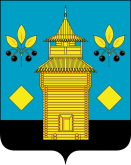 РОССИЙСКАЯ ФЕДЕРАЦИЯЧеремховское районное муниципальное образованиеАДМИНИСТРАЦИЯП О С Т А Н О В Л Е Н И Е16.06.2022№ 335-пЧеремховоЧеремховоДолговая книга Черемховского районного муниципального образованияДолговая книга Черемховского районного муниципального образованияДолговая книга Черемховского районного муниципального образованияДолговая книга Черемховского районного муниципального образованияДолговая книга Черемховского районного муниципального образованияДолговая книга Черемховского районного муниципального образованияДолговая книга Черемховского районного муниципального образованияДолговая книга Черемховского районного муниципального образованияДолговая книга Черемховского районного муниципального образованияДолговая книга Черемховского районного муниципального образованияДолговая книга Черемховского районного муниципального образованияДолговая книга Черемховского районного муниципального образованияДолговая книга Черемховского районного муниципального образованияДолговая книга Черемховского районного муниципального образованияДолговая книга Черемховского районного муниципального образованияДолговая книга Черемховского районного муниципального образованияДолговая книга Черемховского районного муниципального образованияДолговая книга Черемховского районного муниципального образованияДолговая книга Черемховского районного муниципального образованияДолговая книга Черемховского районного муниципального образованияДолговая книга Черемховского районного муниципального образованияДолговая книга Черемховского районного муниципального образованияДолговая книга Черемховского районного муниципального образованияДолговая книга Черемховского районного муниципального образованияДолговая книга Черемховского районного муниципального образованияДолговая книга Черемховского районного муниципального образованияДолговая книга Черемховского районного муниципального образованияДолговая книга Черемховского районного муниципального образованияДолговая книга Черемховского районного муниципального образованияДолговая книга Черемховского районного муниципального образованияДолговая книга Черемховского районного муниципального образованияДолговая книга Черемховского районного муниципального образованияДолговая книга Черемховского районного муниципального образованияДолговая книга Черемховского районного муниципального образованияДолговая книга Черемховского районного муниципального образованияДолговая книга Черемховского районного муниципального образованияДолговая книга Черемховского районного муниципального образованияДолговая книга Черемховского районного муниципального образованияДолговая книга Черемховского районного муниципального образованияДолговая книга Черемховского районного муниципального образованияДолговая книга Черемховского районного муниципального образованияДолговая книга Черемховского районного муниципального образованияДолговая книга Черемховского районного муниципального образованияДолговая книга Черемховского районного муниципального образованияДолговая книга Черемховского районного муниципального образованияДолговая книга Черемховского районного муниципального образованияДолговая книга Черемховского районного муниципального образованияДолговая книга Черемховского районного муниципального образованияДолговая книга Черемховского районного муниципального образованияДолговая книга Черемховского районного муниципального образованияДолговая книга Черемховского районного муниципального образованияДолговая книга Черемховского районного муниципального образованияДолговая книга Черемховского районного муниципального образованияДолговая книга Черемховского районного муниципального образованияДолговая книга Черемховского районного муниципального образованияДолговая книга Черемховского районного муниципального образованияДолговая книга Черемховского районного муниципального образованияДолговая книга Черемховского районного муниципального образованияДолговая книга Черемховского районного муниципального образованияДолговая книга Черемховского районного муниципального образованияДолговая книга Черемховского районного муниципального образованияДолговая книга Черемховского районного муниципального образованияДолговая книга Черемховского районного муниципального образованияДолговая книга Черемховского районного муниципального образованияДолговая книга Черемховского районного муниципального образованияДолговая книга Черемховского районного муниципального образованияДолговая книга Черемховского районного муниципального образованияДолговая книга Черемховского районного муниципального образованияДолговая книга Черемховского районного муниципального образованияДолговая книга Черемховского районного муниципального образованияДолговая книга Черемховского районного муниципального образованияДолговая книга Черемховского районного муниципального образованияДолговая книга Черемховского районного муниципального образованияДолговая книга Черемховского районного муниципального образованияДолговая книга Черемховского районного муниципального образованияДолговая книга Черемховского районного муниципального образованияДолговая книга Черемховского районного муниципального образованияДолговая книга Черемховского районного муниципального образованияДолговая книга Черемховского районного муниципального образованияДолговая книга Черемховского районного муниципального образованияДолговая книга Черемховского районного муниципального образованияДолговая книга Черемховского районного муниципального образованияДолговая книга Черемховского районного муниципального образованияДолговая книга Черемховского районного муниципального образованияДолговая книга Черемховского районного муниципального образованияДолговая книга Черемховского районного муниципального образованияДолговая книга Черемховского районного муниципального образованияДолговая книга Черемховского районного муниципального образованияДолговая книга Черемховского районного муниципального образованияДолговая книга Черемховского районного муниципального образованияДолговая книга Черемховского районного муниципального образованияДолговая книга Черемховского районного муниципального образованияДолговая книга Черемховского районного муниципального образованияДолговая книга Черемховского районного муниципального образованияДолговая книга Черемховского районного муниципального образованияДолговая книга Черемховского районного муниципального образованияДолговая книга Черемховского районного муниципального образованияДолговая книга Черемховского районного муниципального образованияДолговая книга Черемховского районного муниципального образованияДолговая книга Черемховского районного муниципального образованияДолговая книга Черемховского районного муниципального образованияДолговая книга Черемховского районного муниципального образованияДолговая книга Черемховского районного муниципального образованияДолговая книга Черемховского районного муниципального образованияДолговая книга Черемховского районного муниципального образованияДолговая книга Черемховского районного муниципального образованияДолговая книга Черемховского районного муниципального образованияДолговая книга Черемховского районного муниципального образованияДолговая книга Черемховского районного муниципального образованияДолговая книга Черемховского районного муниципального образованияДолговая книга Черемховского районного муниципального образованияДолговая книга Черемховского районного муниципального образованияДолговая книга Черемховского районного муниципального образованияДолговая книга Черемховского районного муниципального образованияДолговая книга Черемховского районного муниципального образованияДолговая книга Черемховского районного муниципального образованияДолговая книга Черемховского районного муниципального образованияДолговая книга Черемховского районного муниципального образованияДолговая книга Черемховского районного муниципального образованияДолговая книга Черемховского районного муниципального образованияДолговая книга Черемховского районного муниципального образованияДолговая книга Черемховского районного муниципального образованияДолговая книга Черемховского районного муниципального образованияДолговая книга Черемховского районного муниципального образованияДолговая книга Черемховского районного муниципального образованияДолговая книга Черемховского районного муниципального образования1. Бюджетные кредиты, привлеченные в местный бюджет от других бюджетов бюджетной системы РФ по состоянию на 01.__.20__ г.1. Бюджетные кредиты, привлеченные в местный бюджет от других бюджетов бюджетной системы РФ по состоянию на 01.__.20__ г.1. Бюджетные кредиты, привлеченные в местный бюджет от других бюджетов бюджетной системы РФ по состоянию на 01.__.20__ г.1. Бюджетные кредиты, привлеченные в местный бюджет от других бюджетов бюджетной системы РФ по состоянию на 01.__.20__ г.1. Бюджетные кредиты, привлеченные в местный бюджет от других бюджетов бюджетной системы РФ по состоянию на 01.__.20__ г.1. Бюджетные кредиты, привлеченные в местный бюджет от других бюджетов бюджетной системы РФ по состоянию на 01.__.20__ г.1. Бюджетные кредиты, привлеченные в местный бюджет от других бюджетов бюджетной системы РФ по состоянию на 01.__.20__ г.1. Бюджетные кредиты, привлеченные в местный бюджет от других бюджетов бюджетной системы РФ по состоянию на 01.__.20__ г.1. Бюджетные кредиты, привлеченные в местный бюджет от других бюджетов бюджетной системы РФ по состоянию на 01.__.20__ г.1. Бюджетные кредиты, привлеченные в местный бюджет от других бюджетов бюджетной системы РФ по состоянию на 01.__.20__ г.1. Бюджетные кредиты, привлеченные в местный бюджет от других бюджетов бюджетной системы РФ по состоянию на 01.__.20__ г.1. Бюджетные кредиты, привлеченные в местный бюджет от других бюджетов бюджетной системы РФ по состоянию на 01.__.20__ г.1. Бюджетные кредиты, привлеченные в местный бюджет от других бюджетов бюджетной системы РФ по состоянию на 01.__.20__ г.1. Бюджетные кредиты, привлеченные в местный бюджет от других бюджетов бюджетной системы РФ по состоянию на 01.__.20__ г.1. Бюджетные кредиты, привлеченные в местный бюджет от других бюджетов бюджетной системы РФ по состоянию на 01.__.20__ г.1. Бюджетные кредиты, привлеченные в местный бюджет от других бюджетов бюджетной системы РФ по состоянию на 01.__.20__ г.1. Бюджетные кредиты, привлеченные в местный бюджет от других бюджетов бюджетной системы РФ по состоянию на 01.__.20__ г.1. Бюджетные кредиты, привлеченные в местный бюджет от других бюджетов бюджетной системы РФ по состоянию на 01.__.20__ г.1. Бюджетные кредиты, привлеченные в местный бюджет от других бюджетов бюджетной системы РФ по состоянию на 01.__.20__ г.1. Бюджетные кредиты, привлеченные в местный бюджет от других бюджетов бюджетной системы РФ по состоянию на 01.__.20__ г.1. Бюджетные кредиты, привлеченные в местный бюджет от других бюджетов бюджетной системы РФ по состоянию на 01.__.20__ г.1. Бюджетные кредиты, привлеченные в местный бюджет от других бюджетов бюджетной системы РФ по состоянию на 01.__.20__ г.1. Бюджетные кредиты, привлеченные в местный бюджет от других бюджетов бюджетной системы РФ по состоянию на 01.__.20__ г.1. Бюджетные кредиты, привлеченные в местный бюджет от других бюджетов бюджетной системы РФ по состоянию на 01.__.20__ г.1. Бюджетные кредиты, привлеченные в местный бюджет от других бюджетов бюджетной системы РФ по состоянию на 01.__.20__ г.1. Бюджетные кредиты, привлеченные в местный бюджет от других бюджетов бюджетной системы РФ по состоянию на 01.__.20__ г.1. Бюджетные кредиты, привлеченные в местный бюджет от других бюджетов бюджетной системы РФ по состоянию на 01.__.20__ г.1. Бюджетные кредиты, привлеченные в местный бюджет от других бюджетов бюджетной системы РФ по состоянию на 01.__.20__ г.1. Бюджетные кредиты, привлеченные в местный бюджет от других бюджетов бюджетной системы РФ по состоянию на 01.__.20__ г.1. Бюджетные кредиты, привлеченные в местный бюджет от других бюджетов бюджетной системы РФ по состоянию на 01.__.20__ г.1. Бюджетные кредиты, привлеченные в местный бюджет от других бюджетов бюджетной системы РФ по состоянию на 01.__.20__ г.1. Бюджетные кредиты, привлеченные в местный бюджет от других бюджетов бюджетной системы РФ по состоянию на 01.__.20__ г.1. Бюджетные кредиты, привлеченные в местный бюджет от других бюджетов бюджетной системы РФ по состоянию на 01.__.20__ г.1. Бюджетные кредиты, привлеченные в местный бюджет от других бюджетов бюджетной системы РФ по состоянию на 01.__.20__ г.1. Бюджетные кредиты, привлеченные в местный бюджет от других бюджетов бюджетной системы РФ по состоянию на 01.__.20__ г.1. Бюджетные кредиты, привлеченные в местный бюджет от других бюджетов бюджетной системы РФ по состоянию на 01.__.20__ г.1. Бюджетные кредиты, привлеченные в местный бюджет от других бюджетов бюджетной системы РФ по состоянию на 01.__.20__ г.1. Бюджетные кредиты, привлеченные в местный бюджет от других бюджетов бюджетной системы РФ по состоянию на 01.__.20__ г.1. Бюджетные кредиты, привлеченные в местный бюджет от других бюджетов бюджетной системы РФ по состоянию на 01.__.20__ г.1. Бюджетные кредиты, привлеченные в местный бюджет от других бюджетов бюджетной системы РФ по состоянию на 01.__.20__ г.1. Бюджетные кредиты, привлеченные в местный бюджет от других бюджетов бюджетной системы РФ по состоянию на 01.__.20__ г.1. Бюджетные кредиты, привлеченные в местный бюджет от других бюджетов бюджетной системы РФ по состоянию на 01.__.20__ г.1. Бюджетные кредиты, привлеченные в местный бюджет от других бюджетов бюджетной системы РФ по состоянию на 01.__.20__ г.1. Бюджетные кредиты, привлеченные в местный бюджет от других бюджетов бюджетной системы РФ по состоянию на 01.__.20__ г.1. Бюджетные кредиты, привлеченные в местный бюджет от других бюджетов бюджетной системы РФ по состоянию на 01.__.20__ г.1. Бюджетные кредиты, привлеченные в местный бюджет от других бюджетов бюджетной системы РФ по состоянию на 01.__.20__ г.1. Бюджетные кредиты, привлеченные в местный бюджет от других бюджетов бюджетной системы РФ по состоянию на 01.__.20__ г.1. Бюджетные кредиты, привлеченные в местный бюджет от других бюджетов бюджетной системы РФ по состоянию на 01.__.20__ г.1. Бюджетные кредиты, привлеченные в местный бюджет от других бюджетов бюджетной системы РФ по состоянию на 01.__.20__ г.1. Бюджетные кредиты, привлеченные в местный бюджет от других бюджетов бюджетной системы РФ по состоянию на 01.__.20__ г.1. Бюджетные кредиты, привлеченные в местный бюджет от других бюджетов бюджетной системы РФ по состоянию на 01.__.20__ г.1. Бюджетные кредиты, привлеченные в местный бюджет от других бюджетов бюджетной системы РФ по состоянию на 01.__.20__ г.1. Бюджетные кредиты, привлеченные в местный бюджет от других бюджетов бюджетной системы РФ по состоянию на 01.__.20__ г.1. Бюджетные кредиты, привлеченные в местный бюджет от других бюджетов бюджетной системы РФ по состоянию на 01.__.20__ г.1. Бюджетные кредиты, привлеченные в местный бюджет от других бюджетов бюджетной системы РФ по состоянию на 01.__.20__ г.1. Бюджетные кредиты, привлеченные в местный бюджет от других бюджетов бюджетной системы РФ по состоянию на 01.__.20__ г.1. Бюджетные кредиты, привлеченные в местный бюджет от других бюджетов бюджетной системы РФ по состоянию на 01.__.20__ г.1. Бюджетные кредиты, привлеченные в местный бюджет от других бюджетов бюджетной системы РФ по состоянию на 01.__.20__ г.1. Бюджетные кредиты, привлеченные в местный бюджет от других бюджетов бюджетной системы РФ по состоянию на 01.__.20__ г.1. Бюджетные кредиты, привлеченные в местный бюджет от других бюджетов бюджетной системы РФ по состоянию на 01.__.20__ г.1. Бюджетные кредиты, привлеченные в местный бюджет от других бюджетов бюджетной системы РФ по состоянию на 01.__.20__ г.1. Бюджетные кредиты, привлеченные в местный бюджет от других бюджетов бюджетной системы РФ по состоянию на 01.__.20__ г.1. Бюджетные кредиты, привлеченные в местный бюджет от других бюджетов бюджетной системы РФ по состоянию на 01.__.20__ г.1. Бюджетные кредиты, привлеченные в местный бюджет от других бюджетов бюджетной системы РФ по состоянию на 01.__.20__ г.1. Бюджетные кредиты, привлеченные в местный бюджет от других бюджетов бюджетной системы РФ по состоянию на 01.__.20__ г.1. Бюджетные кредиты, привлеченные в местный бюджет от других бюджетов бюджетной системы РФ по состоянию на 01.__.20__ г.1. Бюджетные кредиты, привлеченные в местный бюджет от других бюджетов бюджетной системы РФ по состоянию на 01.__.20__ г.1. Бюджетные кредиты, привлеченные в местный бюджет от других бюджетов бюджетной системы РФ по состоянию на 01.__.20__ г.1. Бюджетные кредиты, привлеченные в местный бюджет от других бюджетов бюджетной системы РФ по состоянию на 01.__.20__ г.1. Бюджетные кредиты, привлеченные в местный бюджет от других бюджетов бюджетной системы РФ по состоянию на 01.__.20__ г.1. Бюджетные кредиты, привлеченные в местный бюджет от других бюджетов бюджетной системы РФ по состоянию на 01.__.20__ г.1. Бюджетные кредиты, привлеченные в местный бюджет от других бюджетов бюджетной системы РФ по состоянию на 01.__.20__ г.1. Бюджетные кредиты, привлеченные в местный бюджет от других бюджетов бюджетной системы РФ по состоянию на 01.__.20__ г.1. Бюджетные кредиты, привлеченные в местный бюджет от других бюджетов бюджетной системы РФ по состоянию на 01.__.20__ г.1. Бюджетные кредиты, привлеченные в местный бюджет от других бюджетов бюджетной системы РФ по состоянию на 01.__.20__ г.1. Бюджетные кредиты, привлеченные в местный бюджет от других бюджетов бюджетной системы РФ по состоянию на 01.__.20__ г.1. Бюджетные кредиты, привлеченные в местный бюджет от других бюджетов бюджетной системы РФ по состоянию на 01.__.20__ г.1. Бюджетные кредиты, привлеченные в местный бюджет от других бюджетов бюджетной системы РФ по состоянию на 01.__.20__ г.1. Бюджетные кредиты, привлеченные в местный бюджет от других бюджетов бюджетной системы РФ по состоянию на 01.__.20__ г.1. Бюджетные кредиты, привлеченные в местный бюджет от других бюджетов бюджетной системы РФ по состоянию на 01.__.20__ г.1. Бюджетные кредиты, привлеченные в местный бюджет от других бюджетов бюджетной системы РФ по состоянию на 01.__.20__ г.1. Бюджетные кредиты, привлеченные в местный бюджет от других бюджетов бюджетной системы РФ по состоянию на 01.__.20__ г.1. Бюджетные кредиты, привлеченные в местный бюджет от других бюджетов бюджетной системы РФ по состоянию на 01.__.20__ г.1. Бюджетные кредиты, привлеченные в местный бюджет от других бюджетов бюджетной системы РФ по состоянию на 01.__.20__ г.1. Бюджетные кредиты, привлеченные в местный бюджет от других бюджетов бюджетной системы РФ по состоянию на 01.__.20__ г.1. Бюджетные кредиты, привлеченные в местный бюджет от других бюджетов бюджетной системы РФ по состоянию на 01.__.20__ г.1. Бюджетные кредиты, привлеченные в местный бюджет от других бюджетов бюджетной системы РФ по состоянию на 01.__.20__ г.1. Бюджетные кредиты, привлеченные в местный бюджет от других бюджетов бюджетной системы РФ по состоянию на 01.__.20__ г.1. Бюджетные кредиты, привлеченные в местный бюджет от других бюджетов бюджетной системы РФ по состоянию на 01.__.20__ г.1. Бюджетные кредиты, привлеченные в местный бюджет от других бюджетов бюджетной системы РФ по состоянию на 01.__.20__ г.1. Бюджетные кредиты, привлеченные в местный бюджет от других бюджетов бюджетной системы РФ по состоянию на 01.__.20__ г.1. Бюджетные кредиты, привлеченные в местный бюджет от других бюджетов бюджетной системы РФ по состоянию на 01.__.20__ г.1. Бюджетные кредиты, привлеченные в местный бюджет от других бюджетов бюджетной системы РФ по состоянию на 01.__.20__ г.1. Бюджетные кредиты, привлеченные в местный бюджет от других бюджетов бюджетной системы РФ по состоянию на 01.__.20__ г.1. Бюджетные кредиты, привлеченные в местный бюджет от других бюджетов бюджетной системы РФ по состоянию на 01.__.20__ г.1. Бюджетные кредиты, привлеченные в местный бюджет от других бюджетов бюджетной системы РФ по состоянию на 01.__.20__ г.1. Бюджетные кредиты, привлеченные в местный бюджет от других бюджетов бюджетной системы РФ по состоянию на 01.__.20__ г.1. Бюджетные кредиты, привлеченные в местный бюджет от других бюджетов бюджетной системы РФ по состоянию на 01.__.20__ г.1. Бюджетные кредиты, привлеченные в местный бюджет от других бюджетов бюджетной системы РФ по состоянию на 01.__.20__ г.1. Бюджетные кредиты, привлеченные в местный бюджет от других бюджетов бюджетной системы РФ по состоянию на 01.__.20__ г.1. Бюджетные кредиты, привлеченные в местный бюджет от других бюджетов бюджетной системы РФ по состоянию на 01.__.20__ г.1. Бюджетные кредиты, привлеченные в местный бюджет от других бюджетов бюджетной системы РФ по состоянию на 01.__.20__ г.1. Бюджетные кредиты, привлеченные в местный бюджет от других бюджетов бюджетной системы РФ по состоянию на 01.__.20__ г.1. Бюджетные кредиты, привлеченные в местный бюджет от других бюджетов бюджетной системы РФ по состоянию на 01.__.20__ г.1. Бюджетные кредиты, привлеченные в местный бюджет от других бюджетов бюджетной системы РФ по состоянию на 01.__.20__ г.1. Бюджетные кредиты, привлеченные в местный бюджет от других бюджетов бюджетной системы РФ по состоянию на 01.__.20__ г.1. Бюджетные кредиты, привлеченные в местный бюджет от других бюджетов бюджетной системы РФ по состоянию на 01.__.20__ г.1. Бюджетные кредиты, привлеченные в местный бюджет от других бюджетов бюджетной системы РФ по состоянию на 01.__.20__ г.1. Бюджетные кредиты, привлеченные в местный бюджет от других бюджетов бюджетной системы РФ по состоянию на 01.__.20__ г.1. Бюджетные кредиты, привлеченные в местный бюджет от других бюджетов бюджетной системы РФ по состоянию на 01.__.20__ г.1. Бюджетные кредиты, привлеченные в местный бюджет от других бюджетов бюджетной системы РФ по состоянию на 01.__.20__ г.1. Бюджетные кредиты, привлеченные в местный бюджет от других бюджетов бюджетной системы РФ по состоянию на 01.__.20__ г.1. Бюджетные кредиты, привлеченные в местный бюджет от других бюджетов бюджетной системы РФ по состоянию на 01.__.20__ г.1. Бюджетные кредиты, привлеченные в местный бюджет от других бюджетов бюджетной системы РФ по состоянию на 01.__.20__ г.1. Бюджетные кредиты, привлеченные в местный бюджет от других бюджетов бюджетной системы РФ по состоянию на 01.__.20__ г.1. Бюджетные кредиты, привлеченные в местный бюджет от других бюджетов бюджетной системы РФ по состоянию на 01.__.20__ г.1. Бюджетные кредиты, привлеченные в местный бюджет от других бюджетов бюджетной системы РФ по состоянию на 01.__.20__ г.1. Бюджетные кредиты, привлеченные в местный бюджет от других бюджетов бюджетной системы РФ по состоянию на 01.__.20__ г.1. Бюджетные кредиты, привлеченные в местный бюджет от других бюджетов бюджетной системы РФ по состоянию на 01.__.20__ г.1. Бюджетные кредиты, привлеченные в местный бюджет от других бюджетов бюджетной системы РФ по состоянию на 01.__.20__ г.1. Бюджетные кредиты, привлеченные в местный бюджет от других бюджетов бюджетной системы РФ по состоянию на 01.__.20__ г.1. Бюджетные кредиты, привлеченные в местный бюджет от других бюджетов бюджетной системы РФ по состоянию на 01.__.20__ г.1. Бюджетные кредиты, привлеченные в местный бюджет от других бюджетов бюджетной системы РФ по состоянию на 01.__.20__ г.1. Бюджетные кредиты, привлеченные в местный бюджет от других бюджетов бюджетной системы РФ по состоянию на 01.__.20__ г.1. Бюджетные кредиты, привлеченные в местный бюджет от других бюджетов бюджетной системы РФ по состоянию на 01.__.20__ г.1. Бюджетные кредиты, привлеченные в местный бюджет от других бюджетов бюджетной системы РФ по состоянию на 01.__.20__ г.1. Бюджетные кредиты, привлеченные в местный бюджет от других бюджетов бюджетной системы РФ по состоянию на 01.__.20__ г.1. Бюджетные кредиты, привлеченные в местный бюджет от других бюджетов бюджетной системы РФ по состоянию на 01.__.20__ г.1. Бюджетные кредиты, привлеченные в местный бюджет от других бюджетов бюджетной системы РФ по состоянию на 01.__.20__ г.№ п/п№ п/п№ п/п№ п/п№ п/пРегистрационный номер *Наименование, номер и дата заключения договора Наименование, номер и дата заключения договора Наименование, номер и дата заключения договора Наименование, номер и дата заключения договора Наименование, номер и дата заключения договора Наименование, номер и дата заключения договора Наименование, номер и дата заключения договора Наименование, номер и дата заключения договора Наименование, номер и дата заключения договора Наименование, номер и дата заключения договора Наименование, номер и дата заключения договора Основание для заключения договора или соглашенияОснование для заключения договора или соглашенияОснование для заключения договора или соглашенияОснование для заключения договора или соглашенияНаименование кредитора (бенефициара)Наименование кредитора (бенефициара)Наименование кредитора (бенефициара)Наименование кредитора (бенефициара)Наименование кредитора (бенефициара)Наименование кредитора (бенефициара)Наименование кредитора (бенефициара)Наименование кредитора (бенефициара)Наименование кредитора (бенефициара)Целевое назначениеЦелевое назначениеЦелевое назначениеЦелевое назначениеЦелевое назначениеВалюта долгового обязательстваВалюта долгового обязательстваВалюта долгового обязательстваВалюта долгового обязательстваВалюта долгового обязательстваВалюта долгового обязательстваВалюта долгового обязательстваВалюта долгового обязательстваВалюта долгового обязательстваОбъем полученного кредитаОбъем полученного кредитаОбъем полученного кредитаОбъем полученного кредитаОбъем полученного кредитаОбъем полученного кредитаДата (период погашения)Дата (период погашения)Дата (период погашения)Дата (период погашения)Дата (период погашения)Дата (период погашения)Дата (период погашения)Дата (период погашения)Дата (период погашения)Дата (период погашения)Дата (период погашения)Дата (период погашения)Дата (период погашения)Процентная ставка, %Процентная ставка, %Процентная ставка, %Процентная ставка, %Процентная ставка, %Процентная ставка, %Процентная ставка, %Процентная ставка, %Процентная ставка, %Даты (периоды) получения кредита, выплаты процентных платежей, погашения кредитаДаты (периоды) получения кредита, выплаты процентных платежей, погашения кредитаДаты (периоды) получения кредита, выплаты процентных платежей, погашения кредитаДаты (периоды) получения кредита, выплаты процентных платежей, погашения кредитаДаты (периоды) получения кредита, выплаты процентных платежей, погашения кредитаДаты (периоды) получения кредита, выплаты процентных платежей, погашения кредитаДаты (периоды) получения кредита, выплаты процентных платежей, погашения кредитаДаты (периоды) получения кредита, выплаты процентных платежей, погашения кредитаДаты (периоды) получения кредита, выплаты процентных платежей, погашения кредитаДаты (периоды) получения кредита, выплаты процентных платежей, погашения кредитаДаты (периоды) получения кредита, выплаты процентных платежей, погашения кредитаДаты (периоды) получения кредита, выплаты процентных платежей, погашения кредитаДаты (периоды) получения кредита, выплаты процентных платежей, погашения кредитаДаты (периоды) получения кредита, выплаты процентных платежей, погашения кредитаДаты (периоды) получения кредита, выплаты процентных платежей, погашения кредитаДаты (периоды) получения кредита, выплаты процентных платежей, погашения кредитаДаты (периоды) получения кредита, выплаты процентных платежей, погашения кредитаДаты (периоды) получения кредита, выплаты процентных платежей, погашения кредитаДаты (периоды) получения кредита, выплаты процентных платежей, погашения кредитаДаты (периоды) получения кредита, выплаты процентных платежей, погашения кредитаДаты (периоды) получения кредита, выплаты процентных платежей, погашения кредитаДаты (периоды) получения кредита, выплаты процентных платежей, погашения кредитаДаты (периоды) получения кредита, выплаты процентных платежей, погашения кредитаДаты (периоды) получения кредита, выплаты процентных платежей, погашения кредитаДаты (периоды) получения кредита, выплаты процентных платежей, погашения кредитаДаты (периоды) получения кредита, выплаты процентных платежей, погашения кредитаДаты (периоды) получения кредита, выплаты процентных платежей, погашения кредитаДаты (периоды) получения кредита, выплаты процентных платежей, погашения кредитаДаты (периоды) получения кредита, выплаты процентных платежей, погашения кредитаДаты (периоды) получения кредита, выплаты процентных платежей, погашения кредитаДаты (периоды) получения кредита, выплаты процентных платежей, погашения кредитаДаты (периоды) получения кредита, выплаты процентных платежей, погашения кредитаДаты (периоды) получения кредита, выплаты процентных платежей, погашения кредитаДаты (периоды) получения кредита, выплаты процентных платежей, погашения кредитаСведения о фактическом использованииСведения о фактическом использованииСведения о фактическом использованииСведения о погашении кредитаСведения о погашении кредитаСведения о погашении кредитаСведения о погашении кредитаСведения о погашении кредитаСведения о погашении кредитаСведения о погашении кредитаСведения о погашении кредитаСведения о процентных платежах (нарастающим итогом)Сведения о процентных платежах (нарастающим итогом)Сведения о процентных платежах (нарастающим итогом)Сведения о процентных платежах (нарастающим итогом)Сведения о процентных платежах (нарастающим итогом)Сведения о процентных платежах (нарастающим итогом)Сведения о процентных платежах (нарастающим итогом)Сведения о предоставленном обеспеченииСведения о предоставленном обеспеченииСведения о предоставленном обеспеченииСведения о предоставленном обеспеченииСведения о предоставленном обеспечении№ п/п№ п/п№ п/п№ п/п№ п/пРегистрационный номер *Наименование, датаНаименование, датаНаименование, датаНаименование, датаНаименование, датаНаименование, датаНомерНомерНомерНомерНомерОснование для заключения договора или соглашенияОснование для заключения договора или соглашенияОснование для заключения договора или соглашенияОснование для заключения договора или соглашенияНаименование кредитора (бенефициара)Наименование кредитора (бенефициара)Наименование кредитора (бенефициара)Наименование кредитора (бенефициара)Наименование кредитора (бенефициара)Наименование кредитора (бенефициара)Наименование кредитора (бенефициара)Наименование кредитора (бенефициара)Наименование кредитора (бенефициара)Целевое назначениеЦелевое назначениеЦелевое назначениеЦелевое назначениеЦелевое назначениеВалюта долгового обязательстваВалюта долгового обязательстваВалюта долгового обязательстваВалюта долгового обязательстваВалюта долгового обязательстваВалюта долгового обязательстваВалюта долгового обязательстваВалюта долгового обязательстваВалюта долгового обязательстваОбъем полученного кредитаОбъем полученного кредитаОбъем полученного кредитаОбъем полученного кредитаОбъем полученного кредитаОбъем полученного кредитаДата (период погашения)Дата (период погашения)Дата (период погашения)Дата (период погашения)Дата (период погашения)Дата (период погашения)Дата (период погашения)Дата (период погашения)Дата (период погашения)Дата (период погашения)Дата (период погашения)Дата (период погашения)Дата (период погашения)Процентная ставка, %Процентная ставка, %Процентная ставка, %Процентная ставка, %Процентная ставка, %Процентная ставка, %Процентная ставка, %Процентная ставка, %Процентная ставка, %Дата получения  кредитаДата получения  кредитаДата получения  кредитаДата получения  кредитаДата получения  кредитаДата получения  кредитаДата получения  кредитаДата выплаты процентов по кредитуДата выплаты процентов по кредитуДата выплаты процентов по кредитуДата выплаты процентов по кредитуДата выплаты процентов по кредитуДата выплаты процентов по кредитуДата выплаты процентов по кредитуДата погашения кредитаДата погашения кредитаДата погашения кредитаДата погашения кредитаУменьшение задолженности на 01.__.20__Уменьшение задолженности на 01.__.20__Уменьшение задолженности на 01.__.20__Уменьшение задолженности на 01.__.20__Уменьшение задолженности на 01.__.20__Уменьшение задолженности на 01.__.20__Уменьшение задолженности на 01.__.20__Уменьшение задолженности на 01.__.20__Задолженность на 01.__.20__ (конец отчетного периода)Задолженность на 01.__.20__ (конец отчетного периода)Задолженность на 01.__.20__ (конец отчетного периода)Задолженность на 01.__.20__ (конец отчетного периода)Задолженность на 01.__.20__ (конец отчетного периода)Задолженность на 01.__.20__ (конец отчетного периода)Задолженность на 01.__.20__ (конец отчетного периода)Задолженность на 01.__.20__ (конец отчетного периода)Сведения о фактическом использованииСведения о фактическом использованииСведения о фактическом использованииСведения о погашении кредитаСведения о погашении кредитаСведения о погашении кредитаСведения о погашении кредитаСведения о погашении кредитаСведения о погашении кредитаСведения о погашении кредитаСведения о погашении кредитаСведения о процентных платежах (нарастающим итогом)Сведения о процентных платежах (нарастающим итогом)Сведения о процентных платежах (нарастающим итогом)Сведения о процентных платежах (нарастающим итогом)Сведения о процентных платежах (нарастающим итогом)Сведения о процентных платежах (нарастающим итогом)Сведения о процентных платежах (нарастающим итогом)Сведения о предоставленном обеспеченииСведения о предоставленном обеспеченииСведения о предоставленном обеспеченииСведения о предоставленном обеспеченииСведения о предоставленном обеспеченииФ.И.О., контактные телефоны:Ф.И.О., контактные телефоны:Ф.И.О., контактные телефоны:Ф.И.О., контактные телефоны:Ф.И.О., контактные телефоны:Ф.И.О., контактные телефоны:Ф.И.О., контактные телефоны:Ф.И.О., контактные телефоны:Ф.И.О., контактные телефоны:Ф.И.О., контактные телефоны:Ф.И.О., контактные телефоны:Ф.И.О., контактные телефоны:Ф.И.О., контактные телефоны:Ф.И.О., контактные телефоны:Ф.И.О., контактные телефоны:Ф.И.О., контактные телефоны:Ф.И.О., контактные телефоны:Ф.И.О., контактные телефоны:Ф.И.О., контактные телефоны:Ф.И.О., контактные телефоны:Ф.И.О., контактные телефоны:РуководительРуководительРуководительРуководительРуководительРуководительРуководительРуководительРуководительРуководительГлавный бухгалтер Главный бухгалтер Главный бухгалтер Главный бухгалтер Главный бухгалтер Главный бухгалтер Главный бухгалтер Главный бухгалтер Главный бухгалтер Главный бухгалтер Исполнитель * X1X2X3X4X5X6:  а) Первый разряд номера (X1) указывает на вид муниципального долгового обязательства: «1» - для бюджетных кредитов, привлеченных в местный бюджет от других бюджетов бюджетной системы Российской Федерации; «2» - для кредитов, полученных от имени Черемховского районного муниципального образования как заемщика от кредитных организаций; «3» - для муниципальных ценных бумаг Черемховского районного муниципального образования; «4» - для муниципальных гарантий Черемховского районного муниципального образования. б) Второй, третий разряды (X2X3) указывают на порядковый номер долгового обязательства данного вида. в) Четвертый, пятый, шестой разряды (Х4Х5Х6) указывают на буквенный код валюты, в которой выражено долговое обязательство, установленный Госстандартом России и Центральным банком Российской Федерации.Исполнитель * X1X2X3X4X5X6:  а) Первый разряд номера (X1) указывает на вид муниципального долгового обязательства: «1» - для бюджетных кредитов, привлеченных в местный бюджет от других бюджетов бюджетной системы Российской Федерации; «2» - для кредитов, полученных от имени Черемховского районного муниципального образования как заемщика от кредитных организаций; «3» - для муниципальных ценных бумаг Черемховского районного муниципального образования; «4» - для муниципальных гарантий Черемховского районного муниципального образования. б) Второй, третий разряды (X2X3) указывают на порядковый номер долгового обязательства данного вида. в) Четвертый, пятый, шестой разряды (Х4Х5Х6) указывают на буквенный код валюты, в которой выражено долговое обязательство, установленный Госстандартом России и Центральным банком Российской Федерации.Исполнитель * X1X2X3X4X5X6:  а) Первый разряд номера (X1) указывает на вид муниципального долгового обязательства: «1» - для бюджетных кредитов, привлеченных в местный бюджет от других бюджетов бюджетной системы Российской Федерации; «2» - для кредитов, полученных от имени Черемховского районного муниципального образования как заемщика от кредитных организаций; «3» - для муниципальных ценных бумаг Черемховского районного муниципального образования; «4» - для муниципальных гарантий Черемховского районного муниципального образования. б) Второй, третий разряды (X2X3) указывают на порядковый номер долгового обязательства данного вида. в) Четвертый, пятый, шестой разряды (Х4Х5Х6) указывают на буквенный код валюты, в которой выражено долговое обязательство, установленный Госстандартом России и Центральным банком Российской Федерации.Исполнитель * X1X2X3X4X5X6:  а) Первый разряд номера (X1) указывает на вид муниципального долгового обязательства: «1» - для бюджетных кредитов, привлеченных в местный бюджет от других бюджетов бюджетной системы Российской Федерации; «2» - для кредитов, полученных от имени Черемховского районного муниципального образования как заемщика от кредитных организаций; «3» - для муниципальных ценных бумаг Черемховского районного муниципального образования; «4» - для муниципальных гарантий Черемховского районного муниципального образования. б) Второй, третий разряды (X2X3) указывают на порядковый номер долгового обязательства данного вида. в) Четвертый, пятый, шестой разряды (Х4Х5Х6) указывают на буквенный код валюты, в которой выражено долговое обязательство, установленный Госстандартом России и Центральным банком Российской Федерации.Исполнитель * X1X2X3X4X5X6:  а) Первый разряд номера (X1) указывает на вид муниципального долгового обязательства: «1» - для бюджетных кредитов, привлеченных в местный бюджет от других бюджетов бюджетной системы Российской Федерации; «2» - для кредитов, полученных от имени Черемховского районного муниципального образования как заемщика от кредитных организаций; «3» - для муниципальных ценных бумаг Черемховского районного муниципального образования; «4» - для муниципальных гарантий Черемховского районного муниципального образования. б) Второй, третий разряды (X2X3) указывают на порядковый номер долгового обязательства данного вида. в) Четвертый, пятый, шестой разряды (Х4Х5Х6) указывают на буквенный код валюты, в которой выражено долговое обязательство, установленный Госстандартом России и Центральным банком Российской Федерации.Исполнитель * X1X2X3X4X5X6:  а) Первый разряд номера (X1) указывает на вид муниципального долгового обязательства: «1» - для бюджетных кредитов, привлеченных в местный бюджет от других бюджетов бюджетной системы Российской Федерации; «2» - для кредитов, полученных от имени Черемховского районного муниципального образования как заемщика от кредитных организаций; «3» - для муниципальных ценных бумаг Черемховского районного муниципального образования; «4» - для муниципальных гарантий Черемховского районного муниципального образования. б) Второй, третий разряды (X2X3) указывают на порядковый номер долгового обязательства данного вида. в) Четвертый, пятый, шестой разряды (Х4Х5Х6) указывают на буквенный код валюты, в которой выражено долговое обязательство, установленный Госстандартом России и Центральным банком Российской Федерации.Исполнитель * X1X2X3X4X5X6:  а) Первый разряд номера (X1) указывает на вид муниципального долгового обязательства: «1» - для бюджетных кредитов, привлеченных в местный бюджет от других бюджетов бюджетной системы Российской Федерации; «2» - для кредитов, полученных от имени Черемховского районного муниципального образования как заемщика от кредитных организаций; «3» - для муниципальных ценных бумаг Черемховского районного муниципального образования; «4» - для муниципальных гарантий Черемховского районного муниципального образования. б) Второй, третий разряды (X2X3) указывают на порядковый номер долгового обязательства данного вида. в) Четвертый, пятый, шестой разряды (Х4Х5Х6) указывают на буквенный код валюты, в которой выражено долговое обязательство, установленный Госстандартом России и Центральным банком Российской Федерации.Исполнитель * X1X2X3X4X5X6:  а) Первый разряд номера (X1) указывает на вид муниципального долгового обязательства: «1» - для бюджетных кредитов, привлеченных в местный бюджет от других бюджетов бюджетной системы Российской Федерации; «2» - для кредитов, полученных от имени Черемховского районного муниципального образования как заемщика от кредитных организаций; «3» - для муниципальных ценных бумаг Черемховского районного муниципального образования; «4» - для муниципальных гарантий Черемховского районного муниципального образования. б) Второй, третий разряды (X2X3) указывают на порядковый номер долгового обязательства данного вида. в) Четвертый, пятый, шестой разряды (Х4Х5Х6) указывают на буквенный код валюты, в которой выражено долговое обязательство, установленный Госстандартом России и Центральным банком Российской Федерации.Исполнитель * X1X2X3X4X5X6:  а) Первый разряд номера (X1) указывает на вид муниципального долгового обязательства: «1» - для бюджетных кредитов, привлеченных в местный бюджет от других бюджетов бюджетной системы Российской Федерации; «2» - для кредитов, полученных от имени Черемховского районного муниципального образования как заемщика от кредитных организаций; «3» - для муниципальных ценных бумаг Черемховского районного муниципального образования; «4» - для муниципальных гарантий Черемховского районного муниципального образования. б) Второй, третий разряды (X2X3) указывают на порядковый номер долгового обязательства данного вида. в) Четвертый, пятый, шестой разряды (Х4Х5Х6) указывают на буквенный код валюты, в которой выражено долговое обязательство, установленный Госстандартом России и Центральным банком Российской Федерации.Исполнитель * X1X2X3X4X5X6:  а) Первый разряд номера (X1) указывает на вид муниципального долгового обязательства: «1» - для бюджетных кредитов, привлеченных в местный бюджет от других бюджетов бюджетной системы Российской Федерации; «2» - для кредитов, полученных от имени Черемховского районного муниципального образования как заемщика от кредитных организаций; «3» - для муниципальных ценных бумаг Черемховского районного муниципального образования; «4» - для муниципальных гарантий Черемховского районного муниципального образования. б) Второй, третий разряды (X2X3) указывают на порядковый номер долгового обязательства данного вида. в) Четвертый, пятый, шестой разряды (Х4Х5Х6) указывают на буквенный код валюты, в которой выражено долговое обязательство, установленный Госстандартом России и Центральным банком Российской Федерации.Исполнитель * X1X2X3X4X5X6:  а) Первый разряд номера (X1) указывает на вид муниципального долгового обязательства: «1» - для бюджетных кредитов, привлеченных в местный бюджет от других бюджетов бюджетной системы Российской Федерации; «2» - для кредитов, полученных от имени Черемховского районного муниципального образования как заемщика от кредитных организаций; «3» - для муниципальных ценных бумаг Черемховского районного муниципального образования; «4» - для муниципальных гарантий Черемховского районного муниципального образования. б) Второй, третий разряды (X2X3) указывают на порядковый номер долгового обязательства данного вида. в) Четвертый, пятый, шестой разряды (Х4Х5Х6) указывают на буквенный код валюты, в которой выражено долговое обязательство, установленный Госстандартом России и Центральным банком Российской Федерации.Исполнитель * X1X2X3X4X5X6:  а) Первый разряд номера (X1) указывает на вид муниципального долгового обязательства: «1» - для бюджетных кредитов, привлеченных в местный бюджет от других бюджетов бюджетной системы Российской Федерации; «2» - для кредитов, полученных от имени Черемховского районного муниципального образования как заемщика от кредитных организаций; «3» - для муниципальных ценных бумаг Черемховского районного муниципального образования; «4» - для муниципальных гарантий Черемховского районного муниципального образования. б) Второй, третий разряды (X2X3) указывают на порядковый номер долгового обязательства данного вида. в) Четвертый, пятый, шестой разряды (Х4Х5Х6) указывают на буквенный код валюты, в которой выражено долговое обязательство, установленный Госстандартом России и Центральным банком Российской Федерации.Исполнитель * X1X2X3X4X5X6:  а) Первый разряд номера (X1) указывает на вид муниципального долгового обязательства: «1» - для бюджетных кредитов, привлеченных в местный бюджет от других бюджетов бюджетной системы Российской Федерации; «2» - для кредитов, полученных от имени Черемховского районного муниципального образования как заемщика от кредитных организаций; «3» - для муниципальных ценных бумаг Черемховского районного муниципального образования; «4» - для муниципальных гарантий Черемховского районного муниципального образования. б) Второй, третий разряды (X2X3) указывают на порядковый номер долгового обязательства данного вида. в) Четвертый, пятый, шестой разряды (Х4Х5Х6) указывают на буквенный код валюты, в которой выражено долговое обязательство, установленный Госстандартом России и Центральным банком Российской Федерации.Исполнитель * X1X2X3X4X5X6:  а) Первый разряд номера (X1) указывает на вид муниципального долгового обязательства: «1» - для бюджетных кредитов, привлеченных в местный бюджет от других бюджетов бюджетной системы Российской Федерации; «2» - для кредитов, полученных от имени Черемховского районного муниципального образования как заемщика от кредитных организаций; «3» - для муниципальных ценных бумаг Черемховского районного муниципального образования; «4» - для муниципальных гарантий Черемховского районного муниципального образования. б) Второй, третий разряды (X2X3) указывают на порядковый номер долгового обязательства данного вида. в) Четвертый, пятый, шестой разряды (Х4Х5Х6) указывают на буквенный код валюты, в которой выражено долговое обязательство, установленный Госстандартом России и Центральным банком Российской Федерации.Исполнитель * X1X2X3X4X5X6:  а) Первый разряд номера (X1) указывает на вид муниципального долгового обязательства: «1» - для бюджетных кредитов, привлеченных в местный бюджет от других бюджетов бюджетной системы Российской Федерации; «2» - для кредитов, полученных от имени Черемховского районного муниципального образования как заемщика от кредитных организаций; «3» - для муниципальных ценных бумаг Черемховского районного муниципального образования; «4» - для муниципальных гарантий Черемховского районного муниципального образования. б) Второй, третий разряды (X2X3) указывают на порядковый номер долгового обязательства данного вида. в) Четвертый, пятый, шестой разряды (Х4Х5Х6) указывают на буквенный код валюты, в которой выражено долговое обязательство, установленный Госстандартом России и Центральным банком Российской Федерации.Исполнитель * X1X2X3X4X5X6:  а) Первый разряд номера (X1) указывает на вид муниципального долгового обязательства: «1» - для бюджетных кредитов, привлеченных в местный бюджет от других бюджетов бюджетной системы Российской Федерации; «2» - для кредитов, полученных от имени Черемховского районного муниципального образования как заемщика от кредитных организаций; «3» - для муниципальных ценных бумаг Черемховского районного муниципального образования; «4» - для муниципальных гарантий Черемховского районного муниципального образования. б) Второй, третий разряды (X2X3) указывают на порядковый номер долгового обязательства данного вида. в) Четвертый, пятый, шестой разряды (Х4Х5Х6) указывают на буквенный код валюты, в которой выражено долговое обязательство, установленный Госстандартом России и Центральным банком Российской Федерации.Исполнитель * X1X2X3X4X5X6:  а) Первый разряд номера (X1) указывает на вид муниципального долгового обязательства: «1» - для бюджетных кредитов, привлеченных в местный бюджет от других бюджетов бюджетной системы Российской Федерации; «2» - для кредитов, полученных от имени Черемховского районного муниципального образования как заемщика от кредитных организаций; «3» - для муниципальных ценных бумаг Черемховского районного муниципального образования; «4» - для муниципальных гарантий Черемховского районного муниципального образования. б) Второй, третий разряды (X2X3) указывают на порядковый номер долгового обязательства данного вида. в) Четвертый, пятый, шестой разряды (Х4Х5Х6) указывают на буквенный код валюты, в которой выражено долговое обязательство, установленный Госстандартом России и Центральным банком Российской Федерации.Исполнитель * X1X2X3X4X5X6:  а) Первый разряд номера (X1) указывает на вид муниципального долгового обязательства: «1» - для бюджетных кредитов, привлеченных в местный бюджет от других бюджетов бюджетной системы Российской Федерации; «2» - для кредитов, полученных от имени Черемховского районного муниципального образования как заемщика от кредитных организаций; «3» - для муниципальных ценных бумаг Черемховского районного муниципального образования; «4» - для муниципальных гарантий Черемховского районного муниципального образования. б) Второй, третий разряды (X2X3) указывают на порядковый номер долгового обязательства данного вида. в) Четвертый, пятый, шестой разряды (Х4Х5Х6) указывают на буквенный код валюты, в которой выражено долговое обязательство, установленный Госстандартом России и Центральным банком Российской Федерации.Исполнитель * X1X2X3X4X5X6:  а) Первый разряд номера (X1) указывает на вид муниципального долгового обязательства: «1» - для бюджетных кредитов, привлеченных в местный бюджет от других бюджетов бюджетной системы Российской Федерации; «2» - для кредитов, полученных от имени Черемховского районного муниципального образования как заемщика от кредитных организаций; «3» - для муниципальных ценных бумаг Черемховского районного муниципального образования; «4» - для муниципальных гарантий Черемховского районного муниципального образования. б) Второй, третий разряды (X2X3) указывают на порядковый номер долгового обязательства данного вида. в) Четвертый, пятый, шестой разряды (Х4Х5Х6) указывают на буквенный код валюты, в которой выражено долговое обязательство, установленный Госстандартом России и Центральным банком Российской Федерации.Исполнитель * X1X2X3X4X5X6:  а) Первый разряд номера (X1) указывает на вид муниципального долгового обязательства: «1» - для бюджетных кредитов, привлеченных в местный бюджет от других бюджетов бюджетной системы Российской Федерации; «2» - для кредитов, полученных от имени Черемховского районного муниципального образования как заемщика от кредитных организаций; «3» - для муниципальных ценных бумаг Черемховского районного муниципального образования; «4» - для муниципальных гарантий Черемховского районного муниципального образования. б) Второй, третий разряды (X2X3) указывают на порядковый номер долгового обязательства данного вида. в) Четвертый, пятый, шестой разряды (Х4Х5Х6) указывают на буквенный код валюты, в которой выражено долговое обязательство, установленный Госстандартом России и Центральным банком Российской Федерации.Исполнитель * X1X2X3X4X5X6:  а) Первый разряд номера (X1) указывает на вид муниципального долгового обязательства: «1» - для бюджетных кредитов, привлеченных в местный бюджет от других бюджетов бюджетной системы Российской Федерации; «2» - для кредитов, полученных от имени Черемховского районного муниципального образования как заемщика от кредитных организаций; «3» - для муниципальных ценных бумаг Черемховского районного муниципального образования; «4» - для муниципальных гарантий Черемховского районного муниципального образования. б) Второй, третий разряды (X2X3) указывают на порядковый номер долгового обязательства данного вида. в) Четвертый, пятый, шестой разряды (Х4Х5Х6) указывают на буквенный код валюты, в которой выражено долговое обязательство, установленный Госстандартом России и Центральным банком Российской Федерации.Исполнитель * X1X2X3X4X5X6:  а) Первый разряд номера (X1) указывает на вид муниципального долгового обязательства: «1» - для бюджетных кредитов, привлеченных в местный бюджет от других бюджетов бюджетной системы Российской Федерации; «2» - для кредитов, полученных от имени Черемховского районного муниципального образования как заемщика от кредитных организаций; «3» - для муниципальных ценных бумаг Черемховского районного муниципального образования; «4» - для муниципальных гарантий Черемховского районного муниципального образования. б) Второй, третий разряды (X2X3) указывают на порядковый номер долгового обязательства данного вида. в) Четвертый, пятый, шестой разряды (Х4Х5Х6) указывают на буквенный код валюты, в которой выражено долговое обязательство, установленный Госстандартом России и Центральным банком Российской Федерации.Исполнитель * X1X2X3X4X5X6:  а) Первый разряд номера (X1) указывает на вид муниципального долгового обязательства: «1» - для бюджетных кредитов, привлеченных в местный бюджет от других бюджетов бюджетной системы Российской Федерации; «2» - для кредитов, полученных от имени Черемховского районного муниципального образования как заемщика от кредитных организаций; «3» - для муниципальных ценных бумаг Черемховского районного муниципального образования; «4» - для муниципальных гарантий Черемховского районного муниципального образования. б) Второй, третий разряды (X2X3) указывают на порядковый номер долгового обязательства данного вида. в) Четвертый, пятый, шестой разряды (Х4Х5Х6) указывают на буквенный код валюты, в которой выражено долговое обязательство, установленный Госстандартом России и Центральным банком Российской Федерации.Исполнитель * X1X2X3X4X5X6:  а) Первый разряд номера (X1) указывает на вид муниципального долгового обязательства: «1» - для бюджетных кредитов, привлеченных в местный бюджет от других бюджетов бюджетной системы Российской Федерации; «2» - для кредитов, полученных от имени Черемховского районного муниципального образования как заемщика от кредитных организаций; «3» - для муниципальных ценных бумаг Черемховского районного муниципального образования; «4» - для муниципальных гарантий Черемховского районного муниципального образования. б) Второй, третий разряды (X2X3) указывают на порядковый номер долгового обязательства данного вида. в) Четвертый, пятый, шестой разряды (Х4Х5Х6) указывают на буквенный код валюты, в которой выражено долговое обязательство, установленный Госстандартом России и Центральным банком Российской Федерации.Исполнитель * X1X2X3X4X5X6:  а) Первый разряд номера (X1) указывает на вид муниципального долгового обязательства: «1» - для бюджетных кредитов, привлеченных в местный бюджет от других бюджетов бюджетной системы Российской Федерации; «2» - для кредитов, полученных от имени Черемховского районного муниципального образования как заемщика от кредитных организаций; «3» - для муниципальных ценных бумаг Черемховского районного муниципального образования; «4» - для муниципальных гарантий Черемховского районного муниципального образования. б) Второй, третий разряды (X2X3) указывают на порядковый номер долгового обязательства данного вида. в) Четвертый, пятый, шестой разряды (Х4Х5Х6) указывают на буквенный код валюты, в которой выражено долговое обязательство, установленный Госстандартом России и Центральным банком Российской Федерации.Исполнитель * X1X2X3X4X5X6:  а) Первый разряд номера (X1) указывает на вид муниципального долгового обязательства: «1» - для бюджетных кредитов, привлеченных в местный бюджет от других бюджетов бюджетной системы Российской Федерации; «2» - для кредитов, полученных от имени Черемховского районного муниципального образования как заемщика от кредитных организаций; «3» - для муниципальных ценных бумаг Черемховского районного муниципального образования; «4» - для муниципальных гарантий Черемховского районного муниципального образования. б) Второй, третий разряды (X2X3) указывают на порядковый номер долгового обязательства данного вида. в) Четвертый, пятый, шестой разряды (Х4Х5Х6) указывают на буквенный код валюты, в которой выражено долговое обязательство, установленный Госстандартом России и Центральным банком Российской Федерации.Исполнитель * X1X2X3X4X5X6:  а) Первый разряд номера (X1) указывает на вид муниципального долгового обязательства: «1» - для бюджетных кредитов, привлеченных в местный бюджет от других бюджетов бюджетной системы Российской Федерации; «2» - для кредитов, полученных от имени Черемховского районного муниципального образования как заемщика от кредитных организаций; «3» - для муниципальных ценных бумаг Черемховского районного муниципального образования; «4» - для муниципальных гарантий Черемховского районного муниципального образования. б) Второй, третий разряды (X2X3) указывают на порядковый номер долгового обязательства данного вида. в) Четвертый, пятый, шестой разряды (Х4Х5Х6) указывают на буквенный код валюты, в которой выражено долговое обязательство, установленный Госстандартом России и Центральным банком Российской Федерации.Исполнитель * X1X2X3X4X5X6:  а) Первый разряд номера (X1) указывает на вид муниципального долгового обязательства: «1» - для бюджетных кредитов, привлеченных в местный бюджет от других бюджетов бюджетной системы Российской Федерации; «2» - для кредитов, полученных от имени Черемховского районного муниципального образования как заемщика от кредитных организаций; «3» - для муниципальных ценных бумаг Черемховского районного муниципального образования; «4» - для муниципальных гарантий Черемховского районного муниципального образования. б) Второй, третий разряды (X2X3) указывают на порядковый номер долгового обязательства данного вида. в) Четвертый, пятый, шестой разряды (Х4Х5Х6) указывают на буквенный код валюты, в которой выражено долговое обязательство, установленный Госстандартом России и Центральным банком Российской Федерации.Исполнитель * X1X2X3X4X5X6:  а) Первый разряд номера (X1) указывает на вид муниципального долгового обязательства: «1» - для бюджетных кредитов, привлеченных в местный бюджет от других бюджетов бюджетной системы Российской Федерации; «2» - для кредитов, полученных от имени Черемховского районного муниципального образования как заемщика от кредитных организаций; «3» - для муниципальных ценных бумаг Черемховского районного муниципального образования; «4» - для муниципальных гарантий Черемховского районного муниципального образования. б) Второй, третий разряды (X2X3) указывают на порядковый номер долгового обязательства данного вида. в) Четвертый, пятый, шестой разряды (Х4Х5Х6) указывают на буквенный код валюты, в которой выражено долговое обязательство, установленный Госстандартом России и Центральным банком Российской Федерации.Исполнитель * X1X2X3X4X5X6:  а) Первый разряд номера (X1) указывает на вид муниципального долгового обязательства: «1» - для бюджетных кредитов, привлеченных в местный бюджет от других бюджетов бюджетной системы Российской Федерации; «2» - для кредитов, полученных от имени Черемховского районного муниципального образования как заемщика от кредитных организаций; «3» - для муниципальных ценных бумаг Черемховского районного муниципального образования; «4» - для муниципальных гарантий Черемховского районного муниципального образования. б) Второй, третий разряды (X2X3) указывают на порядковый номер долгового обязательства данного вида. в) Четвертый, пятый, шестой разряды (Х4Х5Х6) указывают на буквенный код валюты, в которой выражено долговое обязательство, установленный Госстандартом России и Центральным банком Российской Федерации.Исполнитель * X1X2X3X4X5X6:  а) Первый разряд номера (X1) указывает на вид муниципального долгового обязательства: «1» - для бюджетных кредитов, привлеченных в местный бюджет от других бюджетов бюджетной системы Российской Федерации; «2» - для кредитов, полученных от имени Черемховского районного муниципального образования как заемщика от кредитных организаций; «3» - для муниципальных ценных бумаг Черемховского районного муниципального образования; «4» - для муниципальных гарантий Черемховского районного муниципального образования. б) Второй, третий разряды (X2X3) указывают на порядковый номер долгового обязательства данного вида. в) Четвертый, пятый, шестой разряды (Х4Х5Х6) указывают на буквенный код валюты, в которой выражено долговое обязательство, установленный Госстандартом России и Центральным банком Российской Федерации.Исполнитель * X1X2X3X4X5X6:  а) Первый разряд номера (X1) указывает на вид муниципального долгового обязательства: «1» - для бюджетных кредитов, привлеченных в местный бюджет от других бюджетов бюджетной системы Российской Федерации; «2» - для кредитов, полученных от имени Черемховского районного муниципального образования как заемщика от кредитных организаций; «3» - для муниципальных ценных бумаг Черемховского районного муниципального образования; «4» - для муниципальных гарантий Черемховского районного муниципального образования. б) Второй, третий разряды (X2X3) указывают на порядковый номер долгового обязательства данного вида. в) Четвертый, пятый, шестой разряды (Х4Х5Х6) указывают на буквенный код валюты, в которой выражено долговое обязательство, установленный Госстандартом России и Центральным банком Российской Федерации.Исполнитель * X1X2X3X4X5X6:  а) Первый разряд номера (X1) указывает на вид муниципального долгового обязательства: «1» - для бюджетных кредитов, привлеченных в местный бюджет от других бюджетов бюджетной системы Российской Федерации; «2» - для кредитов, полученных от имени Черемховского районного муниципального образования как заемщика от кредитных организаций; «3» - для муниципальных ценных бумаг Черемховского районного муниципального образования; «4» - для муниципальных гарантий Черемховского районного муниципального образования. б) Второй, третий разряды (X2X3) указывают на порядковый номер долгового обязательства данного вида. в) Четвертый, пятый, шестой разряды (Х4Х5Х6) указывают на буквенный код валюты, в которой выражено долговое обязательство, установленный Госстандартом России и Центральным банком Российской Федерации.Исполнитель * X1X2X3X4X5X6:  а) Первый разряд номера (X1) указывает на вид муниципального долгового обязательства: «1» - для бюджетных кредитов, привлеченных в местный бюджет от других бюджетов бюджетной системы Российской Федерации; «2» - для кредитов, полученных от имени Черемховского районного муниципального образования как заемщика от кредитных организаций; «3» - для муниципальных ценных бумаг Черемховского районного муниципального образования; «4» - для муниципальных гарантий Черемховского районного муниципального образования. б) Второй, третий разряды (X2X3) указывают на порядковый номер долгового обязательства данного вида. в) Четвертый, пятый, шестой разряды (Х4Х5Х6) указывают на буквенный код валюты, в которой выражено долговое обязательство, установленный Госстандартом России и Центральным банком Российской Федерации.Исполнитель * X1X2X3X4X5X6:  а) Первый разряд номера (X1) указывает на вид муниципального долгового обязательства: «1» - для бюджетных кредитов, привлеченных в местный бюджет от других бюджетов бюджетной системы Российской Федерации; «2» - для кредитов, полученных от имени Черемховского районного муниципального образования как заемщика от кредитных организаций; «3» - для муниципальных ценных бумаг Черемховского районного муниципального образования; «4» - для муниципальных гарантий Черемховского районного муниципального образования. б) Второй, третий разряды (X2X3) указывают на порядковый номер долгового обязательства данного вида. в) Четвертый, пятый, шестой разряды (Х4Х5Х6) указывают на буквенный код валюты, в которой выражено долговое обязательство, установленный Госстандартом России и Центральным банком Российской Федерации.Исполнитель * X1X2X3X4X5X6:  а) Первый разряд номера (X1) указывает на вид муниципального долгового обязательства: «1» - для бюджетных кредитов, привлеченных в местный бюджет от других бюджетов бюджетной системы Российской Федерации; «2» - для кредитов, полученных от имени Черемховского районного муниципального образования как заемщика от кредитных организаций; «3» - для муниципальных ценных бумаг Черемховского районного муниципального образования; «4» - для муниципальных гарантий Черемховского районного муниципального образования. б) Второй, третий разряды (X2X3) указывают на порядковый номер долгового обязательства данного вида. в) Четвертый, пятый, шестой разряды (Х4Х5Х6) указывают на буквенный код валюты, в которой выражено долговое обязательство, установленный Госстандартом России и Центральным банком Российской Федерации.Исполнитель * X1X2X3X4X5X6:  а) Первый разряд номера (X1) указывает на вид муниципального долгового обязательства: «1» - для бюджетных кредитов, привлеченных в местный бюджет от других бюджетов бюджетной системы Российской Федерации; «2» - для кредитов, полученных от имени Черемховского районного муниципального образования как заемщика от кредитных организаций; «3» - для муниципальных ценных бумаг Черемховского районного муниципального образования; «4» - для муниципальных гарантий Черемховского районного муниципального образования. б) Второй, третий разряды (X2X3) указывают на порядковый номер долгового обязательства данного вида. в) Четвертый, пятый, шестой разряды (Х4Х5Х6) указывают на буквенный код валюты, в которой выражено долговое обязательство, установленный Госстандартом России и Центральным банком Российской Федерации.Исполнитель * X1X2X3X4X5X6:  а) Первый разряд номера (X1) указывает на вид муниципального долгового обязательства: «1» - для бюджетных кредитов, привлеченных в местный бюджет от других бюджетов бюджетной системы Российской Федерации; «2» - для кредитов, полученных от имени Черемховского районного муниципального образования как заемщика от кредитных организаций; «3» - для муниципальных ценных бумаг Черемховского районного муниципального образования; «4» - для муниципальных гарантий Черемховского районного муниципального образования. б) Второй, третий разряды (X2X3) указывают на порядковый номер долгового обязательства данного вида. в) Четвертый, пятый, шестой разряды (Х4Х5Х6) указывают на буквенный код валюты, в которой выражено долговое обязательство, установленный Госстандартом России и Центральным банком Российской Федерации.Исполнитель * X1X2X3X4X5X6:  а) Первый разряд номера (X1) указывает на вид муниципального долгового обязательства: «1» - для бюджетных кредитов, привлеченных в местный бюджет от других бюджетов бюджетной системы Российской Федерации; «2» - для кредитов, полученных от имени Черемховского районного муниципального образования как заемщика от кредитных организаций; «3» - для муниципальных ценных бумаг Черемховского районного муниципального образования; «4» - для муниципальных гарантий Черемховского районного муниципального образования. б) Второй, третий разряды (X2X3) указывают на порядковый номер долгового обязательства данного вида. в) Четвертый, пятый, шестой разряды (Х4Х5Х6) указывают на буквенный код валюты, в которой выражено долговое обязательство, установленный Госстандартом России и Центральным банком Российской Федерации.Исполнитель * X1X2X3X4X5X6:  а) Первый разряд номера (X1) указывает на вид муниципального долгового обязательства: «1» - для бюджетных кредитов, привлеченных в местный бюджет от других бюджетов бюджетной системы Российской Федерации; «2» - для кредитов, полученных от имени Черемховского районного муниципального образования как заемщика от кредитных организаций; «3» - для муниципальных ценных бумаг Черемховского районного муниципального образования; «4» - для муниципальных гарантий Черемховского районного муниципального образования. б) Второй, третий разряды (X2X3) указывают на порядковый номер долгового обязательства данного вида. в) Четвертый, пятый, шестой разряды (Х4Х5Х6) указывают на буквенный код валюты, в которой выражено долговое обязательство, установленный Госстандартом России и Центральным банком Российской Федерации.Исполнитель * X1X2X3X4X5X6:  а) Первый разряд номера (X1) указывает на вид муниципального долгового обязательства: «1» - для бюджетных кредитов, привлеченных в местный бюджет от других бюджетов бюджетной системы Российской Федерации; «2» - для кредитов, полученных от имени Черемховского районного муниципального образования как заемщика от кредитных организаций; «3» - для муниципальных ценных бумаг Черемховского районного муниципального образования; «4» - для муниципальных гарантий Черемховского районного муниципального образования. б) Второй, третий разряды (X2X3) указывают на порядковый номер долгового обязательства данного вида. в) Четвертый, пятый, шестой разряды (Х4Х5Х6) указывают на буквенный код валюты, в которой выражено долговое обязательство, установленный Госстандартом России и Центральным банком Российской Федерации.Исполнитель * X1X2X3X4X5X6:  а) Первый разряд номера (X1) указывает на вид муниципального долгового обязательства: «1» - для бюджетных кредитов, привлеченных в местный бюджет от других бюджетов бюджетной системы Российской Федерации; «2» - для кредитов, полученных от имени Черемховского районного муниципального образования как заемщика от кредитных организаций; «3» - для муниципальных ценных бумаг Черемховского районного муниципального образования; «4» - для муниципальных гарантий Черемховского районного муниципального образования. б) Второй, третий разряды (X2X3) указывают на порядковый номер долгового обязательства данного вида. в) Четвертый, пятый, шестой разряды (Х4Х5Х6) указывают на буквенный код валюты, в которой выражено долговое обязательство, установленный Госстандартом России и Центральным банком Российской Федерации.Исполнитель * X1X2X3X4X5X6:  а) Первый разряд номера (X1) указывает на вид муниципального долгового обязательства: «1» - для бюджетных кредитов, привлеченных в местный бюджет от других бюджетов бюджетной системы Российской Федерации; «2» - для кредитов, полученных от имени Черемховского районного муниципального образования как заемщика от кредитных организаций; «3» - для муниципальных ценных бумаг Черемховского районного муниципального образования; «4» - для муниципальных гарантий Черемховского районного муниципального образования. б) Второй, третий разряды (X2X3) указывают на порядковый номер долгового обязательства данного вида. в) Четвертый, пятый, шестой разряды (Х4Х5Х6) указывают на буквенный код валюты, в которой выражено долговое обязательство, установленный Госстандартом России и Центральным банком Российской Федерации.Исполнитель * X1X2X3X4X5X6:  а) Первый разряд номера (X1) указывает на вид муниципального долгового обязательства: «1» - для бюджетных кредитов, привлеченных в местный бюджет от других бюджетов бюджетной системы Российской Федерации; «2» - для кредитов, полученных от имени Черемховского районного муниципального образования как заемщика от кредитных организаций; «3» - для муниципальных ценных бумаг Черемховского районного муниципального образования; «4» - для муниципальных гарантий Черемховского районного муниципального образования. б) Второй, третий разряды (X2X3) указывают на порядковый номер долгового обязательства данного вида. в) Четвертый, пятый, шестой разряды (Х4Х5Х6) указывают на буквенный код валюты, в которой выражено долговое обязательство, установленный Госстандартом России и Центральным банком Российской Федерации.Исполнитель * X1X2X3X4X5X6:  а) Первый разряд номера (X1) указывает на вид муниципального долгового обязательства: «1» - для бюджетных кредитов, привлеченных в местный бюджет от других бюджетов бюджетной системы Российской Федерации; «2» - для кредитов, полученных от имени Черемховского районного муниципального образования как заемщика от кредитных организаций; «3» - для муниципальных ценных бумаг Черемховского районного муниципального образования; «4» - для муниципальных гарантий Черемховского районного муниципального образования. б) Второй, третий разряды (X2X3) указывают на порядковый номер долгового обязательства данного вида. в) Четвертый, пятый, шестой разряды (Х4Х5Х6) указывают на буквенный код валюты, в которой выражено долговое обязательство, установленный Госстандартом России и Центральным банком Российской Федерации.Исполнитель * X1X2X3X4X5X6:  а) Первый разряд номера (X1) указывает на вид муниципального долгового обязательства: «1» - для бюджетных кредитов, привлеченных в местный бюджет от других бюджетов бюджетной системы Российской Федерации; «2» - для кредитов, полученных от имени Черемховского районного муниципального образования как заемщика от кредитных организаций; «3» - для муниципальных ценных бумаг Черемховского районного муниципального образования; «4» - для муниципальных гарантий Черемховского районного муниципального образования. б) Второй, третий разряды (X2X3) указывают на порядковый номер долгового обязательства данного вида. в) Четвертый, пятый, шестой разряды (Х4Х5Х6) указывают на буквенный код валюты, в которой выражено долговое обязательство, установленный Госстандартом России и Центральным банком Российской Федерации.Исполнитель * X1X2X3X4X5X6:  а) Первый разряд номера (X1) указывает на вид муниципального долгового обязательства: «1» - для бюджетных кредитов, привлеченных в местный бюджет от других бюджетов бюджетной системы Российской Федерации; «2» - для кредитов, полученных от имени Черемховского районного муниципального образования как заемщика от кредитных организаций; «3» - для муниципальных ценных бумаг Черемховского районного муниципального образования; «4» - для муниципальных гарантий Черемховского районного муниципального образования. б) Второй, третий разряды (X2X3) указывают на порядковый номер долгового обязательства данного вида. в) Четвертый, пятый, шестой разряды (Х4Х5Х6) указывают на буквенный код валюты, в которой выражено долговое обязательство, установленный Госстандартом России и Центральным банком Российской Федерации.Исполнитель * X1X2X3X4X5X6:  а) Первый разряд номера (X1) указывает на вид муниципального долгового обязательства: «1» - для бюджетных кредитов, привлеченных в местный бюджет от других бюджетов бюджетной системы Российской Федерации; «2» - для кредитов, полученных от имени Черемховского районного муниципального образования как заемщика от кредитных организаций; «3» - для муниципальных ценных бумаг Черемховского районного муниципального образования; «4» - для муниципальных гарантий Черемховского районного муниципального образования. б) Второй, третий разряды (X2X3) указывают на порядковый номер долгового обязательства данного вида. в) Четвертый, пятый, шестой разряды (Х4Х5Х6) указывают на буквенный код валюты, в которой выражено долговое обязательство, установленный Госстандартом России и Центральным банком Российской Федерации.Исполнитель * X1X2X3X4X5X6:  а) Первый разряд номера (X1) указывает на вид муниципального долгового обязательства: «1» - для бюджетных кредитов, привлеченных в местный бюджет от других бюджетов бюджетной системы Российской Федерации; «2» - для кредитов, полученных от имени Черемховского районного муниципального образования как заемщика от кредитных организаций; «3» - для муниципальных ценных бумаг Черемховского районного муниципального образования; «4» - для муниципальных гарантий Черемховского районного муниципального образования. б) Второй, третий разряды (X2X3) указывают на порядковый номер долгового обязательства данного вида. в) Четвертый, пятый, шестой разряды (Х4Х5Х6) указывают на буквенный код валюты, в которой выражено долговое обязательство, установленный Госстандартом России и Центральным банком Российской Федерации.Исполнитель * X1X2X3X4X5X6:  а) Первый разряд номера (X1) указывает на вид муниципального долгового обязательства: «1» - для бюджетных кредитов, привлеченных в местный бюджет от других бюджетов бюджетной системы Российской Федерации; «2» - для кредитов, полученных от имени Черемховского районного муниципального образования как заемщика от кредитных организаций; «3» - для муниципальных ценных бумаг Черемховского районного муниципального образования; «4» - для муниципальных гарантий Черемховского районного муниципального образования. б) Второй, третий разряды (X2X3) указывают на порядковый номер долгового обязательства данного вида. в) Четвертый, пятый, шестой разряды (Х4Х5Х6) указывают на буквенный код валюты, в которой выражено долговое обязательство, установленный Госстандартом России и Центральным банком Российской Федерации.Исполнитель * X1X2X3X4X5X6:  а) Первый разряд номера (X1) указывает на вид муниципального долгового обязательства: «1» - для бюджетных кредитов, привлеченных в местный бюджет от других бюджетов бюджетной системы Российской Федерации; «2» - для кредитов, полученных от имени Черемховского районного муниципального образования как заемщика от кредитных организаций; «3» - для муниципальных ценных бумаг Черемховского районного муниципального образования; «4» - для муниципальных гарантий Черемховского районного муниципального образования. б) Второй, третий разряды (X2X3) указывают на порядковый номер долгового обязательства данного вида. в) Четвертый, пятый, шестой разряды (Х4Х5Х6) указывают на буквенный код валюты, в которой выражено долговое обязательство, установленный Госстандартом России и Центральным банком Российской Федерации.Исполнитель * X1X2X3X4X5X6:  а) Первый разряд номера (X1) указывает на вид муниципального долгового обязательства: «1» - для бюджетных кредитов, привлеченных в местный бюджет от других бюджетов бюджетной системы Российской Федерации; «2» - для кредитов, полученных от имени Черемховского районного муниципального образования как заемщика от кредитных организаций; «3» - для муниципальных ценных бумаг Черемховского районного муниципального образования; «4» - для муниципальных гарантий Черемховского районного муниципального образования. б) Второй, третий разряды (X2X3) указывают на порядковый номер долгового обязательства данного вида. в) Четвертый, пятый, шестой разряды (Х4Х5Х6) указывают на буквенный код валюты, в которой выражено долговое обязательство, установленный Госстандартом России и Центральным банком Российской Федерации.Исполнитель * X1X2X3X4X5X6:  а) Первый разряд номера (X1) указывает на вид муниципального долгового обязательства: «1» - для бюджетных кредитов, привлеченных в местный бюджет от других бюджетов бюджетной системы Российской Федерации; «2» - для кредитов, полученных от имени Черемховского районного муниципального образования как заемщика от кредитных организаций; «3» - для муниципальных ценных бумаг Черемховского районного муниципального образования; «4» - для муниципальных гарантий Черемховского районного муниципального образования. б) Второй, третий разряды (X2X3) указывают на порядковый номер долгового обязательства данного вида. в) Четвертый, пятый, шестой разряды (Х4Х5Х6) указывают на буквенный код валюты, в которой выражено долговое обязательство, установленный Госстандартом России и Центральным банком Российской Федерации.Исполнитель * X1X2X3X4X5X6:  а) Первый разряд номера (X1) указывает на вид муниципального долгового обязательства: «1» - для бюджетных кредитов, привлеченных в местный бюджет от других бюджетов бюджетной системы Российской Федерации; «2» - для кредитов, полученных от имени Черемховского районного муниципального образования как заемщика от кредитных организаций; «3» - для муниципальных ценных бумаг Черемховского районного муниципального образования; «4» - для муниципальных гарантий Черемховского районного муниципального образования. б) Второй, третий разряды (X2X3) указывают на порядковый номер долгового обязательства данного вида. в) Четвертый, пятый, шестой разряды (Х4Х5Х6) указывают на буквенный код валюты, в которой выражено долговое обязательство, установленный Госстандартом России и Центральным банком Российской Федерации.Исполнитель * X1X2X3X4X5X6:  а) Первый разряд номера (X1) указывает на вид муниципального долгового обязательства: «1» - для бюджетных кредитов, привлеченных в местный бюджет от других бюджетов бюджетной системы Российской Федерации; «2» - для кредитов, полученных от имени Черемховского районного муниципального образования как заемщика от кредитных организаций; «3» - для муниципальных ценных бумаг Черемховского районного муниципального образования; «4» - для муниципальных гарантий Черемховского районного муниципального образования. б) Второй, третий разряды (X2X3) указывают на порядковый номер долгового обязательства данного вида. в) Четвертый, пятый, шестой разряды (Х4Х5Х6) указывают на буквенный код валюты, в которой выражено долговое обязательство, установленный Госстандартом России и Центральным банком Российской Федерации.Исполнитель * X1X2X3X4X5X6:  а) Первый разряд номера (X1) указывает на вид муниципального долгового обязательства: «1» - для бюджетных кредитов, привлеченных в местный бюджет от других бюджетов бюджетной системы Российской Федерации; «2» - для кредитов, полученных от имени Черемховского районного муниципального образования как заемщика от кредитных организаций; «3» - для муниципальных ценных бумаг Черемховского районного муниципального образования; «4» - для муниципальных гарантий Черемховского районного муниципального образования. б) Второй, третий разряды (X2X3) указывают на порядковый номер долгового обязательства данного вида. в) Четвертый, пятый, шестой разряды (Х4Х5Х6) указывают на буквенный код валюты, в которой выражено долговое обязательство, установленный Госстандартом России и Центральным банком Российской Федерации.Исполнитель * X1X2X3X4X5X6:  а) Первый разряд номера (X1) указывает на вид муниципального долгового обязательства: «1» - для бюджетных кредитов, привлеченных в местный бюджет от других бюджетов бюджетной системы Российской Федерации; «2» - для кредитов, полученных от имени Черемховского районного муниципального образования как заемщика от кредитных организаций; «3» - для муниципальных ценных бумаг Черемховского районного муниципального образования; «4» - для муниципальных гарантий Черемховского районного муниципального образования. б) Второй, третий разряды (X2X3) указывают на порядковый номер долгового обязательства данного вида. в) Четвертый, пятый, шестой разряды (Х4Х5Х6) указывают на буквенный код валюты, в которой выражено долговое обязательство, установленный Госстандартом России и Центральным банком Российской Федерации.Исполнитель * X1X2X3X4X5X6:  а) Первый разряд номера (X1) указывает на вид муниципального долгового обязательства: «1» - для бюджетных кредитов, привлеченных в местный бюджет от других бюджетов бюджетной системы Российской Федерации; «2» - для кредитов, полученных от имени Черемховского районного муниципального образования как заемщика от кредитных организаций; «3» - для муниципальных ценных бумаг Черемховского районного муниципального образования; «4» - для муниципальных гарантий Черемховского районного муниципального образования. б) Второй, третий разряды (X2X3) указывают на порядковый номер долгового обязательства данного вида. в) Четвертый, пятый, шестой разряды (Х4Х5Х6) указывают на буквенный код валюты, в которой выражено долговое обязательство, установленный Госстандартом России и Центральным банком Российской Федерации.Исполнитель * X1X2X3X4X5X6:  а) Первый разряд номера (X1) указывает на вид муниципального долгового обязательства: «1» - для бюджетных кредитов, привлеченных в местный бюджет от других бюджетов бюджетной системы Российской Федерации; «2» - для кредитов, полученных от имени Черемховского районного муниципального образования как заемщика от кредитных организаций; «3» - для муниципальных ценных бумаг Черемховского районного муниципального образования; «4» - для муниципальных гарантий Черемховского районного муниципального образования. б) Второй, третий разряды (X2X3) указывают на порядковый номер долгового обязательства данного вида. в) Четвертый, пятый, шестой разряды (Х4Х5Х6) указывают на буквенный код валюты, в которой выражено долговое обязательство, установленный Госстандартом России и Центральным банком Российской Федерации.Исполнитель * X1X2X3X4X5X6:  а) Первый разряд номера (X1) указывает на вид муниципального долгового обязательства: «1» - для бюджетных кредитов, привлеченных в местный бюджет от других бюджетов бюджетной системы Российской Федерации; «2» - для кредитов, полученных от имени Черемховского районного муниципального образования как заемщика от кредитных организаций; «3» - для муниципальных ценных бумаг Черемховского районного муниципального образования; «4» - для муниципальных гарантий Черемховского районного муниципального образования. б) Второй, третий разряды (X2X3) указывают на порядковый номер долгового обязательства данного вида. в) Четвертый, пятый, шестой разряды (Х4Х5Х6) указывают на буквенный код валюты, в которой выражено долговое обязательство, установленный Госстандартом России и Центральным банком Российской Федерации.Исполнитель * X1X2X3X4X5X6:  а) Первый разряд номера (X1) указывает на вид муниципального долгового обязательства: «1» - для бюджетных кредитов, привлеченных в местный бюджет от других бюджетов бюджетной системы Российской Федерации; «2» - для кредитов, полученных от имени Черемховского районного муниципального образования как заемщика от кредитных организаций; «3» - для муниципальных ценных бумаг Черемховского районного муниципального образования; «4» - для муниципальных гарантий Черемховского районного муниципального образования. б) Второй, третий разряды (X2X3) указывают на порядковый номер долгового обязательства данного вида. в) Четвертый, пятый, шестой разряды (Х4Х5Х6) указывают на буквенный код валюты, в которой выражено долговое обязательство, установленный Госстандартом России и Центральным банком Российской Федерации.Исполнитель * X1X2X3X4X5X6:  а) Первый разряд номера (X1) указывает на вид муниципального долгового обязательства: «1» - для бюджетных кредитов, привлеченных в местный бюджет от других бюджетов бюджетной системы Российской Федерации; «2» - для кредитов, полученных от имени Черемховского районного муниципального образования как заемщика от кредитных организаций; «3» - для муниципальных ценных бумаг Черемховского районного муниципального образования; «4» - для муниципальных гарантий Черемховского районного муниципального образования. б) Второй, третий разряды (X2X3) указывают на порядковый номер долгового обязательства данного вида. в) Четвертый, пятый, шестой разряды (Х4Х5Х6) указывают на буквенный код валюты, в которой выражено долговое обязательство, установленный Госстандартом России и Центральным банком Российской Федерации.Исполнитель * X1X2X3X4X5X6:  а) Первый разряд номера (X1) указывает на вид муниципального долгового обязательства: «1» - для бюджетных кредитов, привлеченных в местный бюджет от других бюджетов бюджетной системы Российской Федерации; «2» - для кредитов, полученных от имени Черемховского районного муниципального образования как заемщика от кредитных организаций; «3» - для муниципальных ценных бумаг Черемховского районного муниципального образования; «4» - для муниципальных гарантий Черемховского районного муниципального образования. б) Второй, третий разряды (X2X3) указывают на порядковый номер долгового обязательства данного вида. в) Четвертый, пятый, шестой разряды (Х4Х5Х6) указывают на буквенный код валюты, в которой выражено долговое обязательство, установленный Госстандартом России и Центральным банком Российской Федерации.Исполнитель * X1X2X3X4X5X6:  а) Первый разряд номера (X1) указывает на вид муниципального долгового обязательства: «1» - для бюджетных кредитов, привлеченных в местный бюджет от других бюджетов бюджетной системы Российской Федерации; «2» - для кредитов, полученных от имени Черемховского районного муниципального образования как заемщика от кредитных организаций; «3» - для муниципальных ценных бумаг Черемховского районного муниципального образования; «4» - для муниципальных гарантий Черемховского районного муниципального образования. б) Второй, третий разряды (X2X3) указывают на порядковый номер долгового обязательства данного вида. в) Четвертый, пятый, шестой разряды (Х4Х5Х6) указывают на буквенный код валюты, в которой выражено долговое обязательство, установленный Госстандартом России и Центральным банком Российской Федерации.Исполнитель * X1X2X3X4X5X6:  а) Первый разряд номера (X1) указывает на вид муниципального долгового обязательства: «1» - для бюджетных кредитов, привлеченных в местный бюджет от других бюджетов бюджетной системы Российской Федерации; «2» - для кредитов, полученных от имени Черемховского районного муниципального образования как заемщика от кредитных организаций; «3» - для муниципальных ценных бумаг Черемховского районного муниципального образования; «4» - для муниципальных гарантий Черемховского районного муниципального образования. б) Второй, третий разряды (X2X3) указывают на порядковый номер долгового обязательства данного вида. в) Четвертый, пятый, шестой разряды (Х4Х5Х6) указывают на буквенный код валюты, в которой выражено долговое обязательство, установленный Госстандартом России и Центральным банком Российской Федерации.Исполнитель * X1X2X3X4X5X6:  а) Первый разряд номера (X1) указывает на вид муниципального долгового обязательства: «1» - для бюджетных кредитов, привлеченных в местный бюджет от других бюджетов бюджетной системы Российской Федерации; «2» - для кредитов, полученных от имени Черемховского районного муниципального образования как заемщика от кредитных организаций; «3» - для муниципальных ценных бумаг Черемховского районного муниципального образования; «4» - для муниципальных гарантий Черемховского районного муниципального образования. б) Второй, третий разряды (X2X3) указывают на порядковый номер долгового обязательства данного вида. в) Четвертый, пятый, шестой разряды (Х4Х5Х6) указывают на буквенный код валюты, в которой выражено долговое обязательство, установленный Госстандартом России и Центральным банком Российской Федерации.Исполнитель * X1X2X3X4X5X6:  а) Первый разряд номера (X1) указывает на вид муниципального долгового обязательства: «1» - для бюджетных кредитов, привлеченных в местный бюджет от других бюджетов бюджетной системы Российской Федерации; «2» - для кредитов, полученных от имени Черемховского районного муниципального образования как заемщика от кредитных организаций; «3» - для муниципальных ценных бумаг Черемховского районного муниципального образования; «4» - для муниципальных гарантий Черемховского районного муниципального образования. б) Второй, третий разряды (X2X3) указывают на порядковый номер долгового обязательства данного вида. в) Четвертый, пятый, шестой разряды (Х4Х5Х6) указывают на буквенный код валюты, в которой выражено долговое обязательство, установленный Госстандартом России и Центральным банком Российской Федерации.Исполнитель * X1X2X3X4X5X6:  а) Первый разряд номера (X1) указывает на вид муниципального долгового обязательства: «1» - для бюджетных кредитов, привлеченных в местный бюджет от других бюджетов бюджетной системы Российской Федерации; «2» - для кредитов, полученных от имени Черемховского районного муниципального образования как заемщика от кредитных организаций; «3» - для муниципальных ценных бумаг Черемховского районного муниципального образования; «4» - для муниципальных гарантий Черемховского районного муниципального образования. б) Второй, третий разряды (X2X3) указывают на порядковый номер долгового обязательства данного вида. в) Четвертый, пятый, шестой разряды (Х4Х5Х6) указывают на буквенный код валюты, в которой выражено долговое обязательство, установленный Госстандартом России и Центральным банком Российской Федерации.Исполнитель * X1X2X3X4X5X6:  а) Первый разряд номера (X1) указывает на вид муниципального долгового обязательства: «1» - для бюджетных кредитов, привлеченных в местный бюджет от других бюджетов бюджетной системы Российской Федерации; «2» - для кредитов, полученных от имени Черемховского районного муниципального образования как заемщика от кредитных организаций; «3» - для муниципальных ценных бумаг Черемховского районного муниципального образования; «4» - для муниципальных гарантий Черемховского районного муниципального образования. б) Второй, третий разряды (X2X3) указывают на порядковый номер долгового обязательства данного вида. в) Четвертый, пятый, шестой разряды (Х4Х5Х6) указывают на буквенный код валюты, в которой выражено долговое обязательство, установленный Госстандартом России и Центральным банком Российской Федерации.Исполнитель * X1X2X3X4X5X6:  а) Первый разряд номера (X1) указывает на вид муниципального долгового обязательства: «1» - для бюджетных кредитов, привлеченных в местный бюджет от других бюджетов бюджетной системы Российской Федерации; «2» - для кредитов, полученных от имени Черемховского районного муниципального образования как заемщика от кредитных организаций; «3» - для муниципальных ценных бумаг Черемховского районного муниципального образования; «4» - для муниципальных гарантий Черемховского районного муниципального образования. б) Второй, третий разряды (X2X3) указывают на порядковый номер долгового обязательства данного вида. в) Четвертый, пятый, шестой разряды (Х4Х5Х6) указывают на буквенный код валюты, в которой выражено долговое обязательство, установленный Госстандартом России и Центральным банком Российской Федерации.Исполнитель * X1X2X3X4X5X6:  а) Первый разряд номера (X1) указывает на вид муниципального долгового обязательства: «1» - для бюджетных кредитов, привлеченных в местный бюджет от других бюджетов бюджетной системы Российской Федерации; «2» - для кредитов, полученных от имени Черемховского районного муниципального образования как заемщика от кредитных организаций; «3» - для муниципальных ценных бумаг Черемховского районного муниципального образования; «4» - для муниципальных гарантий Черемховского районного муниципального образования. б) Второй, третий разряды (X2X3) указывают на порядковый номер долгового обязательства данного вида. в) Четвертый, пятый, шестой разряды (Х4Х5Х6) указывают на буквенный код валюты, в которой выражено долговое обязательство, установленный Госстандартом России и Центральным банком Российской Федерации.Исполнитель * X1X2X3X4X5X6:  а) Первый разряд номера (X1) указывает на вид муниципального долгового обязательства: «1» - для бюджетных кредитов, привлеченных в местный бюджет от других бюджетов бюджетной системы Российской Федерации; «2» - для кредитов, полученных от имени Черемховского районного муниципального образования как заемщика от кредитных организаций; «3» - для муниципальных ценных бумаг Черемховского районного муниципального образования; «4» - для муниципальных гарантий Черемховского районного муниципального образования. б) Второй, третий разряды (X2X3) указывают на порядковый номер долгового обязательства данного вида. в) Четвертый, пятый, шестой разряды (Х4Х5Х6) указывают на буквенный код валюты, в которой выражено долговое обязательство, установленный Госстандартом России и Центральным банком Российской Федерации.Исполнитель * X1X2X3X4X5X6:  а) Первый разряд номера (X1) указывает на вид муниципального долгового обязательства: «1» - для бюджетных кредитов, привлеченных в местный бюджет от других бюджетов бюджетной системы Российской Федерации; «2» - для кредитов, полученных от имени Черемховского районного муниципального образования как заемщика от кредитных организаций; «3» - для муниципальных ценных бумаг Черемховского районного муниципального образования; «4» - для муниципальных гарантий Черемховского районного муниципального образования. б) Второй, третий разряды (X2X3) указывают на порядковый номер долгового обязательства данного вида. в) Четвертый, пятый, шестой разряды (Х4Х5Х6) указывают на буквенный код валюты, в которой выражено долговое обязательство, установленный Госстандартом России и Центральным банком Российской Федерации.Исполнитель * X1X2X3X4X5X6:  а) Первый разряд номера (X1) указывает на вид муниципального долгового обязательства: «1» - для бюджетных кредитов, привлеченных в местный бюджет от других бюджетов бюджетной системы Российской Федерации; «2» - для кредитов, полученных от имени Черемховского районного муниципального образования как заемщика от кредитных организаций; «3» - для муниципальных ценных бумаг Черемховского районного муниципального образования; «4» - для муниципальных гарантий Черемховского районного муниципального образования. б) Второй, третий разряды (X2X3) указывают на порядковый номер долгового обязательства данного вида. в) Четвертый, пятый, шестой разряды (Х4Х5Х6) указывают на буквенный код валюты, в которой выражено долговое обязательство, установленный Госстандартом России и Центральным банком Российской Федерации.Исполнитель * X1X2X3X4X5X6:  а) Первый разряд номера (X1) указывает на вид муниципального долгового обязательства: «1» - для бюджетных кредитов, привлеченных в местный бюджет от других бюджетов бюджетной системы Российской Федерации; «2» - для кредитов, полученных от имени Черемховского районного муниципального образования как заемщика от кредитных организаций; «3» - для муниципальных ценных бумаг Черемховского районного муниципального образования; «4» - для муниципальных гарантий Черемховского районного муниципального образования. б) Второй, третий разряды (X2X3) указывают на порядковый номер долгового обязательства данного вида. в) Четвертый, пятый, шестой разряды (Х4Х5Х6) указывают на буквенный код валюты, в которой выражено долговое обязательство, установленный Госстандартом России и Центральным банком Российской Федерации.Исполнитель * X1X2X3X4X5X6:  а) Первый разряд номера (X1) указывает на вид муниципального долгового обязательства: «1» - для бюджетных кредитов, привлеченных в местный бюджет от других бюджетов бюджетной системы Российской Федерации; «2» - для кредитов, полученных от имени Черемховского районного муниципального образования как заемщика от кредитных организаций; «3» - для муниципальных ценных бумаг Черемховского районного муниципального образования; «4» - для муниципальных гарантий Черемховского районного муниципального образования. б) Второй, третий разряды (X2X3) указывают на порядковый номер долгового обязательства данного вида. в) Четвертый, пятый, шестой разряды (Х4Х5Х6) указывают на буквенный код валюты, в которой выражено долговое обязательство, установленный Госстандартом России и Центральным банком Российской Федерации.Исполнитель * X1X2X3X4X5X6:  а) Первый разряд номера (X1) указывает на вид муниципального долгового обязательства: «1» - для бюджетных кредитов, привлеченных в местный бюджет от других бюджетов бюджетной системы Российской Федерации; «2» - для кредитов, полученных от имени Черемховского районного муниципального образования как заемщика от кредитных организаций; «3» - для муниципальных ценных бумаг Черемховского районного муниципального образования; «4» - для муниципальных гарантий Черемховского районного муниципального образования. б) Второй, третий разряды (X2X3) указывают на порядковый номер долгового обязательства данного вида. в) Четвертый, пятый, шестой разряды (Х4Х5Х6) указывают на буквенный код валюты, в которой выражено долговое обязательство, установленный Госстандартом России и Центральным банком Российской Федерации.Исполнитель * X1X2X3X4X5X6:  а) Первый разряд номера (X1) указывает на вид муниципального долгового обязательства: «1» - для бюджетных кредитов, привлеченных в местный бюджет от других бюджетов бюджетной системы Российской Федерации; «2» - для кредитов, полученных от имени Черемховского районного муниципального образования как заемщика от кредитных организаций; «3» - для муниципальных ценных бумаг Черемховского районного муниципального образования; «4» - для муниципальных гарантий Черемховского районного муниципального образования. б) Второй, третий разряды (X2X3) указывают на порядковый номер долгового обязательства данного вида. в) Четвертый, пятый, шестой разряды (Х4Х5Х6) указывают на буквенный код валюты, в которой выражено долговое обязательство, установленный Госстандартом России и Центральным банком Российской Федерации.Исполнитель * X1X2X3X4X5X6:  а) Первый разряд номера (X1) указывает на вид муниципального долгового обязательства: «1» - для бюджетных кредитов, привлеченных в местный бюджет от других бюджетов бюджетной системы Российской Федерации; «2» - для кредитов, полученных от имени Черемховского районного муниципального образования как заемщика от кредитных организаций; «3» - для муниципальных ценных бумаг Черемховского районного муниципального образования; «4» - для муниципальных гарантий Черемховского районного муниципального образования. б) Второй, третий разряды (X2X3) указывают на порядковый номер долгового обязательства данного вида. в) Четвертый, пятый, шестой разряды (Х4Х5Х6) указывают на буквенный код валюты, в которой выражено долговое обязательство, установленный Госстандартом России и Центральным банком Российской Федерации.Исполнитель * X1X2X3X4X5X6:  а) Первый разряд номера (X1) указывает на вид муниципального долгового обязательства: «1» - для бюджетных кредитов, привлеченных в местный бюджет от других бюджетов бюджетной системы Российской Федерации; «2» - для кредитов, полученных от имени Черемховского районного муниципального образования как заемщика от кредитных организаций; «3» - для муниципальных ценных бумаг Черемховского районного муниципального образования; «4» - для муниципальных гарантий Черемховского районного муниципального образования. б) Второй, третий разряды (X2X3) указывают на порядковый номер долгового обязательства данного вида. в) Четвертый, пятый, шестой разряды (Х4Х5Х6) указывают на буквенный код валюты, в которой выражено долговое обязательство, установленный Госстандартом России и Центральным банком Российской Федерации.Исполнитель * X1X2X3X4X5X6:  а) Первый разряд номера (X1) указывает на вид муниципального долгового обязательства: «1» - для бюджетных кредитов, привлеченных в местный бюджет от других бюджетов бюджетной системы Российской Федерации; «2» - для кредитов, полученных от имени Черемховского районного муниципального образования как заемщика от кредитных организаций; «3» - для муниципальных ценных бумаг Черемховского районного муниципального образования; «4» - для муниципальных гарантий Черемховского районного муниципального образования. б) Второй, третий разряды (X2X3) указывают на порядковый номер долгового обязательства данного вида. в) Четвертый, пятый, шестой разряды (Х4Х5Х6) указывают на буквенный код валюты, в которой выражено долговое обязательство, установленный Госстандартом России и Центральным банком Российской Федерации.Исполнитель * X1X2X3X4X5X6:  а) Первый разряд номера (X1) указывает на вид муниципального долгового обязательства: «1» - для бюджетных кредитов, привлеченных в местный бюджет от других бюджетов бюджетной системы Российской Федерации; «2» - для кредитов, полученных от имени Черемховского районного муниципального образования как заемщика от кредитных организаций; «3» - для муниципальных ценных бумаг Черемховского районного муниципального образования; «4» - для муниципальных гарантий Черемховского районного муниципального образования. б) Второй, третий разряды (X2X3) указывают на порядковый номер долгового обязательства данного вида. в) Четвертый, пятый, шестой разряды (Х4Х5Х6) указывают на буквенный код валюты, в которой выражено долговое обязательство, установленный Госстандартом России и Центральным банком Российской Федерации.Исполнитель * X1X2X3X4X5X6:  а) Первый разряд номера (X1) указывает на вид муниципального долгового обязательства: «1» - для бюджетных кредитов, привлеченных в местный бюджет от других бюджетов бюджетной системы Российской Федерации; «2» - для кредитов, полученных от имени Черемховского районного муниципального образования как заемщика от кредитных организаций; «3» - для муниципальных ценных бумаг Черемховского районного муниципального образования; «4» - для муниципальных гарантий Черемховского районного муниципального образования. б) Второй, третий разряды (X2X3) указывают на порядковый номер долгового обязательства данного вида. в) Четвертый, пятый, шестой разряды (Х4Х5Х6) указывают на буквенный код валюты, в которой выражено долговое обязательство, установленный Госстандартом России и Центральным банком Российской Федерации.Исполнитель * X1X2X3X4X5X6:  а) Первый разряд номера (X1) указывает на вид муниципального долгового обязательства: «1» - для бюджетных кредитов, привлеченных в местный бюджет от других бюджетов бюджетной системы Российской Федерации; «2» - для кредитов, полученных от имени Черемховского районного муниципального образования как заемщика от кредитных организаций; «3» - для муниципальных ценных бумаг Черемховского районного муниципального образования; «4» - для муниципальных гарантий Черемховского районного муниципального образования. б) Второй, третий разряды (X2X3) указывают на порядковый номер долгового обязательства данного вида. в) Четвертый, пятый, шестой разряды (Х4Х5Х6) указывают на буквенный код валюты, в которой выражено долговое обязательство, установленный Госстандартом России и Центральным банком Российской Федерации.Исполнитель * X1X2X3X4X5X6:  а) Первый разряд номера (X1) указывает на вид муниципального долгового обязательства: «1» - для бюджетных кредитов, привлеченных в местный бюджет от других бюджетов бюджетной системы Российской Федерации; «2» - для кредитов, полученных от имени Черемховского районного муниципального образования как заемщика от кредитных организаций; «3» - для муниципальных ценных бумаг Черемховского районного муниципального образования; «4» - для муниципальных гарантий Черемховского районного муниципального образования. б) Второй, третий разряды (X2X3) указывают на порядковый номер долгового обязательства данного вида. в) Четвертый, пятый, шестой разряды (Х4Х5Х6) указывают на буквенный код валюты, в которой выражено долговое обязательство, установленный Госстандартом России и Центральным банком Российской Федерации.Исполнитель * X1X2X3X4X5X6:  а) Первый разряд номера (X1) указывает на вид муниципального долгового обязательства: «1» - для бюджетных кредитов, привлеченных в местный бюджет от других бюджетов бюджетной системы Российской Федерации; «2» - для кредитов, полученных от имени Черемховского районного муниципального образования как заемщика от кредитных организаций; «3» - для муниципальных ценных бумаг Черемховского районного муниципального образования; «4» - для муниципальных гарантий Черемховского районного муниципального образования. б) Второй, третий разряды (X2X3) указывают на порядковый номер долгового обязательства данного вида. в) Четвертый, пятый, шестой разряды (Х4Х5Х6) указывают на буквенный код валюты, в которой выражено долговое обязательство, установленный Госстандартом России и Центральным банком Российской Федерации.Исполнитель * X1X2X3X4X5X6:  а) Первый разряд номера (X1) указывает на вид муниципального долгового обязательства: «1» - для бюджетных кредитов, привлеченных в местный бюджет от других бюджетов бюджетной системы Российской Федерации; «2» - для кредитов, полученных от имени Черемховского районного муниципального образования как заемщика от кредитных организаций; «3» - для муниципальных ценных бумаг Черемховского районного муниципального образования; «4» - для муниципальных гарантий Черемховского районного муниципального образования. б) Второй, третий разряды (X2X3) указывают на порядковый номер долгового обязательства данного вида. в) Четвертый, пятый, шестой разряды (Х4Х5Х6) указывают на буквенный код валюты, в которой выражено долговое обязательство, установленный Госстандартом России и Центральным банком Российской Федерации.Исполнитель * X1X2X3X4X5X6:  а) Первый разряд номера (X1) указывает на вид муниципального долгового обязательства: «1» - для бюджетных кредитов, привлеченных в местный бюджет от других бюджетов бюджетной системы Российской Федерации; «2» - для кредитов, полученных от имени Черемховского районного муниципального образования как заемщика от кредитных организаций; «3» - для муниципальных ценных бумаг Черемховского районного муниципального образования; «4» - для муниципальных гарантий Черемховского районного муниципального образования. б) Второй, третий разряды (X2X3) указывают на порядковый номер долгового обязательства данного вида. в) Четвертый, пятый, шестой разряды (Х4Х5Х6) указывают на буквенный код валюты, в которой выражено долговое обязательство, установленный Госстандартом России и Центральным банком Российской Федерации.Исполнитель * X1X2X3X4X5X6:  а) Первый разряд номера (X1) указывает на вид муниципального долгового обязательства: «1» - для бюджетных кредитов, привлеченных в местный бюджет от других бюджетов бюджетной системы Российской Федерации; «2» - для кредитов, полученных от имени Черемховского районного муниципального образования как заемщика от кредитных организаций; «3» - для муниципальных ценных бумаг Черемховского районного муниципального образования; «4» - для муниципальных гарантий Черемховского районного муниципального образования. б) Второй, третий разряды (X2X3) указывают на порядковый номер долгового обязательства данного вида. в) Четвертый, пятый, шестой разряды (Х4Х5Х6) указывают на буквенный код валюты, в которой выражено долговое обязательство, установленный Госстандартом России и Центральным банком Российской Федерации.Исполнитель * X1X2X3X4X5X6:  а) Первый разряд номера (X1) указывает на вид муниципального долгового обязательства: «1» - для бюджетных кредитов, привлеченных в местный бюджет от других бюджетов бюджетной системы Российской Федерации; «2» - для кредитов, полученных от имени Черемховского районного муниципального образования как заемщика от кредитных организаций; «3» - для муниципальных ценных бумаг Черемховского районного муниципального образования; «4» - для муниципальных гарантий Черемховского районного муниципального образования. б) Второй, третий разряды (X2X3) указывают на порядковый номер долгового обязательства данного вида. в) Четвертый, пятый, шестой разряды (Х4Х5Х6) указывают на буквенный код валюты, в которой выражено долговое обязательство, установленный Госстандартом России и Центральным банком Российской Федерации.Исполнитель * X1X2X3X4X5X6:  а) Первый разряд номера (X1) указывает на вид муниципального долгового обязательства: «1» - для бюджетных кредитов, привлеченных в местный бюджет от других бюджетов бюджетной системы Российской Федерации; «2» - для кредитов, полученных от имени Черемховского районного муниципального образования как заемщика от кредитных организаций; «3» - для муниципальных ценных бумаг Черемховского районного муниципального образования; «4» - для муниципальных гарантий Черемховского районного муниципального образования. б) Второй, третий разряды (X2X3) указывают на порядковый номер долгового обязательства данного вида. в) Четвертый, пятый, шестой разряды (Х4Х5Х6) указывают на буквенный код валюты, в которой выражено долговое обязательство, установленный Госстандартом России и Центральным банком Российской Федерации.Исполнитель * X1X2X3X4X5X6:  а) Первый разряд номера (X1) указывает на вид муниципального долгового обязательства: «1» - для бюджетных кредитов, привлеченных в местный бюджет от других бюджетов бюджетной системы Российской Федерации; «2» - для кредитов, полученных от имени Черемховского районного муниципального образования как заемщика от кредитных организаций; «3» - для муниципальных ценных бумаг Черемховского районного муниципального образования; «4» - для муниципальных гарантий Черемховского районного муниципального образования. б) Второй, третий разряды (X2X3) указывают на порядковый номер долгового обязательства данного вида. в) Четвертый, пятый, шестой разряды (Х4Х5Х6) указывают на буквенный код валюты, в которой выражено долговое обязательство, установленный Госстандартом России и Центральным банком Российской Федерации.Исполнитель * X1X2X3X4X5X6:  а) Первый разряд номера (X1) указывает на вид муниципального долгового обязательства: «1» - для бюджетных кредитов, привлеченных в местный бюджет от других бюджетов бюджетной системы Российской Федерации; «2» - для кредитов, полученных от имени Черемховского районного муниципального образования как заемщика от кредитных организаций; «3» - для муниципальных ценных бумаг Черемховского районного муниципального образования; «4» - для муниципальных гарантий Черемховского районного муниципального образования. б) Второй, третий разряды (X2X3) указывают на порядковый номер долгового обязательства данного вида. в) Четвертый, пятый, шестой разряды (Х4Х5Х6) указывают на буквенный код валюты, в которой выражено долговое обязательство, установленный Госстандартом России и Центральным банком Российской Федерации.Исполнитель * X1X2X3X4X5X6:  а) Первый разряд номера (X1) указывает на вид муниципального долгового обязательства: «1» - для бюджетных кредитов, привлеченных в местный бюджет от других бюджетов бюджетной системы Российской Федерации; «2» - для кредитов, полученных от имени Черемховского районного муниципального образования как заемщика от кредитных организаций; «3» - для муниципальных ценных бумаг Черемховского районного муниципального образования; «4» - для муниципальных гарантий Черемховского районного муниципального образования. б) Второй, третий разряды (X2X3) указывают на порядковый номер долгового обязательства данного вида. в) Четвертый, пятый, шестой разряды (Х4Х5Х6) указывают на буквенный код валюты, в которой выражено долговое обязательство, установленный Госстандартом России и Центральным банком Российской Федерации.Исполнитель * X1X2X3X4X5X6:  а) Первый разряд номера (X1) указывает на вид муниципального долгового обязательства: «1» - для бюджетных кредитов, привлеченных в местный бюджет от других бюджетов бюджетной системы Российской Федерации; «2» - для кредитов, полученных от имени Черемховского районного муниципального образования как заемщика от кредитных организаций; «3» - для муниципальных ценных бумаг Черемховского районного муниципального образования; «4» - для муниципальных гарантий Черемховского районного муниципального образования. б) Второй, третий разряды (X2X3) указывают на порядковый номер долгового обязательства данного вида. в) Четвертый, пятый, шестой разряды (Х4Х5Х6) указывают на буквенный код валюты, в которой выражено долговое обязательство, установленный Госстандартом России и Центральным банком Российской Федерации.Исполнитель * X1X2X3X4X5X6:  а) Первый разряд номера (X1) указывает на вид муниципального долгового обязательства: «1» - для бюджетных кредитов, привлеченных в местный бюджет от других бюджетов бюджетной системы Российской Федерации; «2» - для кредитов, полученных от имени Черемховского районного муниципального образования как заемщика от кредитных организаций; «3» - для муниципальных ценных бумаг Черемховского районного муниципального образования; «4» - для муниципальных гарантий Черемховского районного муниципального образования. б) Второй, третий разряды (X2X3) указывают на порядковый номер долгового обязательства данного вида. в) Четвертый, пятый, шестой разряды (Х4Х5Х6) указывают на буквенный код валюты, в которой выражено долговое обязательство, установленный Госстандартом России и Центральным банком Российской Федерации.Исполнитель * X1X2X3X4X5X6:  а) Первый разряд номера (X1) указывает на вид муниципального долгового обязательства: «1» - для бюджетных кредитов, привлеченных в местный бюджет от других бюджетов бюджетной системы Российской Федерации; «2» - для кредитов, полученных от имени Черемховского районного муниципального образования как заемщика от кредитных организаций; «3» - для муниципальных ценных бумаг Черемховского районного муниципального образования; «4» - для муниципальных гарантий Черемховского районного муниципального образования. б) Второй, третий разряды (X2X3) указывают на порядковый номер долгового обязательства данного вида. в) Четвертый, пятый, шестой разряды (Х4Х5Х6) указывают на буквенный код валюты, в которой выражено долговое обязательство, установленный Госстандартом России и Центральным банком Российской Федерации.Исполнитель * X1X2X3X4X5X6:  а) Первый разряд номера (X1) указывает на вид муниципального долгового обязательства: «1» - для бюджетных кредитов, привлеченных в местный бюджет от других бюджетов бюджетной системы Российской Федерации; «2» - для кредитов, полученных от имени Черемховского районного муниципального образования как заемщика от кредитных организаций; «3» - для муниципальных ценных бумаг Черемховского районного муниципального образования; «4» - для муниципальных гарантий Черемховского районного муниципального образования. б) Второй, третий разряды (X2X3) указывают на порядковый номер долгового обязательства данного вида. в) Четвертый, пятый, шестой разряды (Х4Х5Х6) указывают на буквенный код валюты, в которой выражено долговое обязательство, установленный Госстандартом России и Центральным банком Российской Федерации.Исполнитель * X1X2X3X4X5X6:  а) Первый разряд номера (X1) указывает на вид муниципального долгового обязательства: «1» - для бюджетных кредитов, привлеченных в местный бюджет от других бюджетов бюджетной системы Российской Федерации; «2» - для кредитов, полученных от имени Черемховского районного муниципального образования как заемщика от кредитных организаций; «3» - для муниципальных ценных бумаг Черемховского районного муниципального образования; «4» - для муниципальных гарантий Черемховского районного муниципального образования. б) Второй, третий разряды (X2X3) указывают на порядковый номер долгового обязательства данного вида. в) Четвертый, пятый, шестой разряды (Х4Х5Х6) указывают на буквенный код валюты, в которой выражено долговое обязательство, установленный Госстандартом России и Центральным банком Российской Федерации.Исполнитель * X1X2X3X4X5X6:  а) Первый разряд номера (X1) указывает на вид муниципального долгового обязательства: «1» - для бюджетных кредитов, привлеченных в местный бюджет от других бюджетов бюджетной системы Российской Федерации; «2» - для кредитов, полученных от имени Черемховского районного муниципального образования как заемщика от кредитных организаций; «3» - для муниципальных ценных бумаг Черемховского районного муниципального образования; «4» - для муниципальных гарантий Черемховского районного муниципального образования. б) Второй, третий разряды (X2X3) указывают на порядковый номер долгового обязательства данного вида. в) Четвертый, пятый, шестой разряды (Х4Х5Х6) указывают на буквенный код валюты, в которой выражено долговое обязательство, установленный Госстандартом России и Центральным банком Российской Федерации.Исполнитель * X1X2X3X4X5X6:  а) Первый разряд номера (X1) указывает на вид муниципального долгового обязательства: «1» - для бюджетных кредитов, привлеченных в местный бюджет от других бюджетов бюджетной системы Российской Федерации; «2» - для кредитов, полученных от имени Черемховского районного муниципального образования как заемщика от кредитных организаций; «3» - для муниципальных ценных бумаг Черемховского районного муниципального образования; «4» - для муниципальных гарантий Черемховского районного муниципального образования. б) Второй, третий разряды (X2X3) указывают на порядковый номер долгового обязательства данного вида. в) Четвертый, пятый, шестой разряды (Х4Х5Х6) указывают на буквенный код валюты, в которой выражено долговое обязательство, установленный Госстандартом России и Центральным банком Российской Федерации.Исполнитель * X1X2X3X4X5X6:  а) Первый разряд номера (X1) указывает на вид муниципального долгового обязательства: «1» - для бюджетных кредитов, привлеченных в местный бюджет от других бюджетов бюджетной системы Российской Федерации; «2» - для кредитов, полученных от имени Черемховского районного муниципального образования как заемщика от кредитных организаций; «3» - для муниципальных ценных бумаг Черемховского районного муниципального образования; «4» - для муниципальных гарантий Черемховского районного муниципального образования. б) Второй, третий разряды (X2X3) указывают на порядковый номер долгового обязательства данного вида. в) Четвертый, пятый, шестой разряды (Х4Х5Х6) указывают на буквенный код валюты, в которой выражено долговое обязательство, установленный Госстандартом России и Центральным банком Российской Федерации.Исполнитель * X1X2X3X4X5X6:  а) Первый разряд номера (X1) указывает на вид муниципального долгового обязательства: «1» - для бюджетных кредитов, привлеченных в местный бюджет от других бюджетов бюджетной системы Российской Федерации; «2» - для кредитов, полученных от имени Черемховского районного муниципального образования как заемщика от кредитных организаций; «3» - для муниципальных ценных бумаг Черемховского районного муниципального образования; «4» - для муниципальных гарантий Черемховского районного муниципального образования. б) Второй, третий разряды (X2X3) указывают на порядковый номер долгового обязательства данного вида. в) Четвертый, пятый, шестой разряды (Х4Х5Х6) указывают на буквенный код валюты, в которой выражено долговое обязательство, установленный Госстандартом России и Центральным банком Российской Федерации.Исполнитель * X1X2X3X4X5X6:  а) Первый разряд номера (X1) указывает на вид муниципального долгового обязательства: «1» - для бюджетных кредитов, привлеченных в местный бюджет от других бюджетов бюджетной системы Российской Федерации; «2» - для кредитов, полученных от имени Черемховского районного муниципального образования как заемщика от кредитных организаций; «3» - для муниципальных ценных бумаг Черемховского районного муниципального образования; «4» - для муниципальных гарантий Черемховского районного муниципального образования. б) Второй, третий разряды (X2X3) указывают на порядковый номер долгового обязательства данного вида. в) Четвертый, пятый, шестой разряды (Х4Х5Х6) указывают на буквенный код валюты, в которой выражено долговое обязательство, установленный Госстандартом России и Центральным банком Российской Федерации.Исполнитель * X1X2X3X4X5X6:  а) Первый разряд номера (X1) указывает на вид муниципального долгового обязательства: «1» - для бюджетных кредитов, привлеченных в местный бюджет от других бюджетов бюджетной системы Российской Федерации; «2» - для кредитов, полученных от имени Черемховского районного муниципального образования как заемщика от кредитных организаций; «3» - для муниципальных ценных бумаг Черемховского районного муниципального образования; «4» - для муниципальных гарантий Черемховского районного муниципального образования. б) Второй, третий разряды (X2X3) указывают на порядковый номер долгового обязательства данного вида. в) Четвертый, пятый, шестой разряды (Х4Х5Х6) указывают на буквенный код валюты, в которой выражено долговое обязательство, установленный Госстандартом России и Центральным банком Российской Федерации.Исполнитель * X1X2X3X4X5X6:  а) Первый разряд номера (X1) указывает на вид муниципального долгового обязательства: «1» - для бюджетных кредитов, привлеченных в местный бюджет от других бюджетов бюджетной системы Российской Федерации; «2» - для кредитов, полученных от имени Черемховского районного муниципального образования как заемщика от кредитных организаций; «3» - для муниципальных ценных бумаг Черемховского районного муниципального образования; «4» - для муниципальных гарантий Черемховского районного муниципального образования. б) Второй, третий разряды (X2X3) указывают на порядковый номер долгового обязательства данного вида. в) Четвертый, пятый, шестой разряды (Х4Х5Х6) указывают на буквенный код валюты, в которой выражено долговое обязательство, установленный Госстандартом России и Центральным банком Российской Федерации.Исполнитель * X1X2X3X4X5X6:  а) Первый разряд номера (X1) указывает на вид муниципального долгового обязательства: «1» - для бюджетных кредитов, привлеченных в местный бюджет от других бюджетов бюджетной системы Российской Федерации; «2» - для кредитов, полученных от имени Черемховского районного муниципального образования как заемщика от кредитных организаций; «3» - для муниципальных ценных бумаг Черемховского районного муниципального образования; «4» - для муниципальных гарантий Черемховского районного муниципального образования. б) Второй, третий разряды (X2X3) указывают на порядковый номер долгового обязательства данного вида. в) Четвертый, пятый, шестой разряды (Х4Х5Х6) указывают на буквенный код валюты, в которой выражено долговое обязательство, установленный Госстандартом России и Центральным банком Российской Федерации.Исполнитель * X1X2X3X4X5X6:  а) Первый разряд номера (X1) указывает на вид муниципального долгового обязательства: «1» - для бюджетных кредитов, привлеченных в местный бюджет от других бюджетов бюджетной системы Российской Федерации; «2» - для кредитов, полученных от имени Черемховского районного муниципального образования как заемщика от кредитных организаций; «3» - для муниципальных ценных бумаг Черемховского районного муниципального образования; «4» - для муниципальных гарантий Черемховского районного муниципального образования. б) Второй, третий разряды (X2X3) указывают на порядковый номер долгового обязательства данного вида. в) Четвертый, пятый, шестой разряды (Х4Х5Х6) указывают на буквенный код валюты, в которой выражено долговое обязательство, установленный Госстандартом России и Центральным банком Российской Федерации.Исполнитель * X1X2X3X4X5X6:  а) Первый разряд номера (X1) указывает на вид муниципального долгового обязательства: «1» - для бюджетных кредитов, привлеченных в местный бюджет от других бюджетов бюджетной системы Российской Федерации; «2» - для кредитов, полученных от имени Черемховского районного муниципального образования как заемщика от кредитных организаций; «3» - для муниципальных ценных бумаг Черемховского районного муниципального образования; «4» - для муниципальных гарантий Черемховского районного муниципального образования. б) Второй, третий разряды (X2X3) указывают на порядковый номер долгового обязательства данного вида. в) Четвертый, пятый, шестой разряды (Х4Х5Х6) указывают на буквенный код валюты, в которой выражено долговое обязательство, установленный Госстандартом России и Центральным банком Российской Федерации.Исполнитель * X1X2X3X4X5X6:  а) Первый разряд номера (X1) указывает на вид муниципального долгового обязательства: «1» - для бюджетных кредитов, привлеченных в местный бюджет от других бюджетов бюджетной системы Российской Федерации; «2» - для кредитов, полученных от имени Черемховского районного муниципального образования как заемщика от кредитных организаций; «3» - для муниципальных ценных бумаг Черемховского районного муниципального образования; «4» - для муниципальных гарантий Черемховского районного муниципального образования. б) Второй, третий разряды (X2X3) указывают на порядковый номер долгового обязательства данного вида. в) Четвертый, пятый, шестой разряды (Х4Х5Х6) указывают на буквенный код валюты, в которой выражено долговое обязательство, установленный Госстандартом России и Центральным банком Российской Федерации.Исполнитель * X1X2X3X4X5X6:  а) Первый разряд номера (X1) указывает на вид муниципального долгового обязательства: «1» - для бюджетных кредитов, привлеченных в местный бюджет от других бюджетов бюджетной системы Российской Федерации; «2» - для кредитов, полученных от имени Черемховского районного муниципального образования как заемщика от кредитных организаций; «3» - для муниципальных ценных бумаг Черемховского районного муниципального образования; «4» - для муниципальных гарантий Черемховского районного муниципального образования. б) Второй, третий разряды (X2X3) указывают на порядковый номер долгового обязательства данного вида. в) Четвертый, пятый, шестой разряды (Х4Х5Х6) указывают на буквенный код валюты, в которой выражено долговое обязательство, установленный Госстандартом России и Центральным банком Российской Федерации.Исполнитель * X1X2X3X4X5X6:  а) Первый разряд номера (X1) указывает на вид муниципального долгового обязательства: «1» - для бюджетных кредитов, привлеченных в местный бюджет от других бюджетов бюджетной системы Российской Федерации; «2» - для кредитов, полученных от имени Черемховского районного муниципального образования как заемщика от кредитных организаций; «3» - для муниципальных ценных бумаг Черемховского районного муниципального образования; «4» - для муниципальных гарантий Черемховского районного муниципального образования. б) Второй, третий разряды (X2X3) указывают на порядковый номер долгового обязательства данного вида. в) Четвертый, пятый, шестой разряды (Х4Х5Х6) указывают на буквенный код валюты, в которой выражено долговое обязательство, установленный Госстандартом России и Центральным банком Российской Федерации.Исполнитель * X1X2X3X4X5X6:  а) Первый разряд номера (X1) указывает на вид муниципального долгового обязательства: «1» - для бюджетных кредитов, привлеченных в местный бюджет от других бюджетов бюджетной системы Российской Федерации; «2» - для кредитов, полученных от имени Черемховского районного муниципального образования как заемщика от кредитных организаций; «3» - для муниципальных ценных бумаг Черемховского районного муниципального образования; «4» - для муниципальных гарантий Черемховского районного муниципального образования. б) Второй, третий разряды (X2X3) указывают на порядковый номер долгового обязательства данного вида. в) Четвертый, пятый, шестой разряды (Х4Х5Х6) указывают на буквенный код валюты, в которой выражено долговое обязательство, установленный Госстандартом России и Центральным банком Российской Федерации.Исполнитель * X1X2X3X4X5X6:  а) Первый разряд номера (X1) указывает на вид муниципального долгового обязательства: «1» - для бюджетных кредитов, привлеченных в местный бюджет от других бюджетов бюджетной системы Российской Федерации; «2» - для кредитов, полученных от имени Черемховского районного муниципального образования как заемщика от кредитных организаций; «3» - для муниципальных ценных бумаг Черемховского районного муниципального образования; «4» - для муниципальных гарантий Черемховского районного муниципального образования. б) Второй, третий разряды (X2X3) указывают на порядковый номер долгового обязательства данного вида. в) Четвертый, пятый, шестой разряды (Х4Х5Х6) указывают на буквенный код валюты, в которой выражено долговое обязательство, установленный Госстандартом России и Центральным банком Российской Федерации.Исполнитель * X1X2X3X4X5X6:  а) Первый разряд номера (X1) указывает на вид муниципального долгового обязательства: «1» - для бюджетных кредитов, привлеченных в местный бюджет от других бюджетов бюджетной системы Российской Федерации; «2» - для кредитов, полученных от имени Черемховского районного муниципального образования как заемщика от кредитных организаций; «3» - для муниципальных ценных бумаг Черемховского районного муниципального образования; «4» - для муниципальных гарантий Черемховского районного муниципального образования. б) Второй, третий разряды (X2X3) указывают на порядковый номер долгового обязательства данного вида. в) Четвертый, пятый, шестой разряды (Х4Х5Х6) указывают на буквенный код валюты, в которой выражено долговое обязательство, установленный Госстандартом России и Центральным банком Российской Федерации.Исполнитель * X1X2X3X4X5X6:  а) Первый разряд номера (X1) указывает на вид муниципального долгового обязательства: «1» - для бюджетных кредитов, привлеченных в местный бюджет от других бюджетов бюджетной системы Российской Федерации; «2» - для кредитов, полученных от имени Черемховского районного муниципального образования как заемщика от кредитных организаций; «3» - для муниципальных ценных бумаг Черемховского районного муниципального образования; «4» - для муниципальных гарантий Черемховского районного муниципального образования. б) Второй, третий разряды (X2X3) указывают на порядковый номер долгового обязательства данного вида. в) Четвертый, пятый, шестой разряды (Х4Х5Х6) указывают на буквенный код валюты, в которой выражено долговое обязательство, установленный Госстандартом России и Центральным банком Российской Федерации.Исполнитель * X1X2X3X4X5X6:  а) Первый разряд номера (X1) указывает на вид муниципального долгового обязательства: «1» - для бюджетных кредитов, привлеченных в местный бюджет от других бюджетов бюджетной системы Российской Федерации; «2» - для кредитов, полученных от имени Черемховского районного муниципального образования как заемщика от кредитных организаций; «3» - для муниципальных ценных бумаг Черемховского районного муниципального образования; «4» - для муниципальных гарантий Черемховского районного муниципального образования. б) Второй, третий разряды (X2X3) указывают на порядковый номер долгового обязательства данного вида. в) Четвертый, пятый, шестой разряды (Х4Х5Х6) указывают на буквенный код валюты, в которой выражено долговое обязательство, установленный Госстандартом России и Центральным банком Российской Федерации.Исполнитель * X1X2X3X4X5X6:  а) Первый разряд номера (X1) указывает на вид муниципального долгового обязательства: «1» - для бюджетных кредитов, привлеченных в местный бюджет от других бюджетов бюджетной системы Российской Федерации; «2» - для кредитов, полученных от имени Черемховского районного муниципального образования как заемщика от кредитных организаций; «3» - для муниципальных ценных бумаг Черемховского районного муниципального образования; «4» - для муниципальных гарантий Черемховского районного муниципального образования. б) Второй, третий разряды (X2X3) указывают на порядковый номер долгового обязательства данного вида. в) Четвертый, пятый, шестой разряды (Х4Х5Х6) указывают на буквенный код валюты, в которой выражено долговое обязательство, установленный Госстандартом России и Центральным банком Российской Федерации.Исполнитель * X1X2X3X4X5X6:  а) Первый разряд номера (X1) указывает на вид муниципального долгового обязательства: «1» - для бюджетных кредитов, привлеченных в местный бюджет от других бюджетов бюджетной системы Российской Федерации; «2» - для кредитов, полученных от имени Черемховского районного муниципального образования как заемщика от кредитных организаций; «3» - для муниципальных ценных бумаг Черемховского районного муниципального образования; «4» - для муниципальных гарантий Черемховского районного муниципального образования. б) Второй, третий разряды (X2X3) указывают на порядковый номер долгового обязательства данного вида. в) Четвертый, пятый, шестой разряды (Х4Х5Х6) указывают на буквенный код валюты, в которой выражено долговое обязательство, установленный Госстандартом России и Центральным банком Российской Федерации.Исполнитель * X1X2X3X4X5X6:  а) Первый разряд номера (X1) указывает на вид муниципального долгового обязательства: «1» - для бюджетных кредитов, привлеченных в местный бюджет от других бюджетов бюджетной системы Российской Федерации; «2» - для кредитов, полученных от имени Черемховского районного муниципального образования как заемщика от кредитных организаций; «3» - для муниципальных ценных бумаг Черемховского районного муниципального образования; «4» - для муниципальных гарантий Черемховского районного муниципального образования. б) Второй, третий разряды (X2X3) указывают на порядковый номер долгового обязательства данного вида. в) Четвертый, пятый, шестой разряды (Х4Х5Х6) указывают на буквенный код валюты, в которой выражено долговое обязательство, установленный Госстандартом России и Центральным банком Российской Федерации.Исполнитель * X1X2X3X4X5X6:  а) Первый разряд номера (X1) указывает на вид муниципального долгового обязательства: «1» - для бюджетных кредитов, привлеченных в местный бюджет от других бюджетов бюджетной системы Российской Федерации; «2» - для кредитов, полученных от имени Черемховского районного муниципального образования как заемщика от кредитных организаций; «3» - для муниципальных ценных бумаг Черемховского районного муниципального образования; «4» - для муниципальных гарантий Черемховского районного муниципального образования. б) Второй, третий разряды (X2X3) указывают на порядковый номер долгового обязательства данного вида. в) Четвертый, пятый, шестой разряды (Х4Х5Х6) указывают на буквенный код валюты, в которой выражено долговое обязательство, установленный Госстандартом России и Центральным банком Российской Федерации.Исполнитель * X1X2X3X4X5X6:  а) Первый разряд номера (X1) указывает на вид муниципального долгового обязательства: «1» - для бюджетных кредитов, привлеченных в местный бюджет от других бюджетов бюджетной системы Российской Федерации; «2» - для кредитов, полученных от имени Черемховского районного муниципального образования как заемщика от кредитных организаций; «3» - для муниципальных ценных бумаг Черемховского районного муниципального образования; «4» - для муниципальных гарантий Черемховского районного муниципального образования. б) Второй, третий разряды (X2X3) указывают на порядковый номер долгового обязательства данного вида. в) Четвертый, пятый, шестой разряды (Х4Х5Х6) указывают на буквенный код валюты, в которой выражено долговое обязательство, установленный Госстандартом России и Центральным банком Российской Федерации.Исполнитель * X1X2X3X4X5X6:  а) Первый разряд номера (X1) указывает на вид муниципального долгового обязательства: «1» - для бюджетных кредитов, привлеченных в местный бюджет от других бюджетов бюджетной системы Российской Федерации; «2» - для кредитов, полученных от имени Черемховского районного муниципального образования как заемщика от кредитных организаций; «3» - для муниципальных ценных бумаг Черемховского районного муниципального образования; «4» - для муниципальных гарантий Черемховского районного муниципального образования. б) Второй, третий разряды (X2X3) указывают на порядковый номер долгового обязательства данного вида. в) Четвертый, пятый, шестой разряды (Х4Х5Х6) указывают на буквенный код валюты, в которой выражено долговое обязательство, установленный Госстандартом России и Центральным банком Российской Федерации.Исполнитель * X1X2X3X4X5X6:  а) Первый разряд номера (X1) указывает на вид муниципального долгового обязательства: «1» - для бюджетных кредитов, привлеченных в местный бюджет от других бюджетов бюджетной системы Российской Федерации; «2» - для кредитов, полученных от имени Черемховского районного муниципального образования как заемщика от кредитных организаций; «3» - для муниципальных ценных бумаг Черемховского районного муниципального образования; «4» - для муниципальных гарантий Черемховского районного муниципального образования. б) Второй, третий разряды (X2X3) указывают на порядковый номер долгового обязательства данного вида. в) Четвертый, пятый, шестой разряды (Х4Х5Х6) указывают на буквенный код валюты, в которой выражено долговое обязательство, установленный Госстандартом России и Центральным банком Российской Федерации.Исполнитель * X1X2X3X4X5X6:  а) Первый разряд номера (X1) указывает на вид муниципального долгового обязательства: «1» - для бюджетных кредитов, привлеченных в местный бюджет от других бюджетов бюджетной системы Российской Федерации; «2» - для кредитов, полученных от имени Черемховского районного муниципального образования как заемщика от кредитных организаций; «3» - для муниципальных ценных бумаг Черемховского районного муниципального образования; «4» - для муниципальных гарантий Черемховского районного муниципального образования. б) Второй, третий разряды (X2X3) указывают на порядковый номер долгового обязательства данного вида. в) Четвертый, пятый, шестой разряды (Х4Х5Х6) указывают на буквенный код валюты, в которой выражено долговое обязательство, установленный Госстандартом России и Центральным банком Российской Федерации.Исполнитель * X1X2X3X4X5X6:  а) Первый разряд номера (X1) указывает на вид муниципального долгового обязательства: «1» - для бюджетных кредитов, привлеченных в местный бюджет от других бюджетов бюджетной системы Российской Федерации; «2» - для кредитов, полученных от имени Черемховского районного муниципального образования как заемщика от кредитных организаций; «3» - для муниципальных ценных бумаг Черемховского районного муниципального образования; «4» - для муниципальных гарантий Черемховского районного муниципального образования. б) Второй, третий разряды (X2X3) указывают на порядковый номер долгового обязательства данного вида. в) Четвертый, пятый, шестой разряды (Х4Х5Х6) указывают на буквенный код валюты, в которой выражено долговое обязательство, установленный Госстандартом России и Центральным банком Российской Федерации.Исполнитель * X1X2X3X4X5X6:  а) Первый разряд номера (X1) указывает на вид муниципального долгового обязательства: «1» - для бюджетных кредитов, привлеченных в местный бюджет от других бюджетов бюджетной системы Российской Федерации; «2» - для кредитов, полученных от имени Черемховского районного муниципального образования как заемщика от кредитных организаций; «3» - для муниципальных ценных бумаг Черемховского районного муниципального образования; «4» - для муниципальных гарантий Черемховского районного муниципального образования. б) Второй, третий разряды (X2X3) указывают на порядковый номер долгового обязательства данного вида. в) Четвертый, пятый, шестой разряды (Х4Х5Х6) указывают на буквенный код валюты, в которой выражено долговое обязательство, установленный Госстандартом России и Центральным банком Российской Федерации.Исполнитель * X1X2X3X4X5X6:  а) Первый разряд номера (X1) указывает на вид муниципального долгового обязательства: «1» - для бюджетных кредитов, привлеченных в местный бюджет от других бюджетов бюджетной системы Российской Федерации; «2» - для кредитов, полученных от имени Черемховского районного муниципального образования как заемщика от кредитных организаций; «3» - для муниципальных ценных бумаг Черемховского районного муниципального образования; «4» - для муниципальных гарантий Черемховского районного муниципального образования. б) Второй, третий разряды (X2X3) указывают на порядковый номер долгового обязательства данного вида. в) Четвертый, пятый, шестой разряды (Х4Х5Х6) указывают на буквенный код валюты, в которой выражено долговое обязательство, установленный Госстандартом России и Центральным банком Российской Федерации.Исполнитель * X1X2X3X4X5X6:  а) Первый разряд номера (X1) указывает на вид муниципального долгового обязательства: «1» - для бюджетных кредитов, привлеченных в местный бюджет от других бюджетов бюджетной системы Российской Федерации; «2» - для кредитов, полученных от имени Черемховского районного муниципального образования как заемщика от кредитных организаций; «3» - для муниципальных ценных бумаг Черемховского районного муниципального образования; «4» - для муниципальных гарантий Черемховского районного муниципального образования. б) Второй, третий разряды (X2X3) указывают на порядковый номер долгового обязательства данного вида. в) Четвертый, пятый, шестой разряды (Х4Х5Х6) указывают на буквенный код валюты, в которой выражено долговое обязательство, установленный Госстандартом России и Центральным банком Российской Федерации.Исполнитель * X1X2X3X4X5X6:  а) Первый разряд номера (X1) указывает на вид муниципального долгового обязательства: «1» - для бюджетных кредитов, привлеченных в местный бюджет от других бюджетов бюджетной системы Российской Федерации; «2» - для кредитов, полученных от имени Черемховского районного муниципального образования как заемщика от кредитных организаций; «3» - для муниципальных ценных бумаг Черемховского районного муниципального образования; «4» - для муниципальных гарантий Черемховского районного муниципального образования. б) Второй, третий разряды (X2X3) указывают на порядковый номер долгового обязательства данного вида. в) Четвертый, пятый, шестой разряды (Х4Х5Х6) указывают на буквенный код валюты, в которой выражено долговое обязательство, установленный Госстандартом России и Центральным банком Российской Федерации.Исполнитель * X1X2X3X4X5X6:  а) Первый разряд номера (X1) указывает на вид муниципального долгового обязательства: «1» - для бюджетных кредитов, привлеченных в местный бюджет от других бюджетов бюджетной системы Российской Федерации; «2» - для кредитов, полученных от имени Черемховского районного муниципального образования как заемщика от кредитных организаций; «3» - для муниципальных ценных бумаг Черемховского районного муниципального образования; «4» - для муниципальных гарантий Черемховского районного муниципального образования. б) Второй, третий разряды (X2X3) указывают на порядковый номер долгового обязательства данного вида. в) Четвертый, пятый, шестой разряды (Х4Х5Х6) указывают на буквенный код валюты, в которой выражено долговое обязательство, установленный Госстандартом России и Центральным банком Российской Федерации.Исполнитель * X1X2X3X4X5X6:  а) Первый разряд номера (X1) указывает на вид муниципального долгового обязательства: «1» - для бюджетных кредитов, привлеченных в местный бюджет от других бюджетов бюджетной системы Российской Федерации; «2» - для кредитов, полученных от имени Черемховского районного муниципального образования как заемщика от кредитных организаций; «3» - для муниципальных ценных бумаг Черемховского районного муниципального образования; «4» - для муниципальных гарантий Черемховского районного муниципального образования. б) Второй, третий разряды (X2X3) указывают на порядковый номер долгового обязательства данного вида. в) Четвертый, пятый, шестой разряды (Х4Х5Х6) указывают на буквенный код валюты, в которой выражено долговое обязательство, установленный Госстандартом России и Центральным банком Российской Федерации.Исполнитель * X1X2X3X4X5X6:  а) Первый разряд номера (X1) указывает на вид муниципального долгового обязательства: «1» - для бюджетных кредитов, привлеченных в местный бюджет от других бюджетов бюджетной системы Российской Федерации; «2» - для кредитов, полученных от имени Черемховского районного муниципального образования как заемщика от кредитных организаций; «3» - для муниципальных ценных бумаг Черемховского районного муниципального образования; «4» - для муниципальных гарантий Черемховского районного муниципального образования. б) Второй, третий разряды (X2X3) указывают на порядковый номер долгового обязательства данного вида. в) Четвертый, пятый, шестой разряды (Х4Х5Х6) указывают на буквенный код валюты, в которой выражено долговое обязательство, установленный Госстандартом России и Центральным банком Российской Федерации.Исполнитель * X1X2X3X4X5X6:  а) Первый разряд номера (X1) указывает на вид муниципального долгового обязательства: «1» - для бюджетных кредитов, привлеченных в местный бюджет от других бюджетов бюджетной системы Российской Федерации; «2» - для кредитов, полученных от имени Черемховского районного муниципального образования как заемщика от кредитных организаций; «3» - для муниципальных ценных бумаг Черемховского районного муниципального образования; «4» - для муниципальных гарантий Черемховского районного муниципального образования. б) Второй, третий разряды (X2X3) указывают на порядковый номер долгового обязательства данного вида. в) Четвертый, пятый, шестой разряды (Х4Х5Х6) указывают на буквенный код валюты, в которой выражено долговое обязательство, установленный Госстандартом России и Центральным банком Российской Федерации.Исполнитель * X1X2X3X4X5X6:  а) Первый разряд номера (X1) указывает на вид муниципального долгового обязательства: «1» - для бюджетных кредитов, привлеченных в местный бюджет от других бюджетов бюджетной системы Российской Федерации; «2» - для кредитов, полученных от имени Черемховского районного муниципального образования как заемщика от кредитных организаций; «3» - для муниципальных ценных бумаг Черемховского районного муниципального образования; «4» - для муниципальных гарантий Черемховского районного муниципального образования. б) Второй, третий разряды (X2X3) указывают на порядковый номер долгового обязательства данного вида. в) Четвертый, пятый, шестой разряды (Х4Х5Х6) указывают на буквенный код валюты, в которой выражено долговое обязательство, установленный Госстандартом России и Центральным банком Российской Федерации.Исполнитель * X1X2X3X4X5X6:  а) Первый разряд номера (X1) указывает на вид муниципального долгового обязательства: «1» - для бюджетных кредитов, привлеченных в местный бюджет от других бюджетов бюджетной системы Российской Федерации; «2» - для кредитов, полученных от имени Черемховского районного муниципального образования как заемщика от кредитных организаций; «3» - для муниципальных ценных бумаг Черемховского районного муниципального образования; «4» - для муниципальных гарантий Черемховского районного муниципального образования. б) Второй, третий разряды (X2X3) указывают на порядковый номер долгового обязательства данного вида. в) Четвертый, пятый, шестой разряды (Х4Х5Х6) указывают на буквенный код валюты, в которой выражено долговое обязательство, установленный Госстандартом России и Центральным банком Российской Федерации.Исполнитель * X1X2X3X4X5X6:  а) Первый разряд номера (X1) указывает на вид муниципального долгового обязательства: «1» - для бюджетных кредитов, привлеченных в местный бюджет от других бюджетов бюджетной системы Российской Федерации; «2» - для кредитов, полученных от имени Черемховского районного муниципального образования как заемщика от кредитных организаций; «3» - для муниципальных ценных бумаг Черемховского районного муниципального образования; «4» - для муниципальных гарантий Черемховского районного муниципального образования. б) Второй, третий разряды (X2X3) указывают на порядковый номер долгового обязательства данного вида. в) Четвертый, пятый, шестой разряды (Х4Х5Х6) указывают на буквенный код валюты, в которой выражено долговое обязательство, установленный Госстандартом России и Центральным банком Российской Федерации.Исполнитель * X1X2X3X4X5X6:  а) Первый разряд номера (X1) указывает на вид муниципального долгового обязательства: «1» - для бюджетных кредитов, привлеченных в местный бюджет от других бюджетов бюджетной системы Российской Федерации; «2» - для кредитов, полученных от имени Черемховского районного муниципального образования как заемщика от кредитных организаций; «3» - для муниципальных ценных бумаг Черемховского районного муниципального образования; «4» - для муниципальных гарантий Черемховского районного муниципального образования. б) Второй, третий разряды (X2X3) указывают на порядковый номер долгового обязательства данного вида. в) Четвертый, пятый, шестой разряды (Х4Х5Х6) указывают на буквенный код валюты, в которой выражено долговое обязательство, установленный Госстандартом России и Центральным банком Российской Федерации.Приложение 2 к Порядку ведения долговой книги Черемховского районного муниципального образования16.06.2022 № 335-пПриложение 2 к Порядку ведения долговой книги Черемховского районного муниципального образования16.06.2022 № 335-пПриложение 2 к Порядку ведения долговой книги Черемховского районного муниципального образования16.06.2022 № 335-пПриложение 2 к Порядку ведения долговой книги Черемховского районного муниципального образования16.06.2022 № 335-пПриложение 2 к Порядку ведения долговой книги Черемховского районного муниципального образования16.06.2022 № 335-пПриложение 2 к Порядку ведения долговой книги Черемховского районного муниципального образования16.06.2022 № 335-пПриложение 2 к Порядку ведения долговой книги Черемховского районного муниципального образования16.06.2022 № 335-пПриложение 2 к Порядку ведения долговой книги Черемховского районного муниципального образования16.06.2022 № 335-пПриложение 2 к Порядку ведения долговой книги Черемховского районного муниципального образования16.06.2022 № 335-пПриложение 2 к Порядку ведения долговой книги Черемховского районного муниципального образования16.06.2022 № 335-пПриложение 2 к Порядку ведения долговой книги Черемховского районного муниципального образования16.06.2022 № 335-пПриложение 2 к Порядку ведения долговой книги Черемховского районного муниципального образования16.06.2022 № 335-пПриложение 2 к Порядку ведения долговой книги Черемховского районного муниципального образования16.06.2022 № 335-пПриложение 2 к Порядку ведения долговой книги Черемховского районного муниципального образования16.06.2022 № 335-пПриложение 2 к Порядку ведения долговой книги Черемховского районного муниципального образования16.06.2022 № 335-пПриложение 2 к Порядку ведения долговой книги Черемховского районного муниципального образования16.06.2022 № 335-пПриложение 2 к Порядку ведения долговой книги Черемховского районного муниципального образования16.06.2022 № 335-пПриложение 2 к Порядку ведения долговой книги Черемховского районного муниципального образования16.06.2022 № 335-пПриложение 2 к Порядку ведения долговой книги Черемховского районного муниципального образования16.06.2022 № 335-пПриложение 2 к Порядку ведения долговой книги Черемховского районного муниципального образования16.06.2022 № 335-пПриложение 2 к Порядку ведения долговой книги Черемховского районного муниципального образования16.06.2022 № 335-пПриложение 2 к Порядку ведения долговой книги Черемховского районного муниципального образования16.06.2022 № 335-пПриложение 2 к Порядку ведения долговой книги Черемховского районного муниципального образования16.06.2022 № 335-пПриложение 2 к Порядку ведения долговой книги Черемховского районного муниципального образования16.06.2022 № 335-пПриложение 2 к Порядку ведения долговой книги Черемховского районного муниципального образования16.06.2022 № 335-пПриложение 2 к Порядку ведения долговой книги Черемховского районного муниципального образования16.06.2022 № 335-пПриложение 2 к Порядку ведения долговой книги Черемховского районного муниципального образования16.06.2022 № 335-пПриложение 2 к Порядку ведения долговой книги Черемховского районного муниципального образования16.06.2022 № 335-пПриложение 2 к Порядку ведения долговой книги Черемховского районного муниципального образования16.06.2022 № 335-пПриложение 2 к Порядку ведения долговой книги Черемховского районного муниципального образования16.06.2022 № 335-пПриложение 2 к Порядку ведения долговой книги Черемховского районного муниципального образования16.06.2022 № 335-пПриложение 2 к Порядку ведения долговой книги Черемховского районного муниципального образования16.06.2022 № 335-пПриложение 2 к Порядку ведения долговой книги Черемховского районного муниципального образования16.06.2022 № 335-пПриложение 2 к Порядку ведения долговой книги Черемховского районного муниципального образования16.06.2022 № 335-пПриложение 2 к Порядку ведения долговой книги Черемховского районного муниципального образования16.06.2022 № 335-пПриложение 2 к Порядку ведения долговой книги Черемховского районного муниципального образования16.06.2022 № 335-пПриложение 2 к Порядку ведения долговой книги Черемховского районного муниципального образования16.06.2022 № 335-пПриложение 2 к Порядку ведения долговой книги Черемховского районного муниципального образования16.06.2022 № 335-пПриложение 2 к Порядку ведения долговой книги Черемховского районного муниципального образования16.06.2022 № 335-пПриложение 2 к Порядку ведения долговой книги Черемховского районного муниципального образования16.06.2022 № 335-пПриложение 2 к Порядку ведения долговой книги Черемховского районного муниципального образования16.06.2022 № 335-пПриложение 2 к Порядку ведения долговой книги Черемховского районного муниципального образования16.06.2022 № 335-пПриложение 2 к Порядку ведения долговой книги Черемховского районного муниципального образования16.06.2022 № 335-пПриложение 2 к Порядку ведения долговой книги Черемховского районного муниципального образования16.06.2022 № 335-пПриложение 2 к Порядку ведения долговой книги Черемховского районного муниципального образования16.06.2022 № 335-пТаблица 2Таблица 2Таблица 2Таблица 2Таблица 2Долговая книга Черемховского районного муниципального образованияДолговая книга Черемховского районного муниципального образованияДолговая книга Черемховского районного муниципального образованияДолговая книга Черемховского районного муниципального образованияДолговая книга Черемховского районного муниципального образованияДолговая книга Черемховского районного муниципального образованияДолговая книга Черемховского районного муниципального образованияДолговая книга Черемховского районного муниципального образованияДолговая книга Черемховского районного муниципального образованияДолговая книга Черемховского районного муниципального образованияДолговая книга Черемховского районного муниципального образованияДолговая книга Черемховского районного муниципального образованияДолговая книга Черемховского районного муниципального образованияДолговая книга Черемховского районного муниципального образованияДолговая книга Черемховского районного муниципального образованияДолговая книга Черемховского районного муниципального образованияДолговая книга Черемховского районного муниципального образованияДолговая книга Черемховского районного муниципального образованияДолговая книга Черемховского районного муниципального образованияДолговая книга Черемховского районного муниципального образованияДолговая книга Черемховского районного муниципального образованияДолговая книга Черемховского районного муниципального образованияДолговая книга Черемховского районного муниципального образованияДолговая книга Черемховского районного муниципального образованияДолговая книга Черемховского районного муниципального образованияДолговая книга Черемховского районного муниципального образованияДолговая книга Черемховского районного муниципального образованияДолговая книга Черемховского районного муниципального образованияДолговая книга Черемховского районного муниципального образованияДолговая книга Черемховского районного муниципального образованияДолговая книга Черемховского районного муниципального образованияДолговая книга Черемховского районного муниципального образованияДолговая книга Черемховского районного муниципального образованияДолговая книга Черемховского районного муниципального образованияДолговая книга Черемховского районного муниципального образованияДолговая книга Черемховского районного муниципального образованияДолговая книга Черемховского районного муниципального образованияДолговая книга Черемховского районного муниципального образованияДолговая книга Черемховского районного муниципального образованияДолговая книга Черемховского районного муниципального образованияДолговая книга Черемховского районного муниципального образованияДолговая книга Черемховского районного муниципального образованияДолговая книга Черемховского районного муниципального образованияДолговая книга Черемховского районного муниципального образованияДолговая книга Черемховского районного муниципального образованияДолговая книга Черемховского районного муниципального образованияДолговая книга Черемховского районного муниципального образованияДолговая книга Черемховского районного муниципального образованияДолговая книга Черемховского районного муниципального образованияДолговая книга Черемховского районного муниципального образованияДолговая книга Черемховского районного муниципального образованияДолговая книга Черемховского районного муниципального образованияДолговая книга Черемховского районного муниципального образованияДолговая книга Черемховского районного муниципального образованияДолговая книга Черемховского районного муниципального образованияДолговая книга Черемховского районного муниципального образованияДолговая книга Черемховского районного муниципального образованияДолговая книга Черемховского районного муниципального образованияДолговая книга Черемховского районного муниципального образованияДолговая книга Черемховского районного муниципального образованияДолговая книга Черемховского районного муниципального образованияДолговая книга Черемховского районного муниципального образованияДолговая книга Черемховского районного муниципального образованияДолговая книга Черемховского районного муниципального образованияДолговая книга Черемховского районного муниципального образованияДолговая книга Черемховского районного муниципального образованияДолговая книга Черемховского районного муниципального образованияДолговая книга Черемховского районного муниципального образованияДолговая книга Черемховского районного муниципального образованияДолговая книга Черемховского районного муниципального образованияДолговая книга Черемховского районного муниципального образованияДолговая книга Черемховского районного муниципального образованияДолговая книга Черемховского районного муниципального образованияДолговая книга Черемховского районного муниципального образованияДолговая книга Черемховского районного муниципального образованияДолговая книга Черемховского районного муниципального образованияДолговая книга Черемховского районного муниципального образованияДолговая книга Черемховского районного муниципального образованияДолговая книга Черемховского районного муниципального образованияДолговая книга Черемховского районного муниципального образованияДолговая книга Черемховского районного муниципального образованияДолговая книга Черемховского районного муниципального образованияДолговая книга Черемховского районного муниципального образованияДолговая книга Черемховского районного муниципального образованияДолговая книга Черемховского районного муниципального образованияДолговая книга Черемховского районного муниципального образованияДолговая книга Черемховского районного муниципального образованияДолговая книга Черемховского районного муниципального образованияДолговая книга Черемховского районного муниципального образованияДолговая книга Черемховского районного муниципального образованияДолговая книга Черемховского районного муниципального образованияДолговая книга Черемховского районного муниципального образованияДолговая книга Черемховского районного муниципального образованияДолговая книга Черемховского районного муниципального образованияДолговая книга Черемховского районного муниципального образованияДолговая книга Черемховского районного муниципального образованияДолговая книга Черемховского районного муниципального образованияДолговая книга Черемховского районного муниципального образованияДолговая книга Черемховского районного муниципального образованияДолговая книга Черемховского районного муниципального образованияДолговая книга Черемховского районного муниципального образованияДолговая книга Черемховского районного муниципального образованияДолговая книга Черемховского районного муниципального образованияДолговая книга Черемховского районного муниципального образованияДолговая книга Черемховского районного муниципального образованияДолговая книга Черемховского районного муниципального образованияДолговая книга Черемховского районного муниципального образованияДолговая книга Черемховского районного муниципального образованияДолговая книга Черемховского районного муниципального образованияДолговая книга Черемховского районного муниципального образованияДолговая книга Черемховского районного муниципального образованияДолговая книга Черемховского районного муниципального образованияДолговая книга Черемховского районного муниципального образованияДолговая книга Черемховского районного муниципального образованияДолговая книга Черемховского районного муниципального образованияДолговая книга Черемховского районного муниципального образованияДолговая книга Черемховского районного муниципального образованияДолговая книга Черемховского районного муниципального образованияДолговая книга Черемховского районного муниципального образованияДолговая книга Черемховского районного муниципального образованияДолговая книга Черемховского районного муниципального образованияДолговая книга Черемховского районного муниципального образованияДолговая книга Черемховского районного муниципального образованияДолговая книга Черемховского районного муниципального образованияДолговая книга Черемховского районного муниципального образованияДолговая книга Черемховского районного муниципального образованияДолговая книга Черемховского районного муниципального образованияДолговая книга Черемховского районного муниципального образованияДолговая книга Черемховского районного муниципального образованияДолговая книга Черемховского районного муниципального образованияДолговая книга Черемховского районного муниципального образованияДолговая книга Черемховского районного муниципального образованияДолговая книга Черемховского районного муниципального образованияДолговая книга Черемховского районного муниципального образованияДолговая книга Черемховского районного муниципального образованияДолговая книга Черемховского районного муниципального образованияДолговая книга Черемховского районного муниципального образованияДолговая книга Черемховского районного муниципального образованияДолговая книга Черемховского районного муниципального образованияДолговая книга Черемховского районного муниципального образования2. Бюджетные кредиты, привлеченные в местный бюджет от кредитных организаций по состоянию на 01.__.20__ г.2. Бюджетные кредиты, привлеченные в местный бюджет от кредитных организаций по состоянию на 01.__.20__ г.2. Бюджетные кредиты, привлеченные в местный бюджет от кредитных организаций по состоянию на 01.__.20__ г.2. Бюджетные кредиты, привлеченные в местный бюджет от кредитных организаций по состоянию на 01.__.20__ г.2. Бюджетные кредиты, привлеченные в местный бюджет от кредитных организаций по состоянию на 01.__.20__ г.2. Бюджетные кредиты, привлеченные в местный бюджет от кредитных организаций по состоянию на 01.__.20__ г.2. Бюджетные кредиты, привлеченные в местный бюджет от кредитных организаций по состоянию на 01.__.20__ г.2. Бюджетные кредиты, привлеченные в местный бюджет от кредитных организаций по состоянию на 01.__.20__ г.2. Бюджетные кредиты, привлеченные в местный бюджет от кредитных организаций по состоянию на 01.__.20__ г.2. Бюджетные кредиты, привлеченные в местный бюджет от кредитных организаций по состоянию на 01.__.20__ г.2. Бюджетные кредиты, привлеченные в местный бюджет от кредитных организаций по состоянию на 01.__.20__ г.2. Бюджетные кредиты, привлеченные в местный бюджет от кредитных организаций по состоянию на 01.__.20__ г.2. Бюджетные кредиты, привлеченные в местный бюджет от кредитных организаций по состоянию на 01.__.20__ г.2. Бюджетные кредиты, привлеченные в местный бюджет от кредитных организаций по состоянию на 01.__.20__ г.2. Бюджетные кредиты, привлеченные в местный бюджет от кредитных организаций по состоянию на 01.__.20__ г.2. Бюджетные кредиты, привлеченные в местный бюджет от кредитных организаций по состоянию на 01.__.20__ г.2. Бюджетные кредиты, привлеченные в местный бюджет от кредитных организаций по состоянию на 01.__.20__ г.2. Бюджетные кредиты, привлеченные в местный бюджет от кредитных организаций по состоянию на 01.__.20__ г.2. Бюджетные кредиты, привлеченные в местный бюджет от кредитных организаций по состоянию на 01.__.20__ г.2. Бюджетные кредиты, привлеченные в местный бюджет от кредитных организаций по состоянию на 01.__.20__ г.2. Бюджетные кредиты, привлеченные в местный бюджет от кредитных организаций по состоянию на 01.__.20__ г.2. Бюджетные кредиты, привлеченные в местный бюджет от кредитных организаций по состоянию на 01.__.20__ г.2. Бюджетные кредиты, привлеченные в местный бюджет от кредитных организаций по состоянию на 01.__.20__ г.2. Бюджетные кредиты, привлеченные в местный бюджет от кредитных организаций по состоянию на 01.__.20__ г.2. Бюджетные кредиты, привлеченные в местный бюджет от кредитных организаций по состоянию на 01.__.20__ г.2. Бюджетные кредиты, привлеченные в местный бюджет от кредитных организаций по состоянию на 01.__.20__ г.2. Бюджетные кредиты, привлеченные в местный бюджет от кредитных организаций по состоянию на 01.__.20__ г.2. Бюджетные кредиты, привлеченные в местный бюджет от кредитных организаций по состоянию на 01.__.20__ г.2. Бюджетные кредиты, привлеченные в местный бюджет от кредитных организаций по состоянию на 01.__.20__ г.2. Бюджетные кредиты, привлеченные в местный бюджет от кредитных организаций по состоянию на 01.__.20__ г.2. Бюджетные кредиты, привлеченные в местный бюджет от кредитных организаций по состоянию на 01.__.20__ г.2. Бюджетные кредиты, привлеченные в местный бюджет от кредитных организаций по состоянию на 01.__.20__ г.2. Бюджетные кредиты, привлеченные в местный бюджет от кредитных организаций по состоянию на 01.__.20__ г.2. Бюджетные кредиты, привлеченные в местный бюджет от кредитных организаций по состоянию на 01.__.20__ г.2. Бюджетные кредиты, привлеченные в местный бюджет от кредитных организаций по состоянию на 01.__.20__ г.2. Бюджетные кредиты, привлеченные в местный бюджет от кредитных организаций по состоянию на 01.__.20__ г.2. Бюджетные кредиты, привлеченные в местный бюджет от кредитных организаций по состоянию на 01.__.20__ г.2. Бюджетные кредиты, привлеченные в местный бюджет от кредитных организаций по состоянию на 01.__.20__ г.2. Бюджетные кредиты, привлеченные в местный бюджет от кредитных организаций по состоянию на 01.__.20__ г.2. Бюджетные кредиты, привлеченные в местный бюджет от кредитных организаций по состоянию на 01.__.20__ г.2. Бюджетные кредиты, привлеченные в местный бюджет от кредитных организаций по состоянию на 01.__.20__ г.2. Бюджетные кредиты, привлеченные в местный бюджет от кредитных организаций по состоянию на 01.__.20__ г.2. Бюджетные кредиты, привлеченные в местный бюджет от кредитных организаций по состоянию на 01.__.20__ г.2. Бюджетные кредиты, привлеченные в местный бюджет от кредитных организаций по состоянию на 01.__.20__ г.2. Бюджетные кредиты, привлеченные в местный бюджет от кредитных организаций по состоянию на 01.__.20__ г.2. Бюджетные кредиты, привлеченные в местный бюджет от кредитных организаций по состоянию на 01.__.20__ г.2. Бюджетные кредиты, привлеченные в местный бюджет от кредитных организаций по состоянию на 01.__.20__ г.2. Бюджетные кредиты, привлеченные в местный бюджет от кредитных организаций по состоянию на 01.__.20__ г.2. Бюджетные кредиты, привлеченные в местный бюджет от кредитных организаций по состоянию на 01.__.20__ г.2. Бюджетные кредиты, привлеченные в местный бюджет от кредитных организаций по состоянию на 01.__.20__ г.2. Бюджетные кредиты, привлеченные в местный бюджет от кредитных организаций по состоянию на 01.__.20__ г.2. Бюджетные кредиты, привлеченные в местный бюджет от кредитных организаций по состоянию на 01.__.20__ г.2. Бюджетные кредиты, привлеченные в местный бюджет от кредитных организаций по состоянию на 01.__.20__ г.2. Бюджетные кредиты, привлеченные в местный бюджет от кредитных организаций по состоянию на 01.__.20__ г.2. Бюджетные кредиты, привлеченные в местный бюджет от кредитных организаций по состоянию на 01.__.20__ г.2. Бюджетные кредиты, привлеченные в местный бюджет от кредитных организаций по состоянию на 01.__.20__ г.2. Бюджетные кредиты, привлеченные в местный бюджет от кредитных организаций по состоянию на 01.__.20__ г.2. Бюджетные кредиты, привлеченные в местный бюджет от кредитных организаций по состоянию на 01.__.20__ г.2. Бюджетные кредиты, привлеченные в местный бюджет от кредитных организаций по состоянию на 01.__.20__ г.2. Бюджетные кредиты, привлеченные в местный бюджет от кредитных организаций по состоянию на 01.__.20__ г.2. Бюджетные кредиты, привлеченные в местный бюджет от кредитных организаций по состоянию на 01.__.20__ г.2. Бюджетные кредиты, привлеченные в местный бюджет от кредитных организаций по состоянию на 01.__.20__ г.2. Бюджетные кредиты, привлеченные в местный бюджет от кредитных организаций по состоянию на 01.__.20__ г.2. Бюджетные кредиты, привлеченные в местный бюджет от кредитных организаций по состоянию на 01.__.20__ г.2. Бюджетные кредиты, привлеченные в местный бюджет от кредитных организаций по состоянию на 01.__.20__ г.2. Бюджетные кредиты, привлеченные в местный бюджет от кредитных организаций по состоянию на 01.__.20__ г.2. Бюджетные кредиты, привлеченные в местный бюджет от кредитных организаций по состоянию на 01.__.20__ г.2. Бюджетные кредиты, привлеченные в местный бюджет от кредитных организаций по состоянию на 01.__.20__ г.2. Бюджетные кредиты, привлеченные в местный бюджет от кредитных организаций по состоянию на 01.__.20__ г.2. Бюджетные кредиты, привлеченные в местный бюджет от кредитных организаций по состоянию на 01.__.20__ г.2. Бюджетные кредиты, привлеченные в местный бюджет от кредитных организаций по состоянию на 01.__.20__ г.2. Бюджетные кредиты, привлеченные в местный бюджет от кредитных организаций по состоянию на 01.__.20__ г.2. Бюджетные кредиты, привлеченные в местный бюджет от кредитных организаций по состоянию на 01.__.20__ г.2. Бюджетные кредиты, привлеченные в местный бюджет от кредитных организаций по состоянию на 01.__.20__ г.2. Бюджетные кредиты, привлеченные в местный бюджет от кредитных организаций по состоянию на 01.__.20__ г.2. Бюджетные кредиты, привлеченные в местный бюджет от кредитных организаций по состоянию на 01.__.20__ г.2. Бюджетные кредиты, привлеченные в местный бюджет от кредитных организаций по состоянию на 01.__.20__ г.2. Бюджетные кредиты, привлеченные в местный бюджет от кредитных организаций по состоянию на 01.__.20__ г.2. Бюджетные кредиты, привлеченные в местный бюджет от кредитных организаций по состоянию на 01.__.20__ г.2. Бюджетные кредиты, привлеченные в местный бюджет от кредитных организаций по состоянию на 01.__.20__ г.2. Бюджетные кредиты, привлеченные в местный бюджет от кредитных организаций по состоянию на 01.__.20__ г.2. Бюджетные кредиты, привлеченные в местный бюджет от кредитных организаций по состоянию на 01.__.20__ г.2. Бюджетные кредиты, привлеченные в местный бюджет от кредитных организаций по состоянию на 01.__.20__ г.2. Бюджетные кредиты, привлеченные в местный бюджет от кредитных организаций по состоянию на 01.__.20__ г.2. Бюджетные кредиты, привлеченные в местный бюджет от кредитных организаций по состоянию на 01.__.20__ г.2. Бюджетные кредиты, привлеченные в местный бюджет от кредитных организаций по состоянию на 01.__.20__ г.2. Бюджетные кредиты, привлеченные в местный бюджет от кредитных организаций по состоянию на 01.__.20__ г.2. Бюджетные кредиты, привлеченные в местный бюджет от кредитных организаций по состоянию на 01.__.20__ г.2. Бюджетные кредиты, привлеченные в местный бюджет от кредитных организаций по состоянию на 01.__.20__ г.2. Бюджетные кредиты, привлеченные в местный бюджет от кредитных организаций по состоянию на 01.__.20__ г.2. Бюджетные кредиты, привлеченные в местный бюджет от кредитных организаций по состоянию на 01.__.20__ г.2. Бюджетные кредиты, привлеченные в местный бюджет от кредитных организаций по состоянию на 01.__.20__ г.2. Бюджетные кредиты, привлеченные в местный бюджет от кредитных организаций по состоянию на 01.__.20__ г.2. Бюджетные кредиты, привлеченные в местный бюджет от кредитных организаций по состоянию на 01.__.20__ г.2. Бюджетные кредиты, привлеченные в местный бюджет от кредитных организаций по состоянию на 01.__.20__ г.2. Бюджетные кредиты, привлеченные в местный бюджет от кредитных организаций по состоянию на 01.__.20__ г.2. Бюджетные кредиты, привлеченные в местный бюджет от кредитных организаций по состоянию на 01.__.20__ г.2. Бюджетные кредиты, привлеченные в местный бюджет от кредитных организаций по состоянию на 01.__.20__ г.2. Бюджетные кредиты, привлеченные в местный бюджет от кредитных организаций по состоянию на 01.__.20__ г.2. Бюджетные кредиты, привлеченные в местный бюджет от кредитных организаций по состоянию на 01.__.20__ г.2. Бюджетные кредиты, привлеченные в местный бюджет от кредитных организаций по состоянию на 01.__.20__ г.2. Бюджетные кредиты, привлеченные в местный бюджет от кредитных организаций по состоянию на 01.__.20__ г.2. Бюджетные кредиты, привлеченные в местный бюджет от кредитных организаций по состоянию на 01.__.20__ г.2. Бюджетные кредиты, привлеченные в местный бюджет от кредитных организаций по состоянию на 01.__.20__ г.2. Бюджетные кредиты, привлеченные в местный бюджет от кредитных организаций по состоянию на 01.__.20__ г.2. Бюджетные кредиты, привлеченные в местный бюджет от кредитных организаций по состоянию на 01.__.20__ г.2. Бюджетные кредиты, привлеченные в местный бюджет от кредитных организаций по состоянию на 01.__.20__ г.2. Бюджетные кредиты, привлеченные в местный бюджет от кредитных организаций по состоянию на 01.__.20__ г.2. Бюджетные кредиты, привлеченные в местный бюджет от кредитных организаций по состоянию на 01.__.20__ г.2. Бюджетные кредиты, привлеченные в местный бюджет от кредитных организаций по состоянию на 01.__.20__ г.2. Бюджетные кредиты, привлеченные в местный бюджет от кредитных организаций по состоянию на 01.__.20__ г.2. Бюджетные кредиты, привлеченные в местный бюджет от кредитных организаций по состоянию на 01.__.20__ г.2. Бюджетные кредиты, привлеченные в местный бюджет от кредитных организаций по состоянию на 01.__.20__ г.2. Бюджетные кредиты, привлеченные в местный бюджет от кредитных организаций по состоянию на 01.__.20__ г.2. Бюджетные кредиты, привлеченные в местный бюджет от кредитных организаций по состоянию на 01.__.20__ г.2. Бюджетные кредиты, привлеченные в местный бюджет от кредитных организаций по состоянию на 01.__.20__ г.2. Бюджетные кредиты, привлеченные в местный бюджет от кредитных организаций по состоянию на 01.__.20__ г.2. Бюджетные кредиты, привлеченные в местный бюджет от кредитных организаций по состоянию на 01.__.20__ г.2. Бюджетные кредиты, привлеченные в местный бюджет от кредитных организаций по состоянию на 01.__.20__ г.2. Бюджетные кредиты, привлеченные в местный бюджет от кредитных организаций по состоянию на 01.__.20__ г.2. Бюджетные кредиты, привлеченные в местный бюджет от кредитных организаций по состоянию на 01.__.20__ г.2. Бюджетные кредиты, привлеченные в местный бюджет от кредитных организаций по состоянию на 01.__.20__ г.2. Бюджетные кредиты, привлеченные в местный бюджет от кредитных организаций по состоянию на 01.__.20__ г.2. Бюджетные кредиты, привлеченные в местный бюджет от кредитных организаций по состоянию на 01.__.20__ г.2. Бюджетные кредиты, привлеченные в местный бюджет от кредитных организаций по состоянию на 01.__.20__ г.2. Бюджетные кредиты, привлеченные в местный бюджет от кредитных организаций по состоянию на 01.__.20__ г.2. Бюджетные кредиты, привлеченные в местный бюджет от кредитных организаций по состоянию на 01.__.20__ г.2. Бюджетные кредиты, привлеченные в местный бюджет от кредитных организаций по состоянию на 01.__.20__ г.2. Бюджетные кредиты, привлеченные в местный бюджет от кредитных организаций по состоянию на 01.__.20__ г.2. Бюджетные кредиты, привлеченные в местный бюджет от кредитных организаций по состоянию на 01.__.20__ г.2. Бюджетные кредиты, привлеченные в местный бюджет от кредитных организаций по состоянию на 01.__.20__ г.2. Бюджетные кредиты, привлеченные в местный бюджет от кредитных организаций по состоянию на 01.__.20__ г.2. Бюджетные кредиты, привлеченные в местный бюджет от кредитных организаций по состоянию на 01.__.20__ г.2. Бюджетные кредиты, привлеченные в местный бюджет от кредитных организаций по состоянию на 01.__.20__ г.2. Бюджетные кредиты, привлеченные в местный бюджет от кредитных организаций по состоянию на 01.__.20__ г.2. Бюджетные кредиты, привлеченные в местный бюджет от кредитных организаций по состоянию на 01.__.20__ г.2. Бюджетные кредиты, привлеченные в местный бюджет от кредитных организаций по состоянию на 01.__.20__ г.2. Бюджетные кредиты, привлеченные в местный бюджет от кредитных организаций по состоянию на 01.__.20__ г.2. Бюджетные кредиты, привлеченные в местный бюджет от кредитных организаций по состоянию на 01.__.20__ г.2. Бюджетные кредиты, привлеченные в местный бюджет от кредитных организаций по состоянию на 01.__.20__ г.№ п/п№ п/п№ п/п№ п/пРегистрационный номер *Регистрационный номер *Регистрационный номер *Регистрационный номер *Наименование, номер и дата заключения договора Наименование, номер и дата заключения договора Наименование, номер и дата заключения договора Наименование, номер и дата заключения договора Наименование, номер и дата заключения договора Наименование, номер и дата заключения договора Наименование, номер и дата заключения договора Наименование, номер и дата заключения договора Основание для заключения договора или соглашенияОснование для заключения договора или соглашенияОснование для заключения договора или соглашенияОснование для заключения договора или соглашенияОснование для заключения договора или соглашенияОснование для заключения договора или соглашенияОснование для заключения договора или соглашенияОснование для заключения договора или соглашенияОснование для заключения договора или соглашенияОснование для заключения договора или соглашенияОснование для заключения договора или соглашенияОснование для заключения договора или соглашенияНаименование кредитора (бенефициара)Наименование кредитора (бенефициара)Наименование кредитора (бенефициара)Наименование кредитора (бенефициара)Наименование кредитора (бенефициара)Целевое назначениеЦелевое назначениеЦелевое назначениеЦелевое назначениеЦелевое назначениеЦелевое назначениеЦелевое назначениеЦелевое назначениеЦелевое назначениеВалюта долгового обязательстваВалюта долгового обязательстваВалюта долгового обязательстваВалюта долгового обязательстваВалюта долгового обязательстваВалюта долгового обязательстваВалюта долгового обязательстваОбъем полученного кредитаОбъем полученного кредитаОбъем полученного кредитаОбъем полученного кредитаОбъем полученного кредитаОбъем полученного кредитаОбъем полученного кредитаОбъем полученного кредитаОбъем полученного кредитаОбъем полученного кредитаДата (период погашения)Дата (период погашения)Дата (период погашения)Дата (период погашения)Дата (период погашения)Дата (период погашения)Дата (период погашения)Дата (период погашения)Процентная ставкаПроцентная ставкаПроцентная ставкаПроцентная ставкаПроцентная ставкаПроцентная ставкаДаты (периоды) получения кредита, выплаты процентных платежей, погашения кредитаДаты (периоды) получения кредита, выплаты процентных платежей, погашения кредитаДаты (периоды) получения кредита, выплаты процентных платежей, погашения кредитаДаты (периоды) получения кредита, выплаты процентных платежей, погашения кредитаДаты (периоды) получения кредита, выплаты процентных платежей, погашения кредитаДаты (периоды) получения кредита, выплаты процентных платежей, погашения кредитаДаты (периоды) получения кредита, выплаты процентных платежей, погашения кредитаДаты (периоды) получения кредита, выплаты процентных платежей, погашения кредитаДаты (периоды) получения кредита, выплаты процентных платежей, погашения кредитаДаты (периоды) получения кредита, выплаты процентных платежей, погашения кредитаДаты (периоды) получения кредита, выплаты процентных платежей, погашения кредитаДаты (периоды) получения кредита, выплаты процентных платежей, погашения кредитаДаты (периоды) получения кредита, выплаты процентных платежей, погашения кредитаДаты (периоды) получения кредита, выплаты процентных платежей, погашения кредитаДаты (периоды) получения кредита, выплаты процентных платежей, погашения кредитаДаты (периоды) получения кредита, выплаты процентных платежей, погашения кредитаДаты (периоды) получения кредита, выплаты процентных платежей, погашения кредитаДаты (периоды) получения кредита, выплаты процентных платежей, погашения кредитаДаты (периоды) получения кредита, выплаты процентных платежей, погашения кредитаДаты (периоды) получения кредита, выплаты процентных платежей, погашения кредитаДаты (периоды) получения кредита, выплаты процентных платежей, погашения кредитаДаты (периоды) получения кредита, выплаты процентных платежей, погашения кредитаДаты (периоды) получения кредита, выплаты процентных платежей, погашения кредитаДаты (периоды) получения кредита, выплаты процентных платежей, погашения кредитаДаты (периоды) получения кредита, выплаты процентных платежей, погашения кредитаДаты (периоды) получения кредита, выплаты процентных платежей, погашения кредитаДаты (периоды) получения кредита, выплаты процентных платежей, погашения кредитаДаты (периоды) получения кредита, выплаты процентных платежей, погашения кредитаДаты (периоды) получения кредита, выплаты процентных платежей, погашения кредитаДаты (периоды) получения кредита, выплаты процентных платежей, погашения кредитаДаты (периоды) получения кредита, выплаты процентных платежей, погашения кредитаДаты (периоды) получения кредита, выплаты процентных платежей, погашения кредитаДаты (периоды) получения кредита, выплаты процентных платежей, погашения кредитаДаты (периоды) получения кредита, выплаты процентных платежей, погашения кредитаСведения о фактическом использованииСведения о фактическом использованииСведения о фактическом использованииСведения о погашении кредита Сведения о погашении кредита Сведения о погашении кредита Сведения о погашении кредита Сведения о погашении кредита Сведения о погашении кредита Сведения о погашении кредита Сведения о погашении кредита Сведения о процентных платежах (нарастающим итогом)Сведения о процентных платежах (нарастающим итогом)Сведения о процентных платежах (нарастающим итогом)Сведения о процентных платежах (нарастающим итогом)Сведения о процентных платежах (нарастающим итогом)Сведения о процентных платежах (нарастающим итогом)Сведения о процентных платежах (нарастающим итогом)Сведения о предоставленном обеспеченииСведения о предоставленном обеспеченииСведения о предоставленном обеспеченииСведения о предоставленном обеспеченииСведения о предоставленном обеспеченииСведения о предоставленном обеспеченииСведения о предоставленном обеспеченииСведения о предоставленном обеспеченииСведения о предоставленном обеспеченииСведения о предоставленном обеспеченииСведения о предоставленном обеспеченииСведения о предоставленном обеспеченииСведения о предоставленном обеспеченииСведения о предоставленном обеспеченииСведения о предоставленном обеспеченииСведения о предоставленном обеспечении№ п/п№ п/п№ п/п№ п/пРегистрационный номер *Регистрационный номер *Регистрационный номер *Регистрационный номер *Наименование, датаНаименование, датаНаименование, дата            Номер            Номер            Номер            Номер            НомерОснование для заключения договора или соглашенияОснование для заключения договора или соглашенияОснование для заключения договора или соглашенияОснование для заключения договора или соглашенияОснование для заключения договора или соглашенияОснование для заключения договора или соглашенияОснование для заключения договора или соглашенияОснование для заключения договора или соглашенияОснование для заключения договора или соглашенияОснование для заключения договора или соглашенияОснование для заключения договора или соглашенияОснование для заключения договора или соглашенияНаименование кредитора (бенефициара)Наименование кредитора (бенефициара)Наименование кредитора (бенефициара)Наименование кредитора (бенефициара)Наименование кредитора (бенефициара)Целевое назначениеЦелевое назначениеЦелевое назначениеЦелевое назначениеЦелевое назначениеЦелевое назначениеЦелевое назначениеЦелевое назначениеЦелевое назначениеВалюта долгового обязательстваВалюта долгового обязательстваВалюта долгового обязательстваВалюта долгового обязательстваВалюта долгового обязательстваВалюта долгового обязательстваВалюта долгового обязательстваОбъем полученного кредитаОбъем полученного кредитаОбъем полученного кредитаОбъем полученного кредитаОбъем полученного кредитаОбъем полученного кредитаОбъем полученного кредитаОбъем полученного кредитаОбъем полученного кредитаОбъем полученного кредитаДата (период погашения)Дата (период погашения)Дата (период погашения)Дата (период погашения)Дата (период погашения)Дата (период погашения)Дата (период погашения)Дата (период погашения)Процентная ставкаПроцентная ставкаПроцентная ставкаПроцентная ставкаПроцентная ставкаПроцентная ставкаДата получения кредитаДата получения кредитаДата получения кредитаДата получения кредитаДата получения кредитаДата получения кредитаДата получения кредитаДата получения кредитаДата выплаты процентов по кредитуДата выплаты процентов по кредитуДата выплаты процентов по кредитуДата выплаты процентов по кредитуДата выплаты процентов по кредитуДата выплаты процентов по кредитуДата погашения кредитаДата погашения кредитаДата погашения кредитаДата погашения кредитаДата погашения кредитаУменьшение задолженности на 01.__.20__Уменьшение задолженности на 01.__.20__Уменьшение задолженности на 01.__.20__Уменьшение задолженности на 01.__.20__Уменьшение задолженности на 01.__.20__Уменьшение задолженности на 01.__.20__Уменьшение задолженности на 01.__.20__Уменьшение задолженности на 01.__.20__Задолженность на 01.__.20__ (конец отчетного периода)Задолженность на 01.__.20__ (конец отчетного периода)Задолженность на 01.__.20__ (конец отчетного периода)Задолженность на 01.__.20__ (конец отчетного периода)Задолженность на 01.__.20__ (конец отчетного периода)Задолженность на 01.__.20__ (конец отчетного периода)Задолженность на 01.__.20__ (конец отчетного периода)Сведения о фактическом использованииСведения о фактическом использованииСведения о фактическом использованииСведения о погашении кредита Сведения о погашении кредита Сведения о погашении кредита Сведения о погашении кредита Сведения о погашении кредита Сведения о погашении кредита Сведения о погашении кредита Сведения о погашении кредита Сведения о процентных платежах (нарастающим итогом)Сведения о процентных платежах (нарастающим итогом)Сведения о процентных платежах (нарастающим итогом)Сведения о процентных платежах (нарастающим итогом)Сведения о процентных платежах (нарастающим итогом)Сведения о процентных платежах (нарастающим итогом)Сведения о процентных платежах (нарастающим итогом)Сведения о предоставленном обеспеченииСведения о предоставленном обеспеченииСведения о предоставленном обеспеченииСведения о предоставленном обеспеченииСведения о предоставленном обеспеченииСведения о предоставленном обеспеченииСведения о предоставленном обеспеченииСведения о предоставленном обеспеченииСведения о предоставленном обеспеченииСведения о предоставленном обеспеченииСведения о предоставленном обеспеченииСведения о предоставленном обеспеченииСведения о предоставленном обеспеченииСведения о предоставленном обеспеченииСведения о предоставленном обеспеченииСведения о предоставленном обеспеченииФ.И.О., контактные телефоны:Ф.И.О., контактные телефоны:Ф.И.О., контактные телефоны:Ф.И.О., контактные телефоны:Ф.И.О., контактные телефоны:Ф.И.О., контактные телефоны:Ф.И.О., контактные телефоны:Ф.И.О., контактные телефоны:Ф.И.О., контактные телефоны:Ф.И.О., контактные телефоны:Ф.И.О., контактные телефоны:Ф.И.О., контактные телефоны:Ф.И.О., контактные телефоны:Ф.И.О., контактные телефоны:Ф.И.О., контактные телефоны:Ф.И.О., контактные телефоны:Ф.И.О., контактные телефоны:Ф.И.О., контактные телефоны:Ф.И.О., контактные телефоны:Ф.И.О., контактные телефоны:Ф.И.О., контактные телефоны:Ф.И.О., контактные телефоны:Ф.И.О., контактные телефоны:Ф.И.О., контактные телефоны:Ф.И.О., контактные телефоны:Ф.И.О., контактные телефоны:Ф.И.О., контактные телефоны:Ф.И.О., контактные телефоны:РуководительРуководительРуководительРуководительРуководительРуководительРуководительРуководительРуководительРуководительРуководительРуководительРуководительРуководительРуководительРуководительРуководительРуководительРуководительРуководительГлавный бухгалтер Главный бухгалтер Главный бухгалтер Главный бухгалтер Главный бухгалтер Главный бухгалтер Главный бухгалтер Главный бухгалтер Главный бухгалтер Главный бухгалтер Главный бухгалтер Главный бухгалтер Главный бухгалтер Главный бухгалтер Главный бухгалтер Главный бухгалтер Главный бухгалтер Главный бухгалтер Главный бухгалтер Главный бухгалтер Исполнитель* X1X2X3X4X5X6:  а) Первый разряд номера (X1) указывает на вид муниципального долгового обязательства: «1» - для бюджетных кредитов, привлеченных в местный бюджет от других бюджетов бюджетной системы Российской Федерации; «2» - для кредитов, полученных от имени Черемховского районного муниципального образования как заемщика от кредитных организаций; «3» - для муниципальных ценных бумаг Черемховского районного муниципального образования; «4» - для муниципальных гарантий Черемховского районного муниципального образования. б) Второй, третий разряды (X2X3) указывают на порядковый номер долгового обязательства данного вида. в) Четвертый, пятый, шестой разряды (Х4Х5Х6) указывают на буквенный код валюты, в которой выражено долговое обязательство, установленный Госстандартом России и Центральным банком Российской Федерации.Исполнитель* X1X2X3X4X5X6:  а) Первый разряд номера (X1) указывает на вид муниципального долгового обязательства: «1» - для бюджетных кредитов, привлеченных в местный бюджет от других бюджетов бюджетной системы Российской Федерации; «2» - для кредитов, полученных от имени Черемховского районного муниципального образования как заемщика от кредитных организаций; «3» - для муниципальных ценных бумаг Черемховского районного муниципального образования; «4» - для муниципальных гарантий Черемховского районного муниципального образования. б) Второй, третий разряды (X2X3) указывают на порядковый номер долгового обязательства данного вида. в) Четвертый, пятый, шестой разряды (Х4Х5Х6) указывают на буквенный код валюты, в которой выражено долговое обязательство, установленный Госстандартом России и Центральным банком Российской Федерации.Исполнитель* X1X2X3X4X5X6:  а) Первый разряд номера (X1) указывает на вид муниципального долгового обязательства: «1» - для бюджетных кредитов, привлеченных в местный бюджет от других бюджетов бюджетной системы Российской Федерации; «2» - для кредитов, полученных от имени Черемховского районного муниципального образования как заемщика от кредитных организаций; «3» - для муниципальных ценных бумаг Черемховского районного муниципального образования; «4» - для муниципальных гарантий Черемховского районного муниципального образования. б) Второй, третий разряды (X2X3) указывают на порядковый номер долгового обязательства данного вида. в) Четвертый, пятый, шестой разряды (Х4Х5Х6) указывают на буквенный код валюты, в которой выражено долговое обязательство, установленный Госстандартом России и Центральным банком Российской Федерации.Исполнитель* X1X2X3X4X5X6:  а) Первый разряд номера (X1) указывает на вид муниципального долгового обязательства: «1» - для бюджетных кредитов, привлеченных в местный бюджет от других бюджетов бюджетной системы Российской Федерации; «2» - для кредитов, полученных от имени Черемховского районного муниципального образования как заемщика от кредитных организаций; «3» - для муниципальных ценных бумаг Черемховского районного муниципального образования; «4» - для муниципальных гарантий Черемховского районного муниципального образования. б) Второй, третий разряды (X2X3) указывают на порядковый номер долгового обязательства данного вида. в) Четвертый, пятый, шестой разряды (Х4Х5Х6) указывают на буквенный код валюты, в которой выражено долговое обязательство, установленный Госстандартом России и Центральным банком Российской Федерации.Исполнитель* X1X2X3X4X5X6:  а) Первый разряд номера (X1) указывает на вид муниципального долгового обязательства: «1» - для бюджетных кредитов, привлеченных в местный бюджет от других бюджетов бюджетной системы Российской Федерации; «2» - для кредитов, полученных от имени Черемховского районного муниципального образования как заемщика от кредитных организаций; «3» - для муниципальных ценных бумаг Черемховского районного муниципального образования; «4» - для муниципальных гарантий Черемховского районного муниципального образования. б) Второй, третий разряды (X2X3) указывают на порядковый номер долгового обязательства данного вида. в) Четвертый, пятый, шестой разряды (Х4Х5Х6) указывают на буквенный код валюты, в которой выражено долговое обязательство, установленный Госстандартом России и Центральным банком Российской Федерации.Исполнитель* X1X2X3X4X5X6:  а) Первый разряд номера (X1) указывает на вид муниципального долгового обязательства: «1» - для бюджетных кредитов, привлеченных в местный бюджет от других бюджетов бюджетной системы Российской Федерации; «2» - для кредитов, полученных от имени Черемховского районного муниципального образования как заемщика от кредитных организаций; «3» - для муниципальных ценных бумаг Черемховского районного муниципального образования; «4» - для муниципальных гарантий Черемховского районного муниципального образования. б) Второй, третий разряды (X2X3) указывают на порядковый номер долгового обязательства данного вида. в) Четвертый, пятый, шестой разряды (Х4Х5Х6) указывают на буквенный код валюты, в которой выражено долговое обязательство, установленный Госстандартом России и Центральным банком Российской Федерации.Исполнитель* X1X2X3X4X5X6:  а) Первый разряд номера (X1) указывает на вид муниципального долгового обязательства: «1» - для бюджетных кредитов, привлеченных в местный бюджет от других бюджетов бюджетной системы Российской Федерации; «2» - для кредитов, полученных от имени Черемховского районного муниципального образования как заемщика от кредитных организаций; «3» - для муниципальных ценных бумаг Черемховского районного муниципального образования; «4» - для муниципальных гарантий Черемховского районного муниципального образования. б) Второй, третий разряды (X2X3) указывают на порядковый номер долгового обязательства данного вида. в) Четвертый, пятый, шестой разряды (Х4Х5Х6) указывают на буквенный код валюты, в которой выражено долговое обязательство, установленный Госстандартом России и Центральным банком Российской Федерации.Исполнитель* X1X2X3X4X5X6:  а) Первый разряд номера (X1) указывает на вид муниципального долгового обязательства: «1» - для бюджетных кредитов, привлеченных в местный бюджет от других бюджетов бюджетной системы Российской Федерации; «2» - для кредитов, полученных от имени Черемховского районного муниципального образования как заемщика от кредитных организаций; «3» - для муниципальных ценных бумаг Черемховского районного муниципального образования; «4» - для муниципальных гарантий Черемховского районного муниципального образования. б) Второй, третий разряды (X2X3) указывают на порядковый номер долгового обязательства данного вида. в) Четвертый, пятый, шестой разряды (Х4Х5Х6) указывают на буквенный код валюты, в которой выражено долговое обязательство, установленный Госстандартом России и Центральным банком Российской Федерации.Исполнитель* X1X2X3X4X5X6:  а) Первый разряд номера (X1) указывает на вид муниципального долгового обязательства: «1» - для бюджетных кредитов, привлеченных в местный бюджет от других бюджетов бюджетной системы Российской Федерации; «2» - для кредитов, полученных от имени Черемховского районного муниципального образования как заемщика от кредитных организаций; «3» - для муниципальных ценных бумаг Черемховского районного муниципального образования; «4» - для муниципальных гарантий Черемховского районного муниципального образования. б) Второй, третий разряды (X2X3) указывают на порядковый номер долгового обязательства данного вида. в) Четвертый, пятый, шестой разряды (Х4Х5Х6) указывают на буквенный код валюты, в которой выражено долговое обязательство, установленный Госстандартом России и Центральным банком Российской Федерации.Исполнитель* X1X2X3X4X5X6:  а) Первый разряд номера (X1) указывает на вид муниципального долгового обязательства: «1» - для бюджетных кредитов, привлеченных в местный бюджет от других бюджетов бюджетной системы Российской Федерации; «2» - для кредитов, полученных от имени Черемховского районного муниципального образования как заемщика от кредитных организаций; «3» - для муниципальных ценных бумаг Черемховского районного муниципального образования; «4» - для муниципальных гарантий Черемховского районного муниципального образования. б) Второй, третий разряды (X2X3) указывают на порядковый номер долгового обязательства данного вида. в) Четвертый, пятый, шестой разряды (Х4Х5Х6) указывают на буквенный код валюты, в которой выражено долговое обязательство, установленный Госстандартом России и Центральным банком Российской Федерации.Исполнитель* X1X2X3X4X5X6:  а) Первый разряд номера (X1) указывает на вид муниципального долгового обязательства: «1» - для бюджетных кредитов, привлеченных в местный бюджет от других бюджетов бюджетной системы Российской Федерации; «2» - для кредитов, полученных от имени Черемховского районного муниципального образования как заемщика от кредитных организаций; «3» - для муниципальных ценных бумаг Черемховского районного муниципального образования; «4» - для муниципальных гарантий Черемховского районного муниципального образования. б) Второй, третий разряды (X2X3) указывают на порядковый номер долгового обязательства данного вида. в) Четвертый, пятый, шестой разряды (Х4Х5Х6) указывают на буквенный код валюты, в которой выражено долговое обязательство, установленный Госстандартом России и Центральным банком Российской Федерации.Исполнитель* X1X2X3X4X5X6:  а) Первый разряд номера (X1) указывает на вид муниципального долгового обязательства: «1» - для бюджетных кредитов, привлеченных в местный бюджет от других бюджетов бюджетной системы Российской Федерации; «2» - для кредитов, полученных от имени Черемховского районного муниципального образования как заемщика от кредитных организаций; «3» - для муниципальных ценных бумаг Черемховского районного муниципального образования; «4» - для муниципальных гарантий Черемховского районного муниципального образования. б) Второй, третий разряды (X2X3) указывают на порядковый номер долгового обязательства данного вида. в) Четвертый, пятый, шестой разряды (Х4Х5Х6) указывают на буквенный код валюты, в которой выражено долговое обязательство, установленный Госстандартом России и Центральным банком Российской Федерации.Исполнитель* X1X2X3X4X5X6:  а) Первый разряд номера (X1) указывает на вид муниципального долгового обязательства: «1» - для бюджетных кредитов, привлеченных в местный бюджет от других бюджетов бюджетной системы Российской Федерации; «2» - для кредитов, полученных от имени Черемховского районного муниципального образования как заемщика от кредитных организаций; «3» - для муниципальных ценных бумаг Черемховского районного муниципального образования; «4» - для муниципальных гарантий Черемховского районного муниципального образования. б) Второй, третий разряды (X2X3) указывают на порядковый номер долгового обязательства данного вида. в) Четвертый, пятый, шестой разряды (Х4Х5Х6) указывают на буквенный код валюты, в которой выражено долговое обязательство, установленный Госстандартом России и Центральным банком Российской Федерации.Исполнитель* X1X2X3X4X5X6:  а) Первый разряд номера (X1) указывает на вид муниципального долгового обязательства: «1» - для бюджетных кредитов, привлеченных в местный бюджет от других бюджетов бюджетной системы Российской Федерации; «2» - для кредитов, полученных от имени Черемховского районного муниципального образования как заемщика от кредитных организаций; «3» - для муниципальных ценных бумаг Черемховского районного муниципального образования; «4» - для муниципальных гарантий Черемховского районного муниципального образования. б) Второй, третий разряды (X2X3) указывают на порядковый номер долгового обязательства данного вида. в) Четвертый, пятый, шестой разряды (Х4Х5Х6) указывают на буквенный код валюты, в которой выражено долговое обязательство, установленный Госстандартом России и Центральным банком Российской Федерации.Исполнитель* X1X2X3X4X5X6:  а) Первый разряд номера (X1) указывает на вид муниципального долгового обязательства: «1» - для бюджетных кредитов, привлеченных в местный бюджет от других бюджетов бюджетной системы Российской Федерации; «2» - для кредитов, полученных от имени Черемховского районного муниципального образования как заемщика от кредитных организаций; «3» - для муниципальных ценных бумаг Черемховского районного муниципального образования; «4» - для муниципальных гарантий Черемховского районного муниципального образования. б) Второй, третий разряды (X2X3) указывают на порядковый номер долгового обязательства данного вида. в) Четвертый, пятый, шестой разряды (Х4Х5Х6) указывают на буквенный код валюты, в которой выражено долговое обязательство, установленный Госстандартом России и Центральным банком Российской Федерации.Исполнитель* X1X2X3X4X5X6:  а) Первый разряд номера (X1) указывает на вид муниципального долгового обязательства: «1» - для бюджетных кредитов, привлеченных в местный бюджет от других бюджетов бюджетной системы Российской Федерации; «2» - для кредитов, полученных от имени Черемховского районного муниципального образования как заемщика от кредитных организаций; «3» - для муниципальных ценных бумаг Черемховского районного муниципального образования; «4» - для муниципальных гарантий Черемховского районного муниципального образования. б) Второй, третий разряды (X2X3) указывают на порядковый номер долгового обязательства данного вида. в) Четвертый, пятый, шестой разряды (Х4Х5Х6) указывают на буквенный код валюты, в которой выражено долговое обязательство, установленный Госстандартом России и Центральным банком Российской Федерации.Исполнитель* X1X2X3X4X5X6:  а) Первый разряд номера (X1) указывает на вид муниципального долгового обязательства: «1» - для бюджетных кредитов, привлеченных в местный бюджет от других бюджетов бюджетной системы Российской Федерации; «2» - для кредитов, полученных от имени Черемховского районного муниципального образования как заемщика от кредитных организаций; «3» - для муниципальных ценных бумаг Черемховского районного муниципального образования; «4» - для муниципальных гарантий Черемховского районного муниципального образования. б) Второй, третий разряды (X2X3) указывают на порядковый номер долгового обязательства данного вида. в) Четвертый, пятый, шестой разряды (Х4Х5Х6) указывают на буквенный код валюты, в которой выражено долговое обязательство, установленный Госстандартом России и Центральным банком Российской Федерации.Исполнитель* X1X2X3X4X5X6:  а) Первый разряд номера (X1) указывает на вид муниципального долгового обязательства: «1» - для бюджетных кредитов, привлеченных в местный бюджет от других бюджетов бюджетной системы Российской Федерации; «2» - для кредитов, полученных от имени Черемховского районного муниципального образования как заемщика от кредитных организаций; «3» - для муниципальных ценных бумаг Черемховского районного муниципального образования; «4» - для муниципальных гарантий Черемховского районного муниципального образования. б) Второй, третий разряды (X2X3) указывают на порядковый номер долгового обязательства данного вида. в) Четвертый, пятый, шестой разряды (Х4Х5Х6) указывают на буквенный код валюты, в которой выражено долговое обязательство, установленный Госстандартом России и Центральным банком Российской Федерации.Исполнитель* X1X2X3X4X5X6:  а) Первый разряд номера (X1) указывает на вид муниципального долгового обязательства: «1» - для бюджетных кредитов, привлеченных в местный бюджет от других бюджетов бюджетной системы Российской Федерации; «2» - для кредитов, полученных от имени Черемховского районного муниципального образования как заемщика от кредитных организаций; «3» - для муниципальных ценных бумаг Черемховского районного муниципального образования; «4» - для муниципальных гарантий Черемховского районного муниципального образования. б) Второй, третий разряды (X2X3) указывают на порядковый номер долгового обязательства данного вида. в) Четвертый, пятый, шестой разряды (Х4Х5Х6) указывают на буквенный код валюты, в которой выражено долговое обязательство, установленный Госстандартом России и Центральным банком Российской Федерации.Исполнитель* X1X2X3X4X5X6:  а) Первый разряд номера (X1) указывает на вид муниципального долгового обязательства: «1» - для бюджетных кредитов, привлеченных в местный бюджет от других бюджетов бюджетной системы Российской Федерации; «2» - для кредитов, полученных от имени Черемховского районного муниципального образования как заемщика от кредитных организаций; «3» - для муниципальных ценных бумаг Черемховского районного муниципального образования; «4» - для муниципальных гарантий Черемховского районного муниципального образования. б) Второй, третий разряды (X2X3) указывают на порядковый номер долгового обязательства данного вида. в) Четвертый, пятый, шестой разряды (Х4Х5Х6) указывают на буквенный код валюты, в которой выражено долговое обязательство, установленный Госстандартом России и Центральным банком Российской Федерации.Исполнитель* X1X2X3X4X5X6:  а) Первый разряд номера (X1) указывает на вид муниципального долгового обязательства: «1» - для бюджетных кредитов, привлеченных в местный бюджет от других бюджетов бюджетной системы Российской Федерации; «2» - для кредитов, полученных от имени Черемховского районного муниципального образования как заемщика от кредитных организаций; «3» - для муниципальных ценных бумаг Черемховского районного муниципального образования; «4» - для муниципальных гарантий Черемховского районного муниципального образования. б) Второй, третий разряды (X2X3) указывают на порядковый номер долгового обязательства данного вида. в) Четвертый, пятый, шестой разряды (Х4Х5Х6) указывают на буквенный код валюты, в которой выражено долговое обязательство, установленный Госстандартом России и Центральным банком Российской Федерации.Исполнитель* X1X2X3X4X5X6:  а) Первый разряд номера (X1) указывает на вид муниципального долгового обязательства: «1» - для бюджетных кредитов, привлеченных в местный бюджет от других бюджетов бюджетной системы Российской Федерации; «2» - для кредитов, полученных от имени Черемховского районного муниципального образования как заемщика от кредитных организаций; «3» - для муниципальных ценных бумаг Черемховского районного муниципального образования; «4» - для муниципальных гарантий Черемховского районного муниципального образования. б) Второй, третий разряды (X2X3) указывают на порядковый номер долгового обязательства данного вида. в) Четвертый, пятый, шестой разряды (Х4Х5Х6) указывают на буквенный код валюты, в которой выражено долговое обязательство, установленный Госстандартом России и Центральным банком Российской Федерации.Исполнитель* X1X2X3X4X5X6:  а) Первый разряд номера (X1) указывает на вид муниципального долгового обязательства: «1» - для бюджетных кредитов, привлеченных в местный бюджет от других бюджетов бюджетной системы Российской Федерации; «2» - для кредитов, полученных от имени Черемховского районного муниципального образования как заемщика от кредитных организаций; «3» - для муниципальных ценных бумаг Черемховского районного муниципального образования; «4» - для муниципальных гарантий Черемховского районного муниципального образования. б) Второй, третий разряды (X2X3) указывают на порядковый номер долгового обязательства данного вида. в) Четвертый, пятый, шестой разряды (Х4Х5Х6) указывают на буквенный код валюты, в которой выражено долговое обязательство, установленный Госстандартом России и Центральным банком Российской Федерации.Исполнитель* X1X2X3X4X5X6:  а) Первый разряд номера (X1) указывает на вид муниципального долгового обязательства: «1» - для бюджетных кредитов, привлеченных в местный бюджет от других бюджетов бюджетной системы Российской Федерации; «2» - для кредитов, полученных от имени Черемховского районного муниципального образования как заемщика от кредитных организаций; «3» - для муниципальных ценных бумаг Черемховского районного муниципального образования; «4» - для муниципальных гарантий Черемховского районного муниципального образования. б) Второй, третий разряды (X2X3) указывают на порядковый номер долгового обязательства данного вида. в) Четвертый, пятый, шестой разряды (Х4Х5Х6) указывают на буквенный код валюты, в которой выражено долговое обязательство, установленный Госстандартом России и Центральным банком Российской Федерации.Исполнитель* X1X2X3X4X5X6:  а) Первый разряд номера (X1) указывает на вид муниципального долгового обязательства: «1» - для бюджетных кредитов, привлеченных в местный бюджет от других бюджетов бюджетной системы Российской Федерации; «2» - для кредитов, полученных от имени Черемховского районного муниципального образования как заемщика от кредитных организаций; «3» - для муниципальных ценных бумаг Черемховского районного муниципального образования; «4» - для муниципальных гарантий Черемховского районного муниципального образования. б) Второй, третий разряды (X2X3) указывают на порядковый номер долгового обязательства данного вида. в) Четвертый, пятый, шестой разряды (Х4Х5Х6) указывают на буквенный код валюты, в которой выражено долговое обязательство, установленный Госстандартом России и Центральным банком Российской Федерации.Исполнитель* X1X2X3X4X5X6:  а) Первый разряд номера (X1) указывает на вид муниципального долгового обязательства: «1» - для бюджетных кредитов, привлеченных в местный бюджет от других бюджетов бюджетной системы Российской Федерации; «2» - для кредитов, полученных от имени Черемховского районного муниципального образования как заемщика от кредитных организаций; «3» - для муниципальных ценных бумаг Черемховского районного муниципального образования; «4» - для муниципальных гарантий Черемховского районного муниципального образования. б) Второй, третий разряды (X2X3) указывают на порядковый номер долгового обязательства данного вида. в) Четвертый, пятый, шестой разряды (Х4Х5Х6) указывают на буквенный код валюты, в которой выражено долговое обязательство, установленный Госстандартом России и Центральным банком Российской Федерации.Исполнитель* X1X2X3X4X5X6:  а) Первый разряд номера (X1) указывает на вид муниципального долгового обязательства: «1» - для бюджетных кредитов, привлеченных в местный бюджет от других бюджетов бюджетной системы Российской Федерации; «2» - для кредитов, полученных от имени Черемховского районного муниципального образования как заемщика от кредитных организаций; «3» - для муниципальных ценных бумаг Черемховского районного муниципального образования; «4» - для муниципальных гарантий Черемховского районного муниципального образования. б) Второй, третий разряды (X2X3) указывают на порядковый номер долгового обязательства данного вида. в) Четвертый, пятый, шестой разряды (Х4Х5Х6) указывают на буквенный код валюты, в которой выражено долговое обязательство, установленный Госстандартом России и Центральным банком Российской Федерации.Исполнитель* X1X2X3X4X5X6:  а) Первый разряд номера (X1) указывает на вид муниципального долгового обязательства: «1» - для бюджетных кредитов, привлеченных в местный бюджет от других бюджетов бюджетной системы Российской Федерации; «2» - для кредитов, полученных от имени Черемховского районного муниципального образования как заемщика от кредитных организаций; «3» - для муниципальных ценных бумаг Черемховского районного муниципального образования; «4» - для муниципальных гарантий Черемховского районного муниципального образования. б) Второй, третий разряды (X2X3) указывают на порядковый номер долгового обязательства данного вида. в) Четвертый, пятый, шестой разряды (Х4Х5Х6) указывают на буквенный код валюты, в которой выражено долговое обязательство, установленный Госстандартом России и Центральным банком Российской Федерации.Исполнитель* X1X2X3X4X5X6:  а) Первый разряд номера (X1) указывает на вид муниципального долгового обязательства: «1» - для бюджетных кредитов, привлеченных в местный бюджет от других бюджетов бюджетной системы Российской Федерации; «2» - для кредитов, полученных от имени Черемховского районного муниципального образования как заемщика от кредитных организаций; «3» - для муниципальных ценных бумаг Черемховского районного муниципального образования; «4» - для муниципальных гарантий Черемховского районного муниципального образования. б) Второй, третий разряды (X2X3) указывают на порядковый номер долгового обязательства данного вида. в) Четвертый, пятый, шестой разряды (Х4Х5Х6) указывают на буквенный код валюты, в которой выражено долговое обязательство, установленный Госстандартом России и Центральным банком Российской Федерации.Исполнитель* X1X2X3X4X5X6:  а) Первый разряд номера (X1) указывает на вид муниципального долгового обязательства: «1» - для бюджетных кредитов, привлеченных в местный бюджет от других бюджетов бюджетной системы Российской Федерации; «2» - для кредитов, полученных от имени Черемховского районного муниципального образования как заемщика от кредитных организаций; «3» - для муниципальных ценных бумаг Черемховского районного муниципального образования; «4» - для муниципальных гарантий Черемховского районного муниципального образования. б) Второй, третий разряды (X2X3) указывают на порядковый номер долгового обязательства данного вида. в) Четвертый, пятый, шестой разряды (Х4Х5Х6) указывают на буквенный код валюты, в которой выражено долговое обязательство, установленный Госстандартом России и Центральным банком Российской Федерации.Исполнитель* X1X2X3X4X5X6:  а) Первый разряд номера (X1) указывает на вид муниципального долгового обязательства: «1» - для бюджетных кредитов, привлеченных в местный бюджет от других бюджетов бюджетной системы Российской Федерации; «2» - для кредитов, полученных от имени Черемховского районного муниципального образования как заемщика от кредитных организаций; «3» - для муниципальных ценных бумаг Черемховского районного муниципального образования; «4» - для муниципальных гарантий Черемховского районного муниципального образования. б) Второй, третий разряды (X2X3) указывают на порядковый номер долгового обязательства данного вида. в) Четвертый, пятый, шестой разряды (Х4Х5Х6) указывают на буквенный код валюты, в которой выражено долговое обязательство, установленный Госстандартом России и Центральным банком Российской Федерации.Исполнитель* X1X2X3X4X5X6:  а) Первый разряд номера (X1) указывает на вид муниципального долгового обязательства: «1» - для бюджетных кредитов, привлеченных в местный бюджет от других бюджетов бюджетной системы Российской Федерации; «2» - для кредитов, полученных от имени Черемховского районного муниципального образования как заемщика от кредитных организаций; «3» - для муниципальных ценных бумаг Черемховского районного муниципального образования; «4» - для муниципальных гарантий Черемховского районного муниципального образования. б) Второй, третий разряды (X2X3) указывают на порядковый номер долгового обязательства данного вида. в) Четвертый, пятый, шестой разряды (Х4Х5Х6) указывают на буквенный код валюты, в которой выражено долговое обязательство, установленный Госстандартом России и Центральным банком Российской Федерации.Исполнитель* X1X2X3X4X5X6:  а) Первый разряд номера (X1) указывает на вид муниципального долгового обязательства: «1» - для бюджетных кредитов, привлеченных в местный бюджет от других бюджетов бюджетной системы Российской Федерации; «2» - для кредитов, полученных от имени Черемховского районного муниципального образования как заемщика от кредитных организаций; «3» - для муниципальных ценных бумаг Черемховского районного муниципального образования; «4» - для муниципальных гарантий Черемховского районного муниципального образования. б) Второй, третий разряды (X2X3) указывают на порядковый номер долгового обязательства данного вида. в) Четвертый, пятый, шестой разряды (Х4Х5Х6) указывают на буквенный код валюты, в которой выражено долговое обязательство, установленный Госстандартом России и Центральным банком Российской Федерации.Исполнитель* X1X2X3X4X5X6:  а) Первый разряд номера (X1) указывает на вид муниципального долгового обязательства: «1» - для бюджетных кредитов, привлеченных в местный бюджет от других бюджетов бюджетной системы Российской Федерации; «2» - для кредитов, полученных от имени Черемховского районного муниципального образования как заемщика от кредитных организаций; «3» - для муниципальных ценных бумаг Черемховского районного муниципального образования; «4» - для муниципальных гарантий Черемховского районного муниципального образования. б) Второй, третий разряды (X2X3) указывают на порядковый номер долгового обязательства данного вида. в) Четвертый, пятый, шестой разряды (Х4Х5Х6) указывают на буквенный код валюты, в которой выражено долговое обязательство, установленный Госстандартом России и Центральным банком Российской Федерации.Исполнитель* X1X2X3X4X5X6:  а) Первый разряд номера (X1) указывает на вид муниципального долгового обязательства: «1» - для бюджетных кредитов, привлеченных в местный бюджет от других бюджетов бюджетной системы Российской Федерации; «2» - для кредитов, полученных от имени Черемховского районного муниципального образования как заемщика от кредитных организаций; «3» - для муниципальных ценных бумаг Черемховского районного муниципального образования; «4» - для муниципальных гарантий Черемховского районного муниципального образования. б) Второй, третий разряды (X2X3) указывают на порядковый номер долгового обязательства данного вида. в) Четвертый, пятый, шестой разряды (Х4Х5Х6) указывают на буквенный код валюты, в которой выражено долговое обязательство, установленный Госстандартом России и Центральным банком Российской Федерации.Исполнитель* X1X2X3X4X5X6:  а) Первый разряд номера (X1) указывает на вид муниципального долгового обязательства: «1» - для бюджетных кредитов, привлеченных в местный бюджет от других бюджетов бюджетной системы Российской Федерации; «2» - для кредитов, полученных от имени Черемховского районного муниципального образования как заемщика от кредитных организаций; «3» - для муниципальных ценных бумаг Черемховского районного муниципального образования; «4» - для муниципальных гарантий Черемховского районного муниципального образования. б) Второй, третий разряды (X2X3) указывают на порядковый номер долгового обязательства данного вида. в) Четвертый, пятый, шестой разряды (Х4Х5Х6) указывают на буквенный код валюты, в которой выражено долговое обязательство, установленный Госстандартом России и Центральным банком Российской Федерации.Исполнитель* X1X2X3X4X5X6:  а) Первый разряд номера (X1) указывает на вид муниципального долгового обязательства: «1» - для бюджетных кредитов, привлеченных в местный бюджет от других бюджетов бюджетной системы Российской Федерации; «2» - для кредитов, полученных от имени Черемховского районного муниципального образования как заемщика от кредитных организаций; «3» - для муниципальных ценных бумаг Черемховского районного муниципального образования; «4» - для муниципальных гарантий Черемховского районного муниципального образования. б) Второй, третий разряды (X2X3) указывают на порядковый номер долгового обязательства данного вида. в) Четвертый, пятый, шестой разряды (Х4Х5Х6) указывают на буквенный код валюты, в которой выражено долговое обязательство, установленный Госстандартом России и Центральным банком Российской Федерации.Исполнитель* X1X2X3X4X5X6:  а) Первый разряд номера (X1) указывает на вид муниципального долгового обязательства: «1» - для бюджетных кредитов, привлеченных в местный бюджет от других бюджетов бюджетной системы Российской Федерации; «2» - для кредитов, полученных от имени Черемховского районного муниципального образования как заемщика от кредитных организаций; «3» - для муниципальных ценных бумаг Черемховского районного муниципального образования; «4» - для муниципальных гарантий Черемховского районного муниципального образования. б) Второй, третий разряды (X2X3) указывают на порядковый номер долгового обязательства данного вида. в) Четвертый, пятый, шестой разряды (Х4Х5Х6) указывают на буквенный код валюты, в которой выражено долговое обязательство, установленный Госстандартом России и Центральным банком Российской Федерации.Исполнитель* X1X2X3X4X5X6:  а) Первый разряд номера (X1) указывает на вид муниципального долгового обязательства: «1» - для бюджетных кредитов, привлеченных в местный бюджет от других бюджетов бюджетной системы Российской Федерации; «2» - для кредитов, полученных от имени Черемховского районного муниципального образования как заемщика от кредитных организаций; «3» - для муниципальных ценных бумаг Черемховского районного муниципального образования; «4» - для муниципальных гарантий Черемховского районного муниципального образования. б) Второй, третий разряды (X2X3) указывают на порядковый номер долгового обязательства данного вида. в) Четвертый, пятый, шестой разряды (Х4Х5Х6) указывают на буквенный код валюты, в которой выражено долговое обязательство, установленный Госстандартом России и Центральным банком Российской Федерации.Исполнитель* X1X2X3X4X5X6:  а) Первый разряд номера (X1) указывает на вид муниципального долгового обязательства: «1» - для бюджетных кредитов, привлеченных в местный бюджет от других бюджетов бюджетной системы Российской Федерации; «2» - для кредитов, полученных от имени Черемховского районного муниципального образования как заемщика от кредитных организаций; «3» - для муниципальных ценных бумаг Черемховского районного муниципального образования; «4» - для муниципальных гарантий Черемховского районного муниципального образования. б) Второй, третий разряды (X2X3) указывают на порядковый номер долгового обязательства данного вида. в) Четвертый, пятый, шестой разряды (Х4Х5Х6) указывают на буквенный код валюты, в которой выражено долговое обязательство, установленный Госстандартом России и Центральным банком Российской Федерации.Исполнитель* X1X2X3X4X5X6:  а) Первый разряд номера (X1) указывает на вид муниципального долгового обязательства: «1» - для бюджетных кредитов, привлеченных в местный бюджет от других бюджетов бюджетной системы Российской Федерации; «2» - для кредитов, полученных от имени Черемховского районного муниципального образования как заемщика от кредитных организаций; «3» - для муниципальных ценных бумаг Черемховского районного муниципального образования; «4» - для муниципальных гарантий Черемховского районного муниципального образования. б) Второй, третий разряды (X2X3) указывают на порядковый номер долгового обязательства данного вида. в) Четвертый, пятый, шестой разряды (Х4Х5Х6) указывают на буквенный код валюты, в которой выражено долговое обязательство, установленный Госстандартом России и Центральным банком Российской Федерации.Исполнитель* X1X2X3X4X5X6:  а) Первый разряд номера (X1) указывает на вид муниципального долгового обязательства: «1» - для бюджетных кредитов, привлеченных в местный бюджет от других бюджетов бюджетной системы Российской Федерации; «2» - для кредитов, полученных от имени Черемховского районного муниципального образования как заемщика от кредитных организаций; «3» - для муниципальных ценных бумаг Черемховского районного муниципального образования; «4» - для муниципальных гарантий Черемховского районного муниципального образования. б) Второй, третий разряды (X2X3) указывают на порядковый номер долгового обязательства данного вида. в) Четвертый, пятый, шестой разряды (Х4Х5Х6) указывают на буквенный код валюты, в которой выражено долговое обязательство, установленный Госстандартом России и Центральным банком Российской Федерации.Исполнитель* X1X2X3X4X5X6:  а) Первый разряд номера (X1) указывает на вид муниципального долгового обязательства: «1» - для бюджетных кредитов, привлеченных в местный бюджет от других бюджетов бюджетной системы Российской Федерации; «2» - для кредитов, полученных от имени Черемховского районного муниципального образования как заемщика от кредитных организаций; «3» - для муниципальных ценных бумаг Черемховского районного муниципального образования; «4» - для муниципальных гарантий Черемховского районного муниципального образования. б) Второй, третий разряды (X2X3) указывают на порядковый номер долгового обязательства данного вида. в) Четвертый, пятый, шестой разряды (Х4Х5Х6) указывают на буквенный код валюты, в которой выражено долговое обязательство, установленный Госстандартом России и Центральным банком Российской Федерации.Исполнитель* X1X2X3X4X5X6:  а) Первый разряд номера (X1) указывает на вид муниципального долгового обязательства: «1» - для бюджетных кредитов, привлеченных в местный бюджет от других бюджетов бюджетной системы Российской Федерации; «2» - для кредитов, полученных от имени Черемховского районного муниципального образования как заемщика от кредитных организаций; «3» - для муниципальных ценных бумаг Черемховского районного муниципального образования; «4» - для муниципальных гарантий Черемховского районного муниципального образования. б) Второй, третий разряды (X2X3) указывают на порядковый номер долгового обязательства данного вида. в) Четвертый, пятый, шестой разряды (Х4Х5Х6) указывают на буквенный код валюты, в которой выражено долговое обязательство, установленный Госстандартом России и Центральным банком Российской Федерации.Исполнитель* X1X2X3X4X5X6:  а) Первый разряд номера (X1) указывает на вид муниципального долгового обязательства: «1» - для бюджетных кредитов, привлеченных в местный бюджет от других бюджетов бюджетной системы Российской Федерации; «2» - для кредитов, полученных от имени Черемховского районного муниципального образования как заемщика от кредитных организаций; «3» - для муниципальных ценных бумаг Черемховского районного муниципального образования; «4» - для муниципальных гарантий Черемховского районного муниципального образования. б) Второй, третий разряды (X2X3) указывают на порядковый номер долгового обязательства данного вида. в) Четвертый, пятый, шестой разряды (Х4Х5Х6) указывают на буквенный код валюты, в которой выражено долговое обязательство, установленный Госстандартом России и Центральным банком Российской Федерации.Исполнитель* X1X2X3X4X5X6:  а) Первый разряд номера (X1) указывает на вид муниципального долгового обязательства: «1» - для бюджетных кредитов, привлеченных в местный бюджет от других бюджетов бюджетной системы Российской Федерации; «2» - для кредитов, полученных от имени Черемховского районного муниципального образования как заемщика от кредитных организаций; «3» - для муниципальных ценных бумаг Черемховского районного муниципального образования; «4» - для муниципальных гарантий Черемховского районного муниципального образования. б) Второй, третий разряды (X2X3) указывают на порядковый номер долгового обязательства данного вида. в) Четвертый, пятый, шестой разряды (Х4Х5Х6) указывают на буквенный код валюты, в которой выражено долговое обязательство, установленный Госстандартом России и Центральным банком Российской Федерации.Исполнитель* X1X2X3X4X5X6:  а) Первый разряд номера (X1) указывает на вид муниципального долгового обязательства: «1» - для бюджетных кредитов, привлеченных в местный бюджет от других бюджетов бюджетной системы Российской Федерации; «2» - для кредитов, полученных от имени Черемховского районного муниципального образования как заемщика от кредитных организаций; «3» - для муниципальных ценных бумаг Черемховского районного муниципального образования; «4» - для муниципальных гарантий Черемховского районного муниципального образования. б) Второй, третий разряды (X2X3) указывают на порядковый номер долгового обязательства данного вида. в) Четвертый, пятый, шестой разряды (Х4Х5Х6) указывают на буквенный код валюты, в которой выражено долговое обязательство, установленный Госстандартом России и Центральным банком Российской Федерации.Исполнитель* X1X2X3X4X5X6:  а) Первый разряд номера (X1) указывает на вид муниципального долгового обязательства: «1» - для бюджетных кредитов, привлеченных в местный бюджет от других бюджетов бюджетной системы Российской Федерации; «2» - для кредитов, полученных от имени Черемховского районного муниципального образования как заемщика от кредитных организаций; «3» - для муниципальных ценных бумаг Черемховского районного муниципального образования; «4» - для муниципальных гарантий Черемховского районного муниципального образования. б) Второй, третий разряды (X2X3) указывают на порядковый номер долгового обязательства данного вида. в) Четвертый, пятый, шестой разряды (Х4Х5Х6) указывают на буквенный код валюты, в которой выражено долговое обязательство, установленный Госстандартом России и Центральным банком Российской Федерации.Исполнитель* X1X2X3X4X5X6:  а) Первый разряд номера (X1) указывает на вид муниципального долгового обязательства: «1» - для бюджетных кредитов, привлеченных в местный бюджет от других бюджетов бюджетной системы Российской Федерации; «2» - для кредитов, полученных от имени Черемховского районного муниципального образования как заемщика от кредитных организаций; «3» - для муниципальных ценных бумаг Черемховского районного муниципального образования; «4» - для муниципальных гарантий Черемховского районного муниципального образования. б) Второй, третий разряды (X2X3) указывают на порядковый номер долгового обязательства данного вида. в) Четвертый, пятый, шестой разряды (Х4Х5Х6) указывают на буквенный код валюты, в которой выражено долговое обязательство, установленный Госстандартом России и Центральным банком Российской Федерации.Исполнитель* X1X2X3X4X5X6:  а) Первый разряд номера (X1) указывает на вид муниципального долгового обязательства: «1» - для бюджетных кредитов, привлеченных в местный бюджет от других бюджетов бюджетной системы Российской Федерации; «2» - для кредитов, полученных от имени Черемховского районного муниципального образования как заемщика от кредитных организаций; «3» - для муниципальных ценных бумаг Черемховского районного муниципального образования; «4» - для муниципальных гарантий Черемховского районного муниципального образования. б) Второй, третий разряды (X2X3) указывают на порядковый номер долгового обязательства данного вида. в) Четвертый, пятый, шестой разряды (Х4Х5Х6) указывают на буквенный код валюты, в которой выражено долговое обязательство, установленный Госстандартом России и Центральным банком Российской Федерации.Исполнитель* X1X2X3X4X5X6:  а) Первый разряд номера (X1) указывает на вид муниципального долгового обязательства: «1» - для бюджетных кредитов, привлеченных в местный бюджет от других бюджетов бюджетной системы Российской Федерации; «2» - для кредитов, полученных от имени Черемховского районного муниципального образования как заемщика от кредитных организаций; «3» - для муниципальных ценных бумаг Черемховского районного муниципального образования; «4» - для муниципальных гарантий Черемховского районного муниципального образования. б) Второй, третий разряды (X2X3) указывают на порядковый номер долгового обязательства данного вида. в) Четвертый, пятый, шестой разряды (Х4Х5Х6) указывают на буквенный код валюты, в которой выражено долговое обязательство, установленный Госстандартом России и Центральным банком Российской Федерации.Исполнитель* X1X2X3X4X5X6:  а) Первый разряд номера (X1) указывает на вид муниципального долгового обязательства: «1» - для бюджетных кредитов, привлеченных в местный бюджет от других бюджетов бюджетной системы Российской Федерации; «2» - для кредитов, полученных от имени Черемховского районного муниципального образования как заемщика от кредитных организаций; «3» - для муниципальных ценных бумаг Черемховского районного муниципального образования; «4» - для муниципальных гарантий Черемховского районного муниципального образования. б) Второй, третий разряды (X2X3) указывают на порядковый номер долгового обязательства данного вида. в) Четвертый, пятый, шестой разряды (Х4Х5Х6) указывают на буквенный код валюты, в которой выражено долговое обязательство, установленный Госстандартом России и Центральным банком Российской Федерации.Исполнитель* X1X2X3X4X5X6:  а) Первый разряд номера (X1) указывает на вид муниципального долгового обязательства: «1» - для бюджетных кредитов, привлеченных в местный бюджет от других бюджетов бюджетной системы Российской Федерации; «2» - для кредитов, полученных от имени Черемховского районного муниципального образования как заемщика от кредитных организаций; «3» - для муниципальных ценных бумаг Черемховского районного муниципального образования; «4» - для муниципальных гарантий Черемховского районного муниципального образования. б) Второй, третий разряды (X2X3) указывают на порядковый номер долгового обязательства данного вида. в) Четвертый, пятый, шестой разряды (Х4Х5Х6) указывают на буквенный код валюты, в которой выражено долговое обязательство, установленный Госстандартом России и Центральным банком Российской Федерации.Исполнитель* X1X2X3X4X5X6:  а) Первый разряд номера (X1) указывает на вид муниципального долгового обязательства: «1» - для бюджетных кредитов, привлеченных в местный бюджет от других бюджетов бюджетной системы Российской Федерации; «2» - для кредитов, полученных от имени Черемховского районного муниципального образования как заемщика от кредитных организаций; «3» - для муниципальных ценных бумаг Черемховского районного муниципального образования; «4» - для муниципальных гарантий Черемховского районного муниципального образования. б) Второй, третий разряды (X2X3) указывают на порядковый номер долгового обязательства данного вида. в) Четвертый, пятый, шестой разряды (Х4Х5Х6) указывают на буквенный код валюты, в которой выражено долговое обязательство, установленный Госстандартом России и Центральным банком Российской Федерации.Исполнитель* X1X2X3X4X5X6:  а) Первый разряд номера (X1) указывает на вид муниципального долгового обязательства: «1» - для бюджетных кредитов, привлеченных в местный бюджет от других бюджетов бюджетной системы Российской Федерации; «2» - для кредитов, полученных от имени Черемховского районного муниципального образования как заемщика от кредитных организаций; «3» - для муниципальных ценных бумаг Черемховского районного муниципального образования; «4» - для муниципальных гарантий Черемховского районного муниципального образования. б) Второй, третий разряды (X2X3) указывают на порядковый номер долгового обязательства данного вида. в) Четвертый, пятый, шестой разряды (Х4Х5Х6) указывают на буквенный код валюты, в которой выражено долговое обязательство, установленный Госстандартом России и Центральным банком Российской Федерации.Исполнитель* X1X2X3X4X5X6:  а) Первый разряд номера (X1) указывает на вид муниципального долгового обязательства: «1» - для бюджетных кредитов, привлеченных в местный бюджет от других бюджетов бюджетной системы Российской Федерации; «2» - для кредитов, полученных от имени Черемховского районного муниципального образования как заемщика от кредитных организаций; «3» - для муниципальных ценных бумаг Черемховского районного муниципального образования; «4» - для муниципальных гарантий Черемховского районного муниципального образования. б) Второй, третий разряды (X2X3) указывают на порядковый номер долгового обязательства данного вида. в) Четвертый, пятый, шестой разряды (Х4Х5Х6) указывают на буквенный код валюты, в которой выражено долговое обязательство, установленный Госстандартом России и Центральным банком Российской Федерации.Исполнитель* X1X2X3X4X5X6:  а) Первый разряд номера (X1) указывает на вид муниципального долгового обязательства: «1» - для бюджетных кредитов, привлеченных в местный бюджет от других бюджетов бюджетной системы Российской Федерации; «2» - для кредитов, полученных от имени Черемховского районного муниципального образования как заемщика от кредитных организаций; «3» - для муниципальных ценных бумаг Черемховского районного муниципального образования; «4» - для муниципальных гарантий Черемховского районного муниципального образования. б) Второй, третий разряды (X2X3) указывают на порядковый номер долгового обязательства данного вида. в) Четвертый, пятый, шестой разряды (Х4Х5Х6) указывают на буквенный код валюты, в которой выражено долговое обязательство, установленный Госстандартом России и Центральным банком Российской Федерации.Исполнитель* X1X2X3X4X5X6:  а) Первый разряд номера (X1) указывает на вид муниципального долгового обязательства: «1» - для бюджетных кредитов, привлеченных в местный бюджет от других бюджетов бюджетной системы Российской Федерации; «2» - для кредитов, полученных от имени Черемховского районного муниципального образования как заемщика от кредитных организаций; «3» - для муниципальных ценных бумаг Черемховского районного муниципального образования; «4» - для муниципальных гарантий Черемховского районного муниципального образования. б) Второй, третий разряды (X2X3) указывают на порядковый номер долгового обязательства данного вида. в) Четвертый, пятый, шестой разряды (Х4Х5Х6) указывают на буквенный код валюты, в которой выражено долговое обязательство, установленный Госстандартом России и Центральным банком Российской Федерации.Исполнитель* X1X2X3X4X5X6:  а) Первый разряд номера (X1) указывает на вид муниципального долгового обязательства: «1» - для бюджетных кредитов, привлеченных в местный бюджет от других бюджетов бюджетной системы Российской Федерации; «2» - для кредитов, полученных от имени Черемховского районного муниципального образования как заемщика от кредитных организаций; «3» - для муниципальных ценных бумаг Черемховского районного муниципального образования; «4» - для муниципальных гарантий Черемховского районного муниципального образования. б) Второй, третий разряды (X2X3) указывают на порядковый номер долгового обязательства данного вида. в) Четвертый, пятый, шестой разряды (Х4Х5Х6) указывают на буквенный код валюты, в которой выражено долговое обязательство, установленный Госстандартом России и Центральным банком Российской Федерации.Исполнитель* X1X2X3X4X5X6:  а) Первый разряд номера (X1) указывает на вид муниципального долгового обязательства: «1» - для бюджетных кредитов, привлеченных в местный бюджет от других бюджетов бюджетной системы Российской Федерации; «2» - для кредитов, полученных от имени Черемховского районного муниципального образования как заемщика от кредитных организаций; «3» - для муниципальных ценных бумаг Черемховского районного муниципального образования; «4» - для муниципальных гарантий Черемховского районного муниципального образования. б) Второй, третий разряды (X2X3) указывают на порядковый номер долгового обязательства данного вида. в) Четвертый, пятый, шестой разряды (Х4Х5Х6) указывают на буквенный код валюты, в которой выражено долговое обязательство, установленный Госстандартом России и Центральным банком Российской Федерации.Исполнитель* X1X2X3X4X5X6:  а) Первый разряд номера (X1) указывает на вид муниципального долгового обязательства: «1» - для бюджетных кредитов, привлеченных в местный бюджет от других бюджетов бюджетной системы Российской Федерации; «2» - для кредитов, полученных от имени Черемховского районного муниципального образования как заемщика от кредитных организаций; «3» - для муниципальных ценных бумаг Черемховского районного муниципального образования; «4» - для муниципальных гарантий Черемховского районного муниципального образования. б) Второй, третий разряды (X2X3) указывают на порядковый номер долгового обязательства данного вида. в) Четвертый, пятый, шестой разряды (Х4Х5Х6) указывают на буквенный код валюты, в которой выражено долговое обязательство, установленный Госстандартом России и Центральным банком Российской Федерации.Исполнитель* X1X2X3X4X5X6:  а) Первый разряд номера (X1) указывает на вид муниципального долгового обязательства: «1» - для бюджетных кредитов, привлеченных в местный бюджет от других бюджетов бюджетной системы Российской Федерации; «2» - для кредитов, полученных от имени Черемховского районного муниципального образования как заемщика от кредитных организаций; «3» - для муниципальных ценных бумаг Черемховского районного муниципального образования; «4» - для муниципальных гарантий Черемховского районного муниципального образования. б) Второй, третий разряды (X2X3) указывают на порядковый номер долгового обязательства данного вида. в) Четвертый, пятый, шестой разряды (Х4Х5Х6) указывают на буквенный код валюты, в которой выражено долговое обязательство, установленный Госстандартом России и Центральным банком Российской Федерации.Исполнитель* X1X2X3X4X5X6:  а) Первый разряд номера (X1) указывает на вид муниципального долгового обязательства: «1» - для бюджетных кредитов, привлеченных в местный бюджет от других бюджетов бюджетной системы Российской Федерации; «2» - для кредитов, полученных от имени Черемховского районного муниципального образования как заемщика от кредитных организаций; «3» - для муниципальных ценных бумаг Черемховского районного муниципального образования; «4» - для муниципальных гарантий Черемховского районного муниципального образования. б) Второй, третий разряды (X2X3) указывают на порядковый номер долгового обязательства данного вида. в) Четвертый, пятый, шестой разряды (Х4Х5Х6) указывают на буквенный код валюты, в которой выражено долговое обязательство, установленный Госстандартом России и Центральным банком Российской Федерации.Исполнитель* X1X2X3X4X5X6:  а) Первый разряд номера (X1) указывает на вид муниципального долгового обязательства: «1» - для бюджетных кредитов, привлеченных в местный бюджет от других бюджетов бюджетной системы Российской Федерации; «2» - для кредитов, полученных от имени Черемховского районного муниципального образования как заемщика от кредитных организаций; «3» - для муниципальных ценных бумаг Черемховского районного муниципального образования; «4» - для муниципальных гарантий Черемховского районного муниципального образования. б) Второй, третий разряды (X2X3) указывают на порядковый номер долгового обязательства данного вида. в) Четвертый, пятый, шестой разряды (Х4Х5Х6) указывают на буквенный код валюты, в которой выражено долговое обязательство, установленный Госстандартом России и Центральным банком Российской Федерации.Исполнитель* X1X2X3X4X5X6:  а) Первый разряд номера (X1) указывает на вид муниципального долгового обязательства: «1» - для бюджетных кредитов, привлеченных в местный бюджет от других бюджетов бюджетной системы Российской Федерации; «2» - для кредитов, полученных от имени Черемховского районного муниципального образования как заемщика от кредитных организаций; «3» - для муниципальных ценных бумаг Черемховского районного муниципального образования; «4» - для муниципальных гарантий Черемховского районного муниципального образования. б) Второй, третий разряды (X2X3) указывают на порядковый номер долгового обязательства данного вида. в) Четвертый, пятый, шестой разряды (Х4Х5Х6) указывают на буквенный код валюты, в которой выражено долговое обязательство, установленный Госстандартом России и Центральным банком Российской Федерации.Исполнитель* X1X2X3X4X5X6:  а) Первый разряд номера (X1) указывает на вид муниципального долгового обязательства: «1» - для бюджетных кредитов, привлеченных в местный бюджет от других бюджетов бюджетной системы Российской Федерации; «2» - для кредитов, полученных от имени Черемховского районного муниципального образования как заемщика от кредитных организаций; «3» - для муниципальных ценных бумаг Черемховского районного муниципального образования; «4» - для муниципальных гарантий Черемховского районного муниципального образования. б) Второй, третий разряды (X2X3) указывают на порядковый номер долгового обязательства данного вида. в) Четвертый, пятый, шестой разряды (Х4Х5Х6) указывают на буквенный код валюты, в которой выражено долговое обязательство, установленный Госстандартом России и Центральным банком Российской Федерации.Исполнитель* X1X2X3X4X5X6:  а) Первый разряд номера (X1) указывает на вид муниципального долгового обязательства: «1» - для бюджетных кредитов, привлеченных в местный бюджет от других бюджетов бюджетной системы Российской Федерации; «2» - для кредитов, полученных от имени Черемховского районного муниципального образования как заемщика от кредитных организаций; «3» - для муниципальных ценных бумаг Черемховского районного муниципального образования; «4» - для муниципальных гарантий Черемховского районного муниципального образования. б) Второй, третий разряды (X2X3) указывают на порядковый номер долгового обязательства данного вида. в) Четвертый, пятый, шестой разряды (Х4Х5Х6) указывают на буквенный код валюты, в которой выражено долговое обязательство, установленный Госстандартом России и Центральным банком Российской Федерации.Исполнитель* X1X2X3X4X5X6:  а) Первый разряд номера (X1) указывает на вид муниципального долгового обязательства: «1» - для бюджетных кредитов, привлеченных в местный бюджет от других бюджетов бюджетной системы Российской Федерации; «2» - для кредитов, полученных от имени Черемховского районного муниципального образования как заемщика от кредитных организаций; «3» - для муниципальных ценных бумаг Черемховского районного муниципального образования; «4» - для муниципальных гарантий Черемховского районного муниципального образования. б) Второй, третий разряды (X2X3) указывают на порядковый номер долгового обязательства данного вида. в) Четвертый, пятый, шестой разряды (Х4Х5Х6) указывают на буквенный код валюты, в которой выражено долговое обязательство, установленный Госстандартом России и Центральным банком Российской Федерации.Исполнитель* X1X2X3X4X5X6:  а) Первый разряд номера (X1) указывает на вид муниципального долгового обязательства: «1» - для бюджетных кредитов, привлеченных в местный бюджет от других бюджетов бюджетной системы Российской Федерации; «2» - для кредитов, полученных от имени Черемховского районного муниципального образования как заемщика от кредитных организаций; «3» - для муниципальных ценных бумаг Черемховского районного муниципального образования; «4» - для муниципальных гарантий Черемховского районного муниципального образования. б) Второй, третий разряды (X2X3) указывают на порядковый номер долгового обязательства данного вида. в) Четвертый, пятый, шестой разряды (Х4Х5Х6) указывают на буквенный код валюты, в которой выражено долговое обязательство, установленный Госстандартом России и Центральным банком Российской Федерации.Исполнитель* X1X2X3X4X5X6:  а) Первый разряд номера (X1) указывает на вид муниципального долгового обязательства: «1» - для бюджетных кредитов, привлеченных в местный бюджет от других бюджетов бюджетной системы Российской Федерации; «2» - для кредитов, полученных от имени Черемховского районного муниципального образования как заемщика от кредитных организаций; «3» - для муниципальных ценных бумаг Черемховского районного муниципального образования; «4» - для муниципальных гарантий Черемховского районного муниципального образования. б) Второй, третий разряды (X2X3) указывают на порядковый номер долгового обязательства данного вида. в) Четвертый, пятый, шестой разряды (Х4Х5Х6) указывают на буквенный код валюты, в которой выражено долговое обязательство, установленный Госстандартом России и Центральным банком Российской Федерации.Исполнитель* X1X2X3X4X5X6:  а) Первый разряд номера (X1) указывает на вид муниципального долгового обязательства: «1» - для бюджетных кредитов, привлеченных в местный бюджет от других бюджетов бюджетной системы Российской Федерации; «2» - для кредитов, полученных от имени Черемховского районного муниципального образования как заемщика от кредитных организаций; «3» - для муниципальных ценных бумаг Черемховского районного муниципального образования; «4» - для муниципальных гарантий Черемховского районного муниципального образования. б) Второй, третий разряды (X2X3) указывают на порядковый номер долгового обязательства данного вида. в) Четвертый, пятый, шестой разряды (Х4Х5Х6) указывают на буквенный код валюты, в которой выражено долговое обязательство, установленный Госстандартом России и Центральным банком Российской Федерации.Исполнитель* X1X2X3X4X5X6:  а) Первый разряд номера (X1) указывает на вид муниципального долгового обязательства: «1» - для бюджетных кредитов, привлеченных в местный бюджет от других бюджетов бюджетной системы Российской Федерации; «2» - для кредитов, полученных от имени Черемховского районного муниципального образования как заемщика от кредитных организаций; «3» - для муниципальных ценных бумаг Черемховского районного муниципального образования; «4» - для муниципальных гарантий Черемховского районного муниципального образования. б) Второй, третий разряды (X2X3) указывают на порядковый номер долгового обязательства данного вида. в) Четвертый, пятый, шестой разряды (Х4Х5Х6) указывают на буквенный код валюты, в которой выражено долговое обязательство, установленный Госстандартом России и Центральным банком Российской Федерации.Исполнитель* X1X2X3X4X5X6:  а) Первый разряд номера (X1) указывает на вид муниципального долгового обязательства: «1» - для бюджетных кредитов, привлеченных в местный бюджет от других бюджетов бюджетной системы Российской Федерации; «2» - для кредитов, полученных от имени Черемховского районного муниципального образования как заемщика от кредитных организаций; «3» - для муниципальных ценных бумаг Черемховского районного муниципального образования; «4» - для муниципальных гарантий Черемховского районного муниципального образования. б) Второй, третий разряды (X2X3) указывают на порядковый номер долгового обязательства данного вида. в) Четвертый, пятый, шестой разряды (Х4Х5Х6) указывают на буквенный код валюты, в которой выражено долговое обязательство, установленный Госстандартом России и Центральным банком Российской Федерации.Исполнитель* X1X2X3X4X5X6:  а) Первый разряд номера (X1) указывает на вид муниципального долгового обязательства: «1» - для бюджетных кредитов, привлеченных в местный бюджет от других бюджетов бюджетной системы Российской Федерации; «2» - для кредитов, полученных от имени Черемховского районного муниципального образования как заемщика от кредитных организаций; «3» - для муниципальных ценных бумаг Черемховского районного муниципального образования; «4» - для муниципальных гарантий Черемховского районного муниципального образования. б) Второй, третий разряды (X2X3) указывают на порядковый номер долгового обязательства данного вида. в) Четвертый, пятый, шестой разряды (Х4Х5Х6) указывают на буквенный код валюты, в которой выражено долговое обязательство, установленный Госстандартом России и Центральным банком Российской Федерации.Исполнитель* X1X2X3X4X5X6:  а) Первый разряд номера (X1) указывает на вид муниципального долгового обязательства: «1» - для бюджетных кредитов, привлеченных в местный бюджет от других бюджетов бюджетной системы Российской Федерации; «2» - для кредитов, полученных от имени Черемховского районного муниципального образования как заемщика от кредитных организаций; «3» - для муниципальных ценных бумаг Черемховского районного муниципального образования; «4» - для муниципальных гарантий Черемховского районного муниципального образования. б) Второй, третий разряды (X2X3) указывают на порядковый номер долгового обязательства данного вида. в) Четвертый, пятый, шестой разряды (Х4Х5Х6) указывают на буквенный код валюты, в которой выражено долговое обязательство, установленный Госстандартом России и Центральным банком Российской Федерации.Исполнитель* X1X2X3X4X5X6:  а) Первый разряд номера (X1) указывает на вид муниципального долгового обязательства: «1» - для бюджетных кредитов, привлеченных в местный бюджет от других бюджетов бюджетной системы Российской Федерации; «2» - для кредитов, полученных от имени Черемховского районного муниципального образования как заемщика от кредитных организаций; «3» - для муниципальных ценных бумаг Черемховского районного муниципального образования; «4» - для муниципальных гарантий Черемховского районного муниципального образования. б) Второй, третий разряды (X2X3) указывают на порядковый номер долгового обязательства данного вида. в) Четвертый, пятый, шестой разряды (Х4Х5Х6) указывают на буквенный код валюты, в которой выражено долговое обязательство, установленный Госстандартом России и Центральным банком Российской Федерации.Исполнитель* X1X2X3X4X5X6:  а) Первый разряд номера (X1) указывает на вид муниципального долгового обязательства: «1» - для бюджетных кредитов, привлеченных в местный бюджет от других бюджетов бюджетной системы Российской Федерации; «2» - для кредитов, полученных от имени Черемховского районного муниципального образования как заемщика от кредитных организаций; «3» - для муниципальных ценных бумаг Черемховского районного муниципального образования; «4» - для муниципальных гарантий Черемховского районного муниципального образования. б) Второй, третий разряды (X2X3) указывают на порядковый номер долгового обязательства данного вида. в) Четвертый, пятый, шестой разряды (Х4Х5Х6) указывают на буквенный код валюты, в которой выражено долговое обязательство, установленный Госстандартом России и Центральным банком Российской Федерации.Исполнитель* X1X2X3X4X5X6:  а) Первый разряд номера (X1) указывает на вид муниципального долгового обязательства: «1» - для бюджетных кредитов, привлеченных в местный бюджет от других бюджетов бюджетной системы Российской Федерации; «2» - для кредитов, полученных от имени Черемховского районного муниципального образования как заемщика от кредитных организаций; «3» - для муниципальных ценных бумаг Черемховского районного муниципального образования; «4» - для муниципальных гарантий Черемховского районного муниципального образования. б) Второй, третий разряды (X2X3) указывают на порядковый номер долгового обязательства данного вида. в) Четвертый, пятый, шестой разряды (Х4Х5Х6) указывают на буквенный код валюты, в которой выражено долговое обязательство, установленный Госстандартом России и Центральным банком Российской Федерации.Исполнитель* X1X2X3X4X5X6:  а) Первый разряд номера (X1) указывает на вид муниципального долгового обязательства: «1» - для бюджетных кредитов, привлеченных в местный бюджет от других бюджетов бюджетной системы Российской Федерации; «2» - для кредитов, полученных от имени Черемховского районного муниципального образования как заемщика от кредитных организаций; «3» - для муниципальных ценных бумаг Черемховского районного муниципального образования; «4» - для муниципальных гарантий Черемховского районного муниципального образования. б) Второй, третий разряды (X2X3) указывают на порядковый номер долгового обязательства данного вида. в) Четвертый, пятый, шестой разряды (Х4Х5Х6) указывают на буквенный код валюты, в которой выражено долговое обязательство, установленный Госстандартом России и Центральным банком Российской Федерации.Исполнитель* X1X2X3X4X5X6:  а) Первый разряд номера (X1) указывает на вид муниципального долгового обязательства: «1» - для бюджетных кредитов, привлеченных в местный бюджет от других бюджетов бюджетной системы Российской Федерации; «2» - для кредитов, полученных от имени Черемховского районного муниципального образования как заемщика от кредитных организаций; «3» - для муниципальных ценных бумаг Черемховского районного муниципального образования; «4» - для муниципальных гарантий Черемховского районного муниципального образования. б) Второй, третий разряды (X2X3) указывают на порядковый номер долгового обязательства данного вида. в) Четвертый, пятый, шестой разряды (Х4Х5Х6) указывают на буквенный код валюты, в которой выражено долговое обязательство, установленный Госстандартом России и Центральным банком Российской Федерации.Исполнитель* X1X2X3X4X5X6:  а) Первый разряд номера (X1) указывает на вид муниципального долгового обязательства: «1» - для бюджетных кредитов, привлеченных в местный бюджет от других бюджетов бюджетной системы Российской Федерации; «2» - для кредитов, полученных от имени Черемховского районного муниципального образования как заемщика от кредитных организаций; «3» - для муниципальных ценных бумаг Черемховского районного муниципального образования; «4» - для муниципальных гарантий Черемховского районного муниципального образования. б) Второй, третий разряды (X2X3) указывают на порядковый номер долгового обязательства данного вида. в) Четвертый, пятый, шестой разряды (Х4Х5Х6) указывают на буквенный код валюты, в которой выражено долговое обязательство, установленный Госстандартом России и Центральным банком Российской Федерации.Исполнитель* X1X2X3X4X5X6:  а) Первый разряд номера (X1) указывает на вид муниципального долгового обязательства: «1» - для бюджетных кредитов, привлеченных в местный бюджет от других бюджетов бюджетной системы Российской Федерации; «2» - для кредитов, полученных от имени Черемховского районного муниципального образования как заемщика от кредитных организаций; «3» - для муниципальных ценных бумаг Черемховского районного муниципального образования; «4» - для муниципальных гарантий Черемховского районного муниципального образования. б) Второй, третий разряды (X2X3) указывают на порядковый номер долгового обязательства данного вида. в) Четвертый, пятый, шестой разряды (Х4Х5Х6) указывают на буквенный код валюты, в которой выражено долговое обязательство, установленный Госстандартом России и Центральным банком Российской Федерации.Исполнитель* X1X2X3X4X5X6:  а) Первый разряд номера (X1) указывает на вид муниципального долгового обязательства: «1» - для бюджетных кредитов, привлеченных в местный бюджет от других бюджетов бюджетной системы Российской Федерации; «2» - для кредитов, полученных от имени Черемховского районного муниципального образования как заемщика от кредитных организаций; «3» - для муниципальных ценных бумаг Черемховского районного муниципального образования; «4» - для муниципальных гарантий Черемховского районного муниципального образования. б) Второй, третий разряды (X2X3) указывают на порядковый номер долгового обязательства данного вида. в) Четвертый, пятый, шестой разряды (Х4Х5Х6) указывают на буквенный код валюты, в которой выражено долговое обязательство, установленный Госстандартом России и Центральным банком Российской Федерации.Исполнитель* X1X2X3X4X5X6:  а) Первый разряд номера (X1) указывает на вид муниципального долгового обязательства: «1» - для бюджетных кредитов, привлеченных в местный бюджет от других бюджетов бюджетной системы Российской Федерации; «2» - для кредитов, полученных от имени Черемховского районного муниципального образования как заемщика от кредитных организаций; «3» - для муниципальных ценных бумаг Черемховского районного муниципального образования; «4» - для муниципальных гарантий Черемховского районного муниципального образования. б) Второй, третий разряды (X2X3) указывают на порядковый номер долгового обязательства данного вида. в) Четвертый, пятый, шестой разряды (Х4Х5Х6) указывают на буквенный код валюты, в которой выражено долговое обязательство, установленный Госстандартом России и Центральным банком Российской Федерации.Исполнитель* X1X2X3X4X5X6:  а) Первый разряд номера (X1) указывает на вид муниципального долгового обязательства: «1» - для бюджетных кредитов, привлеченных в местный бюджет от других бюджетов бюджетной системы Российской Федерации; «2» - для кредитов, полученных от имени Черемховского районного муниципального образования как заемщика от кредитных организаций; «3» - для муниципальных ценных бумаг Черемховского районного муниципального образования; «4» - для муниципальных гарантий Черемховского районного муниципального образования. б) Второй, третий разряды (X2X3) указывают на порядковый номер долгового обязательства данного вида. в) Четвертый, пятый, шестой разряды (Х4Х5Х6) указывают на буквенный код валюты, в которой выражено долговое обязательство, установленный Госстандартом России и Центральным банком Российской Федерации.Исполнитель* X1X2X3X4X5X6:  а) Первый разряд номера (X1) указывает на вид муниципального долгового обязательства: «1» - для бюджетных кредитов, привлеченных в местный бюджет от других бюджетов бюджетной системы Российской Федерации; «2» - для кредитов, полученных от имени Черемховского районного муниципального образования как заемщика от кредитных организаций; «3» - для муниципальных ценных бумаг Черемховского районного муниципального образования; «4» - для муниципальных гарантий Черемховского районного муниципального образования. б) Второй, третий разряды (X2X3) указывают на порядковый номер долгового обязательства данного вида. в) Четвертый, пятый, шестой разряды (Х4Х5Х6) указывают на буквенный код валюты, в которой выражено долговое обязательство, установленный Госстандартом России и Центральным банком Российской Федерации.Исполнитель* X1X2X3X4X5X6:  а) Первый разряд номера (X1) указывает на вид муниципального долгового обязательства: «1» - для бюджетных кредитов, привлеченных в местный бюджет от других бюджетов бюджетной системы Российской Федерации; «2» - для кредитов, полученных от имени Черемховского районного муниципального образования как заемщика от кредитных организаций; «3» - для муниципальных ценных бумаг Черемховского районного муниципального образования; «4» - для муниципальных гарантий Черемховского районного муниципального образования. б) Второй, третий разряды (X2X3) указывают на порядковый номер долгового обязательства данного вида. в) Четвертый, пятый, шестой разряды (Х4Х5Х6) указывают на буквенный код валюты, в которой выражено долговое обязательство, установленный Госстандартом России и Центральным банком Российской Федерации.Исполнитель* X1X2X3X4X5X6:  а) Первый разряд номера (X1) указывает на вид муниципального долгового обязательства: «1» - для бюджетных кредитов, привлеченных в местный бюджет от других бюджетов бюджетной системы Российской Федерации; «2» - для кредитов, полученных от имени Черемховского районного муниципального образования как заемщика от кредитных организаций; «3» - для муниципальных ценных бумаг Черемховского районного муниципального образования; «4» - для муниципальных гарантий Черемховского районного муниципального образования. б) Второй, третий разряды (X2X3) указывают на порядковый номер долгового обязательства данного вида. в) Четвертый, пятый, шестой разряды (Х4Х5Х6) указывают на буквенный код валюты, в которой выражено долговое обязательство, установленный Госстандартом России и Центральным банком Российской Федерации.Исполнитель* X1X2X3X4X5X6:  а) Первый разряд номера (X1) указывает на вид муниципального долгового обязательства: «1» - для бюджетных кредитов, привлеченных в местный бюджет от других бюджетов бюджетной системы Российской Федерации; «2» - для кредитов, полученных от имени Черемховского районного муниципального образования как заемщика от кредитных организаций; «3» - для муниципальных ценных бумаг Черемховского районного муниципального образования; «4» - для муниципальных гарантий Черемховского районного муниципального образования. б) Второй, третий разряды (X2X3) указывают на порядковый номер долгового обязательства данного вида. в) Четвертый, пятый, шестой разряды (Х4Х5Х6) указывают на буквенный код валюты, в которой выражено долговое обязательство, установленный Госстандартом России и Центральным банком Российской Федерации.Исполнитель* X1X2X3X4X5X6:  а) Первый разряд номера (X1) указывает на вид муниципального долгового обязательства: «1» - для бюджетных кредитов, привлеченных в местный бюджет от других бюджетов бюджетной системы Российской Федерации; «2» - для кредитов, полученных от имени Черемховского районного муниципального образования как заемщика от кредитных организаций; «3» - для муниципальных ценных бумаг Черемховского районного муниципального образования; «4» - для муниципальных гарантий Черемховского районного муниципального образования. б) Второй, третий разряды (X2X3) указывают на порядковый номер долгового обязательства данного вида. в) Четвертый, пятый, шестой разряды (Х4Х5Х6) указывают на буквенный код валюты, в которой выражено долговое обязательство, установленный Госстандартом России и Центральным банком Российской Федерации.Исполнитель* X1X2X3X4X5X6:  а) Первый разряд номера (X1) указывает на вид муниципального долгового обязательства: «1» - для бюджетных кредитов, привлеченных в местный бюджет от других бюджетов бюджетной системы Российской Федерации; «2» - для кредитов, полученных от имени Черемховского районного муниципального образования как заемщика от кредитных организаций; «3» - для муниципальных ценных бумаг Черемховского районного муниципального образования; «4» - для муниципальных гарантий Черемховского районного муниципального образования. б) Второй, третий разряды (X2X3) указывают на порядковый номер долгового обязательства данного вида. в) Четвертый, пятый, шестой разряды (Х4Х5Х6) указывают на буквенный код валюты, в которой выражено долговое обязательство, установленный Госстандартом России и Центральным банком Российской Федерации.Исполнитель* X1X2X3X4X5X6:  а) Первый разряд номера (X1) указывает на вид муниципального долгового обязательства: «1» - для бюджетных кредитов, привлеченных в местный бюджет от других бюджетов бюджетной системы Российской Федерации; «2» - для кредитов, полученных от имени Черемховского районного муниципального образования как заемщика от кредитных организаций; «3» - для муниципальных ценных бумаг Черемховского районного муниципального образования; «4» - для муниципальных гарантий Черемховского районного муниципального образования. б) Второй, третий разряды (X2X3) указывают на порядковый номер долгового обязательства данного вида. в) Четвертый, пятый, шестой разряды (Х4Х5Х6) указывают на буквенный код валюты, в которой выражено долговое обязательство, установленный Госстандартом России и Центральным банком Российской Федерации.Исполнитель* X1X2X3X4X5X6:  а) Первый разряд номера (X1) указывает на вид муниципального долгового обязательства: «1» - для бюджетных кредитов, привлеченных в местный бюджет от других бюджетов бюджетной системы Российской Федерации; «2» - для кредитов, полученных от имени Черемховского районного муниципального образования как заемщика от кредитных организаций; «3» - для муниципальных ценных бумаг Черемховского районного муниципального образования; «4» - для муниципальных гарантий Черемховского районного муниципального образования. б) Второй, третий разряды (X2X3) указывают на порядковый номер долгового обязательства данного вида. в) Четвертый, пятый, шестой разряды (Х4Х5Х6) указывают на буквенный код валюты, в которой выражено долговое обязательство, установленный Госстандартом России и Центральным банком Российской Федерации.Исполнитель* X1X2X3X4X5X6:  а) Первый разряд номера (X1) указывает на вид муниципального долгового обязательства: «1» - для бюджетных кредитов, привлеченных в местный бюджет от других бюджетов бюджетной системы Российской Федерации; «2» - для кредитов, полученных от имени Черемховского районного муниципального образования как заемщика от кредитных организаций; «3» - для муниципальных ценных бумаг Черемховского районного муниципального образования; «4» - для муниципальных гарантий Черемховского районного муниципального образования. б) Второй, третий разряды (X2X3) указывают на порядковый номер долгового обязательства данного вида. в) Четвертый, пятый, шестой разряды (Х4Х5Х6) указывают на буквенный код валюты, в которой выражено долговое обязательство, установленный Госстандартом России и Центральным банком Российской Федерации.Исполнитель* X1X2X3X4X5X6:  а) Первый разряд номера (X1) указывает на вид муниципального долгового обязательства: «1» - для бюджетных кредитов, привлеченных в местный бюджет от других бюджетов бюджетной системы Российской Федерации; «2» - для кредитов, полученных от имени Черемховского районного муниципального образования как заемщика от кредитных организаций; «3» - для муниципальных ценных бумаг Черемховского районного муниципального образования; «4» - для муниципальных гарантий Черемховского районного муниципального образования. б) Второй, третий разряды (X2X3) указывают на порядковый номер долгового обязательства данного вида. в) Четвертый, пятый, шестой разряды (Х4Х5Х6) указывают на буквенный код валюты, в которой выражено долговое обязательство, установленный Госстандартом России и Центральным банком Российской Федерации.Исполнитель* X1X2X3X4X5X6:  а) Первый разряд номера (X1) указывает на вид муниципального долгового обязательства: «1» - для бюджетных кредитов, привлеченных в местный бюджет от других бюджетов бюджетной системы Российской Федерации; «2» - для кредитов, полученных от имени Черемховского районного муниципального образования как заемщика от кредитных организаций; «3» - для муниципальных ценных бумаг Черемховского районного муниципального образования; «4» - для муниципальных гарантий Черемховского районного муниципального образования. б) Второй, третий разряды (X2X3) указывают на порядковый номер долгового обязательства данного вида. в) Четвертый, пятый, шестой разряды (Х4Х5Х6) указывают на буквенный код валюты, в которой выражено долговое обязательство, установленный Госстандартом России и Центральным банком Российской Федерации.Исполнитель* X1X2X3X4X5X6:  а) Первый разряд номера (X1) указывает на вид муниципального долгового обязательства: «1» - для бюджетных кредитов, привлеченных в местный бюджет от других бюджетов бюджетной системы Российской Федерации; «2» - для кредитов, полученных от имени Черемховского районного муниципального образования как заемщика от кредитных организаций; «3» - для муниципальных ценных бумаг Черемховского районного муниципального образования; «4» - для муниципальных гарантий Черемховского районного муниципального образования. б) Второй, третий разряды (X2X3) указывают на порядковый номер долгового обязательства данного вида. в) Четвертый, пятый, шестой разряды (Х4Х5Х6) указывают на буквенный код валюты, в которой выражено долговое обязательство, установленный Госстандартом России и Центральным банком Российской Федерации.Исполнитель* X1X2X3X4X5X6:  а) Первый разряд номера (X1) указывает на вид муниципального долгового обязательства: «1» - для бюджетных кредитов, привлеченных в местный бюджет от других бюджетов бюджетной системы Российской Федерации; «2» - для кредитов, полученных от имени Черемховского районного муниципального образования как заемщика от кредитных организаций; «3» - для муниципальных ценных бумаг Черемховского районного муниципального образования; «4» - для муниципальных гарантий Черемховского районного муниципального образования. б) Второй, третий разряды (X2X3) указывают на порядковый номер долгового обязательства данного вида. в) Четвертый, пятый, шестой разряды (Х4Х5Х6) указывают на буквенный код валюты, в которой выражено долговое обязательство, установленный Госстандартом России и Центральным банком Российской Федерации.Исполнитель* X1X2X3X4X5X6:  а) Первый разряд номера (X1) указывает на вид муниципального долгового обязательства: «1» - для бюджетных кредитов, привлеченных в местный бюджет от других бюджетов бюджетной системы Российской Федерации; «2» - для кредитов, полученных от имени Черемховского районного муниципального образования как заемщика от кредитных организаций; «3» - для муниципальных ценных бумаг Черемховского районного муниципального образования; «4» - для муниципальных гарантий Черемховского районного муниципального образования. б) Второй, третий разряды (X2X3) указывают на порядковый номер долгового обязательства данного вида. в) Четвертый, пятый, шестой разряды (Х4Х5Х6) указывают на буквенный код валюты, в которой выражено долговое обязательство, установленный Госстандартом России и Центральным банком Российской Федерации.Исполнитель* X1X2X3X4X5X6:  а) Первый разряд номера (X1) указывает на вид муниципального долгового обязательства: «1» - для бюджетных кредитов, привлеченных в местный бюджет от других бюджетов бюджетной системы Российской Федерации; «2» - для кредитов, полученных от имени Черемховского районного муниципального образования как заемщика от кредитных организаций; «3» - для муниципальных ценных бумаг Черемховского районного муниципального образования; «4» - для муниципальных гарантий Черемховского районного муниципального образования. б) Второй, третий разряды (X2X3) указывают на порядковый номер долгового обязательства данного вида. в) Четвертый, пятый, шестой разряды (Х4Х5Х6) указывают на буквенный код валюты, в которой выражено долговое обязательство, установленный Госстандартом России и Центральным банком Российской Федерации.Исполнитель* X1X2X3X4X5X6:  а) Первый разряд номера (X1) указывает на вид муниципального долгового обязательства: «1» - для бюджетных кредитов, привлеченных в местный бюджет от других бюджетов бюджетной системы Российской Федерации; «2» - для кредитов, полученных от имени Черемховского районного муниципального образования как заемщика от кредитных организаций; «3» - для муниципальных ценных бумаг Черемховского районного муниципального образования; «4» - для муниципальных гарантий Черемховского районного муниципального образования. б) Второй, третий разряды (X2X3) указывают на порядковый номер долгового обязательства данного вида. в) Четвертый, пятый, шестой разряды (Х4Х5Х6) указывают на буквенный код валюты, в которой выражено долговое обязательство, установленный Госстандартом России и Центральным банком Российской Федерации.Исполнитель* X1X2X3X4X5X6:  а) Первый разряд номера (X1) указывает на вид муниципального долгового обязательства: «1» - для бюджетных кредитов, привлеченных в местный бюджет от других бюджетов бюджетной системы Российской Федерации; «2» - для кредитов, полученных от имени Черемховского районного муниципального образования как заемщика от кредитных организаций; «3» - для муниципальных ценных бумаг Черемховского районного муниципального образования; «4» - для муниципальных гарантий Черемховского районного муниципального образования. б) Второй, третий разряды (X2X3) указывают на порядковый номер долгового обязательства данного вида. в) Четвертый, пятый, шестой разряды (Х4Х5Х6) указывают на буквенный код валюты, в которой выражено долговое обязательство, установленный Госстандартом России и Центральным банком Российской Федерации.Исполнитель* X1X2X3X4X5X6:  а) Первый разряд номера (X1) указывает на вид муниципального долгового обязательства: «1» - для бюджетных кредитов, привлеченных в местный бюджет от других бюджетов бюджетной системы Российской Федерации; «2» - для кредитов, полученных от имени Черемховского районного муниципального образования как заемщика от кредитных организаций; «3» - для муниципальных ценных бумаг Черемховского районного муниципального образования; «4» - для муниципальных гарантий Черемховского районного муниципального образования. б) Второй, третий разряды (X2X3) указывают на порядковый номер долгового обязательства данного вида. в) Четвертый, пятый, шестой разряды (Х4Х5Х6) указывают на буквенный код валюты, в которой выражено долговое обязательство, установленный Госстандартом России и Центральным банком Российской Федерации.Исполнитель* X1X2X3X4X5X6:  а) Первый разряд номера (X1) указывает на вид муниципального долгового обязательства: «1» - для бюджетных кредитов, привлеченных в местный бюджет от других бюджетов бюджетной системы Российской Федерации; «2» - для кредитов, полученных от имени Черемховского районного муниципального образования как заемщика от кредитных организаций; «3» - для муниципальных ценных бумаг Черемховского районного муниципального образования; «4» - для муниципальных гарантий Черемховского районного муниципального образования. б) Второй, третий разряды (X2X3) указывают на порядковый номер долгового обязательства данного вида. в) Четвертый, пятый, шестой разряды (Х4Х5Х6) указывают на буквенный код валюты, в которой выражено долговое обязательство, установленный Госстандартом России и Центральным банком Российской Федерации.Исполнитель* X1X2X3X4X5X6:  а) Первый разряд номера (X1) указывает на вид муниципального долгового обязательства: «1» - для бюджетных кредитов, привлеченных в местный бюджет от других бюджетов бюджетной системы Российской Федерации; «2» - для кредитов, полученных от имени Черемховского районного муниципального образования как заемщика от кредитных организаций; «3» - для муниципальных ценных бумаг Черемховского районного муниципального образования; «4» - для муниципальных гарантий Черемховского районного муниципального образования. б) Второй, третий разряды (X2X3) указывают на порядковый номер долгового обязательства данного вида. в) Четвертый, пятый, шестой разряды (Х4Х5Х6) указывают на буквенный код валюты, в которой выражено долговое обязательство, установленный Госстандартом России и Центральным банком Российской Федерации.Исполнитель* X1X2X3X4X5X6:  а) Первый разряд номера (X1) указывает на вид муниципального долгового обязательства: «1» - для бюджетных кредитов, привлеченных в местный бюджет от других бюджетов бюджетной системы Российской Федерации; «2» - для кредитов, полученных от имени Черемховского районного муниципального образования как заемщика от кредитных организаций; «3» - для муниципальных ценных бумаг Черемховского районного муниципального образования; «4» - для муниципальных гарантий Черемховского районного муниципального образования. б) Второй, третий разряды (X2X3) указывают на порядковый номер долгового обязательства данного вида. в) Четвертый, пятый, шестой разряды (Х4Х5Х6) указывают на буквенный код валюты, в которой выражено долговое обязательство, установленный Госстандартом России и Центральным банком Российской Федерации.Исполнитель* X1X2X3X4X5X6:  а) Первый разряд номера (X1) указывает на вид муниципального долгового обязательства: «1» - для бюджетных кредитов, привлеченных в местный бюджет от других бюджетов бюджетной системы Российской Федерации; «2» - для кредитов, полученных от имени Черемховского районного муниципального образования как заемщика от кредитных организаций; «3» - для муниципальных ценных бумаг Черемховского районного муниципального образования; «4» - для муниципальных гарантий Черемховского районного муниципального образования. б) Второй, третий разряды (X2X3) указывают на порядковый номер долгового обязательства данного вида. в) Четвертый, пятый, шестой разряды (Х4Х5Х6) указывают на буквенный код валюты, в которой выражено долговое обязательство, установленный Госстандартом России и Центральным банком Российской Федерации.Исполнитель* X1X2X3X4X5X6:  а) Первый разряд номера (X1) указывает на вид муниципального долгового обязательства: «1» - для бюджетных кредитов, привлеченных в местный бюджет от других бюджетов бюджетной системы Российской Федерации; «2» - для кредитов, полученных от имени Черемховского районного муниципального образования как заемщика от кредитных организаций; «3» - для муниципальных ценных бумаг Черемховского районного муниципального образования; «4» - для муниципальных гарантий Черемховского районного муниципального образования. б) Второй, третий разряды (X2X3) указывают на порядковый номер долгового обязательства данного вида. в) Четвертый, пятый, шестой разряды (Х4Х5Х6) указывают на буквенный код валюты, в которой выражено долговое обязательство, установленный Госстандартом России и Центральным банком Российской Федерации.Исполнитель* X1X2X3X4X5X6:  а) Первый разряд номера (X1) указывает на вид муниципального долгового обязательства: «1» - для бюджетных кредитов, привлеченных в местный бюджет от других бюджетов бюджетной системы Российской Федерации; «2» - для кредитов, полученных от имени Черемховского районного муниципального образования как заемщика от кредитных организаций; «3» - для муниципальных ценных бумаг Черемховского районного муниципального образования; «4» - для муниципальных гарантий Черемховского районного муниципального образования. б) Второй, третий разряды (X2X3) указывают на порядковый номер долгового обязательства данного вида. в) Четвертый, пятый, шестой разряды (Х4Х5Х6) указывают на буквенный код валюты, в которой выражено долговое обязательство, установленный Госстандартом России и Центральным банком Российской Федерации.Исполнитель* X1X2X3X4X5X6:  а) Первый разряд номера (X1) указывает на вид муниципального долгового обязательства: «1» - для бюджетных кредитов, привлеченных в местный бюджет от других бюджетов бюджетной системы Российской Федерации; «2» - для кредитов, полученных от имени Черемховского районного муниципального образования как заемщика от кредитных организаций; «3» - для муниципальных ценных бумаг Черемховского районного муниципального образования; «4» - для муниципальных гарантий Черемховского районного муниципального образования. б) Второй, третий разряды (X2X3) указывают на порядковый номер долгового обязательства данного вида. в) Четвертый, пятый, шестой разряды (Х4Х5Х6) указывают на буквенный код валюты, в которой выражено долговое обязательство, установленный Госстандартом России и Центральным банком Российской Федерации.Исполнитель* X1X2X3X4X5X6:  а) Первый разряд номера (X1) указывает на вид муниципального долгового обязательства: «1» - для бюджетных кредитов, привлеченных в местный бюджет от других бюджетов бюджетной системы Российской Федерации; «2» - для кредитов, полученных от имени Черемховского районного муниципального образования как заемщика от кредитных организаций; «3» - для муниципальных ценных бумаг Черемховского районного муниципального образования; «4» - для муниципальных гарантий Черемховского районного муниципального образования. б) Второй, третий разряды (X2X3) указывают на порядковый номер долгового обязательства данного вида. в) Четвертый, пятый, шестой разряды (Х4Х5Х6) указывают на буквенный код валюты, в которой выражено долговое обязательство, установленный Госстандартом России и Центральным банком Российской Федерации.Исполнитель* X1X2X3X4X5X6:  а) Первый разряд номера (X1) указывает на вид муниципального долгового обязательства: «1» - для бюджетных кредитов, привлеченных в местный бюджет от других бюджетов бюджетной системы Российской Федерации; «2» - для кредитов, полученных от имени Черемховского районного муниципального образования как заемщика от кредитных организаций; «3» - для муниципальных ценных бумаг Черемховского районного муниципального образования; «4» - для муниципальных гарантий Черемховского районного муниципального образования. б) Второй, третий разряды (X2X3) указывают на порядковый номер долгового обязательства данного вида. в) Четвертый, пятый, шестой разряды (Х4Х5Х6) указывают на буквенный код валюты, в которой выражено долговое обязательство, установленный Госстандартом России и Центральным банком Российской Федерации.Исполнитель* X1X2X3X4X5X6:  а) Первый разряд номера (X1) указывает на вид муниципального долгового обязательства: «1» - для бюджетных кредитов, привлеченных в местный бюджет от других бюджетов бюджетной системы Российской Федерации; «2» - для кредитов, полученных от имени Черемховского районного муниципального образования как заемщика от кредитных организаций; «3» - для муниципальных ценных бумаг Черемховского районного муниципального образования; «4» - для муниципальных гарантий Черемховского районного муниципального образования. б) Второй, третий разряды (X2X3) указывают на порядковый номер долгового обязательства данного вида. в) Четвертый, пятый, шестой разряды (Х4Х5Х6) указывают на буквенный код валюты, в которой выражено долговое обязательство, установленный Госстандартом России и Центральным банком Российской Федерации.Исполнитель* X1X2X3X4X5X6:  а) Первый разряд номера (X1) указывает на вид муниципального долгового обязательства: «1» - для бюджетных кредитов, привлеченных в местный бюджет от других бюджетов бюджетной системы Российской Федерации; «2» - для кредитов, полученных от имени Черемховского районного муниципального образования как заемщика от кредитных организаций; «3» - для муниципальных ценных бумаг Черемховского районного муниципального образования; «4» - для муниципальных гарантий Черемховского районного муниципального образования. б) Второй, третий разряды (X2X3) указывают на порядковый номер долгового обязательства данного вида. в) Четвертый, пятый, шестой разряды (Х4Х5Х6) указывают на буквенный код валюты, в которой выражено долговое обязательство, установленный Госстандартом России и Центральным банком Российской Федерации.Исполнитель* X1X2X3X4X5X6:  а) Первый разряд номера (X1) указывает на вид муниципального долгового обязательства: «1» - для бюджетных кредитов, привлеченных в местный бюджет от других бюджетов бюджетной системы Российской Федерации; «2» - для кредитов, полученных от имени Черемховского районного муниципального образования как заемщика от кредитных организаций; «3» - для муниципальных ценных бумаг Черемховского районного муниципального образования; «4» - для муниципальных гарантий Черемховского районного муниципального образования. б) Второй, третий разряды (X2X3) указывают на порядковый номер долгового обязательства данного вида. в) Четвертый, пятый, шестой разряды (Х4Х5Х6) указывают на буквенный код валюты, в которой выражено долговое обязательство, установленный Госстандартом России и Центральным банком Российской Федерации.Исполнитель* X1X2X3X4X5X6:  а) Первый разряд номера (X1) указывает на вид муниципального долгового обязательства: «1» - для бюджетных кредитов, привлеченных в местный бюджет от других бюджетов бюджетной системы Российской Федерации; «2» - для кредитов, полученных от имени Черемховского районного муниципального образования как заемщика от кредитных организаций; «3» - для муниципальных ценных бумаг Черемховского районного муниципального образования; «4» - для муниципальных гарантий Черемховского районного муниципального образования. б) Второй, третий разряды (X2X3) указывают на порядковый номер долгового обязательства данного вида. в) Четвертый, пятый, шестой разряды (Х4Х5Х6) указывают на буквенный код валюты, в которой выражено долговое обязательство, установленный Госстандартом России и Центральным банком Российской Федерации.Исполнитель* X1X2X3X4X5X6:  а) Первый разряд номера (X1) указывает на вид муниципального долгового обязательства: «1» - для бюджетных кредитов, привлеченных в местный бюджет от других бюджетов бюджетной системы Российской Федерации; «2» - для кредитов, полученных от имени Черемховского районного муниципального образования как заемщика от кредитных организаций; «3» - для муниципальных ценных бумаг Черемховского районного муниципального образования; «4» - для муниципальных гарантий Черемховского районного муниципального образования. б) Второй, третий разряды (X2X3) указывают на порядковый номер долгового обязательства данного вида. в) Четвертый, пятый, шестой разряды (Х4Х5Х6) указывают на буквенный код валюты, в которой выражено долговое обязательство, установленный Госстандартом России и Центральным банком Российской Федерации.Исполнитель* X1X2X3X4X5X6:  а) Первый разряд номера (X1) указывает на вид муниципального долгового обязательства: «1» - для бюджетных кредитов, привлеченных в местный бюджет от других бюджетов бюджетной системы Российской Федерации; «2» - для кредитов, полученных от имени Черемховского районного муниципального образования как заемщика от кредитных организаций; «3» - для муниципальных ценных бумаг Черемховского районного муниципального образования; «4» - для муниципальных гарантий Черемховского районного муниципального образования. б) Второй, третий разряды (X2X3) указывают на порядковый номер долгового обязательства данного вида. в) Четвертый, пятый, шестой разряды (Х4Х5Х6) указывают на буквенный код валюты, в которой выражено долговое обязательство, установленный Госстандартом России и Центральным банком Российской Федерации.Исполнитель* X1X2X3X4X5X6:  а) Первый разряд номера (X1) указывает на вид муниципального долгового обязательства: «1» - для бюджетных кредитов, привлеченных в местный бюджет от других бюджетов бюджетной системы Российской Федерации; «2» - для кредитов, полученных от имени Черемховского районного муниципального образования как заемщика от кредитных организаций; «3» - для муниципальных ценных бумаг Черемховского районного муниципального образования; «4» - для муниципальных гарантий Черемховского районного муниципального образования. б) Второй, третий разряды (X2X3) указывают на порядковый номер долгового обязательства данного вида. в) Четвертый, пятый, шестой разряды (Х4Х5Х6) указывают на буквенный код валюты, в которой выражено долговое обязательство, установленный Госстандартом России и Центральным банком Российской Федерации.Исполнитель* X1X2X3X4X5X6:  а) Первый разряд номера (X1) указывает на вид муниципального долгового обязательства: «1» - для бюджетных кредитов, привлеченных в местный бюджет от других бюджетов бюджетной системы Российской Федерации; «2» - для кредитов, полученных от имени Черемховского районного муниципального образования как заемщика от кредитных организаций; «3» - для муниципальных ценных бумаг Черемховского районного муниципального образования; «4» - для муниципальных гарантий Черемховского районного муниципального образования. б) Второй, третий разряды (X2X3) указывают на порядковый номер долгового обязательства данного вида. в) Четвертый, пятый, шестой разряды (Х4Х5Х6) указывают на буквенный код валюты, в которой выражено долговое обязательство, установленный Госстандартом России и Центральным банком Российской Федерации.Исполнитель* X1X2X3X4X5X6:  а) Первый разряд номера (X1) указывает на вид муниципального долгового обязательства: «1» - для бюджетных кредитов, привлеченных в местный бюджет от других бюджетов бюджетной системы Российской Федерации; «2» - для кредитов, полученных от имени Черемховского районного муниципального образования как заемщика от кредитных организаций; «3» - для муниципальных ценных бумаг Черемховского районного муниципального образования; «4» - для муниципальных гарантий Черемховского районного муниципального образования. б) Второй, третий разряды (X2X3) указывают на порядковый номер долгового обязательства данного вида. в) Четвертый, пятый, шестой разряды (Х4Х5Х6) указывают на буквенный код валюты, в которой выражено долговое обязательство, установленный Госстандартом России и Центральным банком Российской Федерации.Исполнитель* X1X2X3X4X5X6:  а) Первый разряд номера (X1) указывает на вид муниципального долгового обязательства: «1» - для бюджетных кредитов, привлеченных в местный бюджет от других бюджетов бюджетной системы Российской Федерации; «2» - для кредитов, полученных от имени Черемховского районного муниципального образования как заемщика от кредитных организаций; «3» - для муниципальных ценных бумаг Черемховского районного муниципального образования; «4» - для муниципальных гарантий Черемховского районного муниципального образования. б) Второй, третий разряды (X2X3) указывают на порядковый номер долгового обязательства данного вида. в) Четвертый, пятый, шестой разряды (Х4Х5Х6) указывают на буквенный код валюты, в которой выражено долговое обязательство, установленный Госстандартом России и Центральным банком Российской Федерации.Исполнитель* X1X2X3X4X5X6:  а) Первый разряд номера (X1) указывает на вид муниципального долгового обязательства: «1» - для бюджетных кредитов, привлеченных в местный бюджет от других бюджетов бюджетной системы Российской Федерации; «2» - для кредитов, полученных от имени Черемховского районного муниципального образования как заемщика от кредитных организаций; «3» - для муниципальных ценных бумаг Черемховского районного муниципального образования; «4» - для муниципальных гарантий Черемховского районного муниципального образования. б) Второй, третий разряды (X2X3) указывают на порядковый номер долгового обязательства данного вида. в) Четвертый, пятый, шестой разряды (Х4Х5Х6) указывают на буквенный код валюты, в которой выражено долговое обязательство, установленный Госстандартом России и Центральным банком Российской Федерации.Исполнитель* X1X2X3X4X5X6:  а) Первый разряд номера (X1) указывает на вид муниципального долгового обязательства: «1» - для бюджетных кредитов, привлеченных в местный бюджет от других бюджетов бюджетной системы Российской Федерации; «2» - для кредитов, полученных от имени Черемховского районного муниципального образования как заемщика от кредитных организаций; «3» - для муниципальных ценных бумаг Черемховского районного муниципального образования; «4» - для муниципальных гарантий Черемховского районного муниципального образования. б) Второй, третий разряды (X2X3) указывают на порядковый номер долгового обязательства данного вида. в) Четвертый, пятый, шестой разряды (Х4Х5Х6) указывают на буквенный код валюты, в которой выражено долговое обязательство, установленный Госстандартом России и Центральным банком Российской Федерации.Исполнитель* X1X2X3X4X5X6:  а) Первый разряд номера (X1) указывает на вид муниципального долгового обязательства: «1» - для бюджетных кредитов, привлеченных в местный бюджет от других бюджетов бюджетной системы Российской Федерации; «2» - для кредитов, полученных от имени Черемховского районного муниципального образования как заемщика от кредитных организаций; «3» - для муниципальных ценных бумаг Черемховского районного муниципального образования; «4» - для муниципальных гарантий Черемховского районного муниципального образования. б) Второй, третий разряды (X2X3) указывают на порядковый номер долгового обязательства данного вида. в) Четвертый, пятый, шестой разряды (Х4Х5Х6) указывают на буквенный код валюты, в которой выражено долговое обязательство, установленный Госстандартом России и Центральным банком Российской Федерации.Исполнитель* X1X2X3X4X5X6:  а) Первый разряд номера (X1) указывает на вид муниципального долгового обязательства: «1» - для бюджетных кредитов, привлеченных в местный бюджет от других бюджетов бюджетной системы Российской Федерации; «2» - для кредитов, полученных от имени Черемховского районного муниципального образования как заемщика от кредитных организаций; «3» - для муниципальных ценных бумаг Черемховского районного муниципального образования; «4» - для муниципальных гарантий Черемховского районного муниципального образования. б) Второй, третий разряды (X2X3) указывают на порядковый номер долгового обязательства данного вида. в) Четвертый, пятый, шестой разряды (Х4Х5Х6) указывают на буквенный код валюты, в которой выражено долговое обязательство, установленный Госстандартом России и Центральным банком Российской Федерации.Исполнитель* X1X2X3X4X5X6:  а) Первый разряд номера (X1) указывает на вид муниципального долгового обязательства: «1» - для бюджетных кредитов, привлеченных в местный бюджет от других бюджетов бюджетной системы Российской Федерации; «2» - для кредитов, полученных от имени Черемховского районного муниципального образования как заемщика от кредитных организаций; «3» - для муниципальных ценных бумаг Черемховского районного муниципального образования; «4» - для муниципальных гарантий Черемховского районного муниципального образования. б) Второй, третий разряды (X2X3) указывают на порядковый номер долгового обязательства данного вида. в) Четвертый, пятый, шестой разряды (Х4Х5Х6) указывают на буквенный код валюты, в которой выражено долговое обязательство, установленный Госстандартом России и Центральным банком Российской Федерации.Исполнитель* X1X2X3X4X5X6:  а) Первый разряд номера (X1) указывает на вид муниципального долгового обязательства: «1» - для бюджетных кредитов, привлеченных в местный бюджет от других бюджетов бюджетной системы Российской Федерации; «2» - для кредитов, полученных от имени Черемховского районного муниципального образования как заемщика от кредитных организаций; «3» - для муниципальных ценных бумаг Черемховского районного муниципального образования; «4» - для муниципальных гарантий Черемховского районного муниципального образования. б) Второй, третий разряды (X2X3) указывают на порядковый номер долгового обязательства данного вида. в) Четвертый, пятый, шестой разряды (Х4Х5Х6) указывают на буквенный код валюты, в которой выражено долговое обязательство, установленный Госстандартом России и Центральным банком Российской Федерации.Исполнитель* X1X2X3X4X5X6:  а) Первый разряд номера (X1) указывает на вид муниципального долгового обязательства: «1» - для бюджетных кредитов, привлеченных в местный бюджет от других бюджетов бюджетной системы Российской Федерации; «2» - для кредитов, полученных от имени Черемховского районного муниципального образования как заемщика от кредитных организаций; «3» - для муниципальных ценных бумаг Черемховского районного муниципального образования; «4» - для муниципальных гарантий Черемховского районного муниципального образования. б) Второй, третий разряды (X2X3) указывают на порядковый номер долгового обязательства данного вида. в) Четвертый, пятый, шестой разряды (Х4Х5Х6) указывают на буквенный код валюты, в которой выражено долговое обязательство, установленный Госстандартом России и Центральным банком Российской Федерации.Исполнитель* X1X2X3X4X5X6:  а) Первый разряд номера (X1) указывает на вид муниципального долгового обязательства: «1» - для бюджетных кредитов, привлеченных в местный бюджет от других бюджетов бюджетной системы Российской Федерации; «2» - для кредитов, полученных от имени Черемховского районного муниципального образования как заемщика от кредитных организаций; «3» - для муниципальных ценных бумаг Черемховского районного муниципального образования; «4» - для муниципальных гарантий Черемховского районного муниципального образования. б) Второй, третий разряды (X2X3) указывают на порядковый номер долгового обязательства данного вида. в) Четвертый, пятый, шестой разряды (Х4Х5Х6) указывают на буквенный код валюты, в которой выражено долговое обязательство, установленный Госстандартом России и Центральным банком Российской Федерации.Исполнитель* X1X2X3X4X5X6:  а) Первый разряд номера (X1) указывает на вид муниципального долгового обязательства: «1» - для бюджетных кредитов, привлеченных в местный бюджет от других бюджетов бюджетной системы Российской Федерации; «2» - для кредитов, полученных от имени Черемховского районного муниципального образования как заемщика от кредитных организаций; «3» - для муниципальных ценных бумаг Черемховского районного муниципального образования; «4» - для муниципальных гарантий Черемховского районного муниципального образования. б) Второй, третий разряды (X2X3) указывают на порядковый номер долгового обязательства данного вида. в) Четвертый, пятый, шестой разряды (Х4Х5Х6) указывают на буквенный код валюты, в которой выражено долговое обязательство, установленный Госстандартом России и Центральным банком Российской Федерации.Исполнитель* X1X2X3X4X5X6:  а) Первый разряд номера (X1) указывает на вид муниципального долгового обязательства: «1» - для бюджетных кредитов, привлеченных в местный бюджет от других бюджетов бюджетной системы Российской Федерации; «2» - для кредитов, полученных от имени Черемховского районного муниципального образования как заемщика от кредитных организаций; «3» - для муниципальных ценных бумаг Черемховского районного муниципального образования; «4» - для муниципальных гарантий Черемховского районного муниципального образования. б) Второй, третий разряды (X2X3) указывают на порядковый номер долгового обязательства данного вида. в) Четвертый, пятый, шестой разряды (Х4Х5Х6) указывают на буквенный код валюты, в которой выражено долговое обязательство, установленный Госстандартом России и Центральным банком Российской Федерации.Приложение 3 к Порядку ведения долговой книги Черемховского районного муниципального образования16.06.2022 № 335-пПриложение 3 к Порядку ведения долговой книги Черемховского районного муниципального образования16.06.2022 № 335-пПриложение 3 к Порядку ведения долговой книги Черемховского районного муниципального образования16.06.2022 № 335-пПриложение 3 к Порядку ведения долговой книги Черемховского районного муниципального образования16.06.2022 № 335-пПриложение 3 к Порядку ведения долговой книги Черемховского районного муниципального образования16.06.2022 № 335-пПриложение 3 к Порядку ведения долговой книги Черемховского районного муниципального образования16.06.2022 № 335-пПриложение 3 к Порядку ведения долговой книги Черемховского районного муниципального образования16.06.2022 № 335-пПриложение 3 к Порядку ведения долговой книги Черемховского районного муниципального образования16.06.2022 № 335-пПриложение 3 к Порядку ведения долговой книги Черемховского районного муниципального образования16.06.2022 № 335-пПриложение 3 к Порядку ведения долговой книги Черемховского районного муниципального образования16.06.2022 № 335-пПриложение 3 к Порядку ведения долговой книги Черемховского районного муниципального образования16.06.2022 № 335-пПриложение 3 к Порядку ведения долговой книги Черемховского районного муниципального образования16.06.2022 № 335-пПриложение 3 к Порядку ведения долговой книги Черемховского районного муниципального образования16.06.2022 № 335-пПриложение 3 к Порядку ведения долговой книги Черемховского районного муниципального образования16.06.2022 № 335-пПриложение 3 к Порядку ведения долговой книги Черемховского районного муниципального образования16.06.2022 № 335-пПриложение 3 к Порядку ведения долговой книги Черемховского районного муниципального образования16.06.2022 № 335-пПриложение 3 к Порядку ведения долговой книги Черемховского районного муниципального образования16.06.2022 № 335-пПриложение 3 к Порядку ведения долговой книги Черемховского районного муниципального образования16.06.2022 № 335-пПриложение 3 к Порядку ведения долговой книги Черемховского районного муниципального образования16.06.2022 № 335-пПриложение 3 к Порядку ведения долговой книги Черемховского районного муниципального образования16.06.2022 № 335-пПриложение 3 к Порядку ведения долговой книги Черемховского районного муниципального образования16.06.2022 № 335-пПриложение 3 к Порядку ведения долговой книги Черемховского районного муниципального образования16.06.2022 № 335-пПриложение 3 к Порядку ведения долговой книги Черемховского районного муниципального образования16.06.2022 № 335-пПриложение 3 к Порядку ведения долговой книги Черемховского районного муниципального образования16.06.2022 № 335-пПриложение 3 к Порядку ведения долговой книги Черемховского районного муниципального образования16.06.2022 № 335-пПриложение 3 к Порядку ведения долговой книги Черемховского районного муниципального образования16.06.2022 № 335-пПриложение 3 к Порядку ведения долговой книги Черемховского районного муниципального образования16.06.2022 № 335-пПриложение 3 к Порядку ведения долговой книги Черемховского районного муниципального образования16.06.2022 № 335-пПриложение 3 к Порядку ведения долговой книги Черемховского районного муниципального образования16.06.2022 № 335-пПриложение 3 к Порядку ведения долговой книги Черемховского районного муниципального образования16.06.2022 № 335-пПриложение 3 к Порядку ведения долговой книги Черемховского районного муниципального образования16.06.2022 № 335-пПриложение 3 к Порядку ведения долговой книги Черемховского районного муниципального образования16.06.2022 № 335-пПриложение 3 к Порядку ведения долговой книги Черемховского районного муниципального образования16.06.2022 № 335-пПриложение 3 к Порядку ведения долговой книги Черемховского районного муниципального образования16.06.2022 № 335-пПриложение 3 к Порядку ведения долговой книги Черемховского районного муниципального образования16.06.2022 № 335-пПриложение 3 к Порядку ведения долговой книги Черемховского районного муниципального образования16.06.2022 № 335-пПриложение 3 к Порядку ведения долговой книги Черемховского районного муниципального образования16.06.2022 № 335-пПриложение 3 к Порядку ведения долговой книги Черемховского районного муниципального образования16.06.2022 № 335-пПриложение 3 к Порядку ведения долговой книги Черемховского районного муниципального образования16.06.2022 № 335-пПриложение 3 к Порядку ведения долговой книги Черемховского районного муниципального образования16.06.2022 № 335-пПриложение 3 к Порядку ведения долговой книги Черемховского районного муниципального образования16.06.2022 № 335-пДолговая книга Черемховского районного муниципального образованияДолговая книга Черемховского районного муниципального образованияДолговая книга Черемховского районного муниципального образованияДолговая книга Черемховского районного муниципального образованияДолговая книга Черемховского районного муниципального образованияДолговая книга Черемховского районного муниципального образованияДолговая книга Черемховского районного муниципального образованияДолговая книга Черемховского районного муниципального образованияДолговая книга Черемховского районного муниципального образованияДолговая книга Черемховского районного муниципального образованияДолговая книга Черемховского районного муниципального образованияДолговая книга Черемховского районного муниципального образованияДолговая книга Черемховского районного муниципального образованияДолговая книга Черемховского районного муниципального образованияДолговая книга Черемховского районного муниципального образованияДолговая книга Черемховского районного муниципального образованияДолговая книга Черемховского районного муниципального образованияДолговая книга Черемховского районного муниципального образованияДолговая книга Черемховского районного муниципального образованияДолговая книга Черемховского районного муниципального образованияДолговая книга Черемховского районного муниципального образованияДолговая книга Черемховского районного муниципального образованияДолговая книга Черемховского районного муниципального образованияДолговая книга Черемховского районного муниципального образованияДолговая книга Черемховского районного муниципального образованияДолговая книга Черемховского районного муниципального образованияДолговая книга Черемховского районного муниципального образованияДолговая книга Черемховского районного муниципального образованияДолговая книга Черемховского районного муниципального образованияДолговая книга Черемховского районного муниципального образованияДолговая книга Черемховского районного муниципального образованияДолговая книга Черемховского районного муниципального образованияДолговая книга Черемховского районного муниципального образованияДолговая книга Черемховского районного муниципального образованияДолговая книга Черемховского районного муниципального образованияДолговая книга Черемховского районного муниципального образованияДолговая книга Черемховского районного муниципального образованияДолговая книга Черемховского районного муниципального образованияДолговая книга Черемховского районного муниципального образованияДолговая книга Черемховского районного муниципального образованияДолговая книга Черемховского районного муниципального образованияДолговая книга Черемховского районного муниципального образованияДолговая книга Черемховского районного муниципального образованияДолговая книга Черемховского районного муниципального образованияДолговая книга Черемховского районного муниципального образованияДолговая книга Черемховского районного муниципального образованияДолговая книга Черемховского районного муниципального образованияДолговая книга Черемховского районного муниципального образованияДолговая книга Черемховского районного муниципального образованияДолговая книга Черемховского районного муниципального образованияДолговая книга Черемховского районного муниципального образованияДолговая книга Черемховского районного муниципального образованияДолговая книга Черемховского районного муниципального образованияДолговая книга Черемховского районного муниципального образованияДолговая книга Черемховского районного муниципального образованияДолговая книга Черемховского районного муниципального образованияДолговая книга Черемховского районного муниципального образованияДолговая книга Черемховского районного муниципального образованияДолговая книга Черемховского районного муниципального образованияДолговая книга Черемховского районного муниципального образованияДолговая книга Черемховского районного муниципального образованияДолговая книга Черемховского районного муниципального образованияДолговая книга Черемховского районного муниципального образованияДолговая книга Черемховского районного муниципального образованияДолговая книга Черемховского районного муниципального образованияДолговая книга Черемховского районного муниципального образованияДолговая книга Черемховского районного муниципального образованияДолговая книга Черемховского районного муниципального образованияДолговая книга Черемховского районного муниципального образованияДолговая книга Черемховского районного муниципального образованияДолговая книга Черемховского районного муниципального образованияДолговая книга Черемховского районного муниципального образованияДолговая книга Черемховского районного муниципального образованияДолговая книга Черемховского районного муниципального образованияДолговая книга Черемховского районного муниципального образованияДолговая книга Черемховского районного муниципального образованияДолговая книга Черемховского районного муниципального образованияДолговая книга Черемховского районного муниципального образованияДолговая книга Черемховского районного муниципального образованияДолговая книга Черемховского районного муниципального образованияДолговая книга Черемховского районного муниципального образованияДолговая книга Черемховского районного муниципального образованияДолговая книга Черемховского районного муниципального образованияДолговая книга Черемховского районного муниципального образованияДолговая книга Черемховского районного муниципального образованияДолговая книга Черемховского районного муниципального образованияДолговая книга Черемховского районного муниципального образованияДолговая книга Черемховского районного муниципального образованияДолговая книга Черемховского районного муниципального образованияДолговая книга Черемховского районного муниципального образованияДолговая книга Черемховского районного муниципального образованияДолговая книга Черемховского районного муниципального образованияДолговая книга Черемховского районного муниципального образованияДолговая книга Черемховского районного муниципального образованияДолговая книга Черемховского районного муниципального образованияДолговая книга Черемховского районного муниципального образованияДолговая книга Черемховского районного муниципального образованияДолговая книга Черемховского районного муниципального образованияДолговая книга Черемховского районного муниципального образованияДолговая книга Черемховского районного муниципального образованияДолговая книга Черемховского районного муниципального образованияДолговая книга Черемховского районного муниципального образованияДолговая книга Черемховского районного муниципального образованияДолговая книга Черемховского районного муниципального образованияДолговая книга Черемховского районного муниципального образованияДолговая книга Черемховского районного муниципального образованияДолговая книга Черемховского районного муниципального образованияДолговая книга Черемховского районного муниципального образованияДолговая книга Черемховского районного муниципального образованияДолговая книга Черемховского районного муниципального образованияДолговая книга Черемховского районного муниципального образованияДолговая книга Черемховского районного муниципального образованияДолговая книга Черемховского районного муниципального образованияДолговая книга Черемховского районного муниципального образованияДолговая книга Черемховского районного муниципального образованияДолговая книга Черемховского районного муниципального образованияДолговая книга Черемховского районного муниципального образованияДолговая книга Черемховского районного муниципального образованияДолговая книга Черемховского районного муниципального образованияДолговая книга Черемховского районного муниципального образованияДолговая книга Черемховского районного муниципального образованияДолговая книга Черемховского районного муниципального образованияДолговая книга Черемховского районного муниципального образованияДолговая книга Черемховского районного муниципального образованияДолговая книга Черемховского районного муниципального образованияДолговая книга Черемховского районного муниципального образованияДолговая книга Черемховского районного муниципального образования3. Муниципальные ценные бумаги  Черемховского районного муниципального образования по состоянию на 01.__.20__ г.3. Муниципальные ценные бумаги  Черемховского районного муниципального образования по состоянию на 01.__.20__ г.3. Муниципальные ценные бумаги  Черемховского районного муниципального образования по состоянию на 01.__.20__ г.3. Муниципальные ценные бумаги  Черемховского районного муниципального образования по состоянию на 01.__.20__ г.3. Муниципальные ценные бумаги  Черемховского районного муниципального образования по состоянию на 01.__.20__ г.3. Муниципальные ценные бумаги  Черемховского районного муниципального образования по состоянию на 01.__.20__ г.3. Муниципальные ценные бумаги  Черемховского районного муниципального образования по состоянию на 01.__.20__ г.3. Муниципальные ценные бумаги  Черемховского районного муниципального образования по состоянию на 01.__.20__ г.3. Муниципальные ценные бумаги  Черемховского районного муниципального образования по состоянию на 01.__.20__ г.3. Муниципальные ценные бумаги  Черемховского районного муниципального образования по состоянию на 01.__.20__ г.3. Муниципальные ценные бумаги  Черемховского районного муниципального образования по состоянию на 01.__.20__ г.3. Муниципальные ценные бумаги  Черемховского районного муниципального образования по состоянию на 01.__.20__ г.3. Муниципальные ценные бумаги  Черемховского районного муниципального образования по состоянию на 01.__.20__ г.3. Муниципальные ценные бумаги  Черемховского районного муниципального образования по состоянию на 01.__.20__ г.3. Муниципальные ценные бумаги  Черемховского районного муниципального образования по состоянию на 01.__.20__ г.3. Муниципальные ценные бумаги  Черемховского районного муниципального образования по состоянию на 01.__.20__ г.3. Муниципальные ценные бумаги  Черемховского районного муниципального образования по состоянию на 01.__.20__ г.3. Муниципальные ценные бумаги  Черемховского районного муниципального образования по состоянию на 01.__.20__ г.3. Муниципальные ценные бумаги  Черемховского районного муниципального образования по состоянию на 01.__.20__ г.3. Муниципальные ценные бумаги  Черемховского районного муниципального образования по состоянию на 01.__.20__ г.3. Муниципальные ценные бумаги  Черемховского районного муниципального образования по состоянию на 01.__.20__ г.3. Муниципальные ценные бумаги  Черемховского районного муниципального образования по состоянию на 01.__.20__ г.3. Муниципальные ценные бумаги  Черемховского районного муниципального образования по состоянию на 01.__.20__ г.3. Муниципальные ценные бумаги  Черемховского районного муниципального образования по состоянию на 01.__.20__ г.3. Муниципальные ценные бумаги  Черемховского районного муниципального образования по состоянию на 01.__.20__ г.3. Муниципальные ценные бумаги  Черемховского районного муниципального образования по состоянию на 01.__.20__ г.3. Муниципальные ценные бумаги  Черемховского районного муниципального образования по состоянию на 01.__.20__ г.3. Муниципальные ценные бумаги  Черемховского районного муниципального образования по состоянию на 01.__.20__ г.3. Муниципальные ценные бумаги  Черемховского районного муниципального образования по состоянию на 01.__.20__ г.3. Муниципальные ценные бумаги  Черемховского районного муниципального образования по состоянию на 01.__.20__ г.3. Муниципальные ценные бумаги  Черемховского районного муниципального образования по состоянию на 01.__.20__ г.3. Муниципальные ценные бумаги  Черемховского районного муниципального образования по состоянию на 01.__.20__ г.3. Муниципальные ценные бумаги  Черемховского районного муниципального образования по состоянию на 01.__.20__ г.3. Муниципальные ценные бумаги  Черемховского районного муниципального образования по состоянию на 01.__.20__ г.3. Муниципальные ценные бумаги  Черемховского районного муниципального образования по состоянию на 01.__.20__ г.3. Муниципальные ценные бумаги  Черемховского районного муниципального образования по состоянию на 01.__.20__ г.3. Муниципальные ценные бумаги  Черемховского районного муниципального образования по состоянию на 01.__.20__ г.3. Муниципальные ценные бумаги  Черемховского районного муниципального образования по состоянию на 01.__.20__ г.3. Муниципальные ценные бумаги  Черемховского районного муниципального образования по состоянию на 01.__.20__ г.3. Муниципальные ценные бумаги  Черемховского районного муниципального образования по состоянию на 01.__.20__ г.3. Муниципальные ценные бумаги  Черемховского районного муниципального образования по состоянию на 01.__.20__ г.3. Муниципальные ценные бумаги  Черемховского районного муниципального образования по состоянию на 01.__.20__ г.3. Муниципальные ценные бумаги  Черемховского районного муниципального образования по состоянию на 01.__.20__ г.3. Муниципальные ценные бумаги  Черемховского районного муниципального образования по состоянию на 01.__.20__ г.3. Муниципальные ценные бумаги  Черемховского районного муниципального образования по состоянию на 01.__.20__ г.3. Муниципальные ценные бумаги  Черемховского районного муниципального образования по состоянию на 01.__.20__ г.3. Муниципальные ценные бумаги  Черемховского районного муниципального образования по состоянию на 01.__.20__ г.3. Муниципальные ценные бумаги  Черемховского районного муниципального образования по состоянию на 01.__.20__ г.3. Муниципальные ценные бумаги  Черемховского районного муниципального образования по состоянию на 01.__.20__ г.3. Муниципальные ценные бумаги  Черемховского районного муниципального образования по состоянию на 01.__.20__ г.3. Муниципальные ценные бумаги  Черемховского районного муниципального образования по состоянию на 01.__.20__ г.3. Муниципальные ценные бумаги  Черемховского районного муниципального образования по состоянию на 01.__.20__ г.3. Муниципальные ценные бумаги  Черемховского районного муниципального образования по состоянию на 01.__.20__ г.3. Муниципальные ценные бумаги  Черемховского районного муниципального образования по состоянию на 01.__.20__ г.3. Муниципальные ценные бумаги  Черемховского районного муниципального образования по состоянию на 01.__.20__ г.3. Муниципальные ценные бумаги  Черемховского районного муниципального образования по состоянию на 01.__.20__ г.3. Муниципальные ценные бумаги  Черемховского районного муниципального образования по состоянию на 01.__.20__ г.3. Муниципальные ценные бумаги  Черемховского районного муниципального образования по состоянию на 01.__.20__ г.3. Муниципальные ценные бумаги  Черемховского районного муниципального образования по состоянию на 01.__.20__ г.3. Муниципальные ценные бумаги  Черемховского районного муниципального образования по состоянию на 01.__.20__ г.3. Муниципальные ценные бумаги  Черемховского районного муниципального образования по состоянию на 01.__.20__ г.3. Муниципальные ценные бумаги  Черемховского районного муниципального образования по состоянию на 01.__.20__ г.3. Муниципальные ценные бумаги  Черемховского районного муниципального образования по состоянию на 01.__.20__ г.3. Муниципальные ценные бумаги  Черемховского районного муниципального образования по состоянию на 01.__.20__ г.3. Муниципальные ценные бумаги  Черемховского районного муниципального образования по состоянию на 01.__.20__ г.3. Муниципальные ценные бумаги  Черемховского районного муниципального образования по состоянию на 01.__.20__ г.3. Муниципальные ценные бумаги  Черемховского районного муниципального образования по состоянию на 01.__.20__ г.3. Муниципальные ценные бумаги  Черемховского районного муниципального образования по состоянию на 01.__.20__ г.3. Муниципальные ценные бумаги  Черемховского районного муниципального образования по состоянию на 01.__.20__ г.3. Муниципальные ценные бумаги  Черемховского районного муниципального образования по состоянию на 01.__.20__ г.3. Муниципальные ценные бумаги  Черемховского районного муниципального образования по состоянию на 01.__.20__ г.3. Муниципальные ценные бумаги  Черемховского районного муниципального образования по состоянию на 01.__.20__ г.3. Муниципальные ценные бумаги  Черемховского районного муниципального образования по состоянию на 01.__.20__ г.3. Муниципальные ценные бумаги  Черемховского районного муниципального образования по состоянию на 01.__.20__ г.3. Муниципальные ценные бумаги  Черемховского районного муниципального образования по состоянию на 01.__.20__ г.3. Муниципальные ценные бумаги  Черемховского районного муниципального образования по состоянию на 01.__.20__ г.3. Муниципальные ценные бумаги  Черемховского районного муниципального образования по состоянию на 01.__.20__ г.3. Муниципальные ценные бумаги  Черемховского районного муниципального образования по состоянию на 01.__.20__ г.3. Муниципальные ценные бумаги  Черемховского районного муниципального образования по состоянию на 01.__.20__ г.3. Муниципальные ценные бумаги  Черемховского районного муниципального образования по состоянию на 01.__.20__ г.3. Муниципальные ценные бумаги  Черемховского районного муниципального образования по состоянию на 01.__.20__ г.3. Муниципальные ценные бумаги  Черемховского районного муниципального образования по состоянию на 01.__.20__ г.3. Муниципальные ценные бумаги  Черемховского районного муниципального образования по состоянию на 01.__.20__ г.3. Муниципальные ценные бумаги  Черемховского районного муниципального образования по состоянию на 01.__.20__ г.3. Муниципальные ценные бумаги  Черемховского районного муниципального образования по состоянию на 01.__.20__ г.3. Муниципальные ценные бумаги  Черемховского районного муниципального образования по состоянию на 01.__.20__ г.3. Муниципальные ценные бумаги  Черемховского районного муниципального образования по состоянию на 01.__.20__ г.3. Муниципальные ценные бумаги  Черемховского районного муниципального образования по состоянию на 01.__.20__ г.3. Муниципальные ценные бумаги  Черемховского районного муниципального образования по состоянию на 01.__.20__ г.3. Муниципальные ценные бумаги  Черемховского районного муниципального образования по состоянию на 01.__.20__ г.3. Муниципальные ценные бумаги  Черемховского районного муниципального образования по состоянию на 01.__.20__ г.3. Муниципальные ценные бумаги  Черемховского районного муниципального образования по состоянию на 01.__.20__ г.3. Муниципальные ценные бумаги  Черемховского районного муниципального образования по состоянию на 01.__.20__ г.3. Муниципальные ценные бумаги  Черемховского районного муниципального образования по состоянию на 01.__.20__ г.3. Муниципальные ценные бумаги  Черемховского районного муниципального образования по состоянию на 01.__.20__ г.3. Муниципальные ценные бумаги  Черемховского районного муниципального образования по состоянию на 01.__.20__ г.3. Муниципальные ценные бумаги  Черемховского районного муниципального образования по состоянию на 01.__.20__ г.3. Муниципальные ценные бумаги  Черемховского районного муниципального образования по состоянию на 01.__.20__ г.3. Муниципальные ценные бумаги  Черемховского районного муниципального образования по состоянию на 01.__.20__ г.3. Муниципальные ценные бумаги  Черемховского районного муниципального образования по состоянию на 01.__.20__ г.3. Муниципальные ценные бумаги  Черемховского районного муниципального образования по состоянию на 01.__.20__ г.3. Муниципальные ценные бумаги  Черемховского районного муниципального образования по состоянию на 01.__.20__ г.3. Муниципальные ценные бумаги  Черемховского районного муниципального образования по состоянию на 01.__.20__ г.3. Муниципальные ценные бумаги  Черемховского районного муниципального образования по состоянию на 01.__.20__ г.3. Муниципальные ценные бумаги  Черемховского районного муниципального образования по состоянию на 01.__.20__ г.3. Муниципальные ценные бумаги  Черемховского районного муниципального образования по состоянию на 01.__.20__ г.3. Муниципальные ценные бумаги  Черемховского районного муниципального образования по состоянию на 01.__.20__ г.3. Муниципальные ценные бумаги  Черемховского районного муниципального образования по состоянию на 01.__.20__ г.3. Муниципальные ценные бумаги  Черемховского районного муниципального образования по состоянию на 01.__.20__ г.3. Муниципальные ценные бумаги  Черемховского районного муниципального образования по состоянию на 01.__.20__ г.3. Муниципальные ценные бумаги  Черемховского районного муниципального образования по состоянию на 01.__.20__ г.3. Муниципальные ценные бумаги  Черемховского районного муниципального образования по состоянию на 01.__.20__ г.3. Муниципальные ценные бумаги  Черемховского районного муниципального образования по состоянию на 01.__.20__ г.3. Муниципальные ценные бумаги  Черемховского районного муниципального образования по состоянию на 01.__.20__ г.3. Муниципальные ценные бумаги  Черемховского районного муниципального образования по состоянию на 01.__.20__ г.3. Муниципальные ценные бумаги  Черемховского районного муниципального образования по состоянию на 01.__.20__ г.3. Муниципальные ценные бумаги  Черемховского районного муниципального образования по состоянию на 01.__.20__ г.3. Муниципальные ценные бумаги  Черемховского районного муниципального образования по состоянию на 01.__.20__ г.3. Муниципальные ценные бумаги  Черемховского районного муниципального образования по состоянию на 01.__.20__ г.3. Муниципальные ценные бумаги  Черемховского районного муниципального образования по состоянию на 01.__.20__ г.3. Муниципальные ценные бумаги  Черемховского районного муниципального образования по состоянию на 01.__.20__ г.3. Муниципальные ценные бумаги  Черемховского районного муниципального образования по состоянию на 01.__.20__ г.3. Муниципальные ценные бумаги  Черемховского районного муниципального образования по состоянию на 01.__.20__ г.3. Муниципальные ценные бумаги  Черемховского районного муниципального образования по состоянию на 01.__.20__ г.3. Муниципальные ценные бумаги  Черемховского районного муниципального образования по состоянию на 01.__.20__ г.3. Муниципальные ценные бумаги  Черемховского районного муниципального образования по состоянию на 01.__.20__ г.3. Муниципальные ценные бумаги  Черемховского районного муниципального образования по состоянию на 01.__.20__ г.№ п/п№ п/п№ п/пРегистрационный номерРегистрационный номерРегистрационный номерРегистрационный номерРегистрационный номерРегистрационный номерВид ценной бумагиВид ценной бумагиВид ценной бумагиВид ценной бумагиВид ценной бумагиВид ценной бумагиВид ценной бумагиВид ценной бумагиВид ценной бумагиОснование для осуществления эмиссии ценных бумагОснование для осуществления эмиссии ценных бумагОснование для осуществления эмиссии ценных бумагОснование для осуществления эмиссии ценных бумагОснование для осуществления эмиссии ценных бумагОснование для осуществления эмиссии ценных бумагОснование для осуществления эмиссии ценных бумагОснование для осуществления эмиссии ценных бумагОснование для осуществления эмиссии ценных бумагОснование для осуществления эмиссии ценных бумагОснование для осуществления эмиссии ценных бумагОбъем выпускаОбъем выпускаОбъем выпускаОбъем выпускаОбъем выпускаОбъем выпускаОбъем выпускаОбъем выпускаОбъем выпускаОбъем выпускаОбъем выпускаОбъем выпускаОбъем выпускаОбъем выпускаНоминальная стоимость одной ценной бумагиНоминальная стоимость одной ценной бумагиНоминальная стоимость одной ценной бумагиНоминальная стоимость одной ценной бумагиНоминальная стоимость одной ценной бумагиНоминальная стоимость одной ценной бумагиНоминальная стоимость одной ценной бумагиНоминальная стоимость одной ценной бумагиНоминальная стоимость одной ценной бумагиФорма выпуска ценных бумагФорма выпуска ценных бумагФорма выпуска ценных бумагФорма выпуска ценных бумагФорма выпуска ценных бумагФорма выпуска ценных бумагФорма выпуска ценных бумагФорма выпуска ценных бумагФорма выпуска ценных бумагДатаДатаДатаДатаДатаДатаДатаДатаДатаДатаДатаДатаДатаДатаДатаДатаДатаДатаДатаДатаДатаДатаДатаДатаДатаДатаДатаДатаДатаДатаДатаДатаДатаДатаДатаСтавка купонного дохода  по ценной бумагеСтавка купонного дохода  по ценной бумагеСтавка купонного дохода  по ценной бумагеСтавка купонного дохода  по ценной бумагеСтавка купонного дохода  по ценной бумагеСтавка купонного дохода  по ценной бумагеСтавка купонного дохода  по ценной бумагеСтавка купонного дохода  по ценной бумагеРазмер купонного дохода на соответствующую дату выплаты в расчете на одну ценную бумагуРазмер купонного дохода на соответствующую дату выплаты в расчете на одну ценную бумагуРазмер купонного дохода на соответствующую дату выплаты в расчете на одну ценную бумагуРазмер купонного дохода на соответствующую дату выплаты в расчете на одну ценную бумагуРазмер купонного дохода на соответствующую дату выплаты в расчете на одну ценную бумагуРазмер купонного дохода на соответствующую дату выплаты в расчете на одну ценную бумагуРазмер купонного дохода на соответствующую дату выплаты в расчете на одну ценную бумагуРазмер купонного дохода на соответствующую дату выплаты в расчете на одну ценную бумагуРазмер купонного дохода на соответствующую дату выплаты в расчете на одну ценную бумагуСведения о погашении (реструктуризации, выкупе) выпуска ценных бумагСведения о погашении (реструктуризации, выкупе) выпуска ценных бумагСведения о погашении (реструктуризации, выкупе) выпуска ценных бумагСведения о погашении (реструктуризации, выкупе) выпуска ценных бумагСведения о погашении (реструктуризации, выкупе) выпуска ценных бумагСведения о погашении (реструктуризации, выкупе) выпуска ценных бумагСведения об уплате процентных платежей по ценным бумагамСведения об уплате процентных платежей по ценным бумагамСведения об уплате процентных платежей по ценным бумагамСведения об уплате процентных платежей по ценным бумагамСведения об уплате процентных платежей по ценным бумагамСведения об уплате процентных платежей по ценным бумагамСведения об уплате процентных платежей по ценным бумагамСведения об уплате процентных платежей по ценным бумагамСведения об уплате процентных платежей по ценным бумагамСведения об уплате процентных платежей по ценным бумагамСведения об уплате процентных платежей по ценным бумагамСведения об уплате процентных платежей по ценным бумагам№ п/п№ п/п№ п/пРегистрационный номерРегистрационный номерРегистрационный номерРегистрационный номерРегистрационный номерРегистрационный номерВид ценной бумагиВид ценной бумагиВид ценной бумагиВид ценной бумагиВид ценной бумагиВид ценной бумагиВид ценной бумагиВид ценной бумагиВид ценной бумагиОснование для осуществления эмиссии ценных бумагОснование для осуществления эмиссии ценных бумагОснование для осуществления эмиссии ценных бумагОснование для осуществления эмиссии ценных бумагОснование для осуществления эмиссии ценных бумагОснование для осуществления эмиссии ценных бумагОснование для осуществления эмиссии ценных бумагОснование для осуществления эмиссии ценных бумагОснование для осуществления эмиссии ценных бумагОснование для осуществления эмиссии ценных бумагОснование для осуществления эмиссии ценных бумагобъявленныйобъявленныйобъявленныйобъявленныйобъявленныйразмещенныйразмещенныйразмещенныйразмещенныйразмещенныйразмещенныйразмещенныйразмещенныйразмещенныйНоминальная стоимость одной ценной бумагиНоминальная стоимость одной ценной бумагиНоминальная стоимость одной ценной бумагиНоминальная стоимость одной ценной бумагиНоминальная стоимость одной ценной бумагиНоминальная стоимость одной ценной бумагиНоминальная стоимость одной ценной бумагиНоминальная стоимость одной ценной бумагиНоминальная стоимость одной ценной бумагиФорма выпуска ценных бумагФорма выпуска ценных бумагФорма выпуска ценных бумагФорма выпуска ценных бумагФорма выпуска ценных бумагФорма выпуска ценных бумагФорма выпуска ценных бумагФорма выпуска ценных бумагФорма выпуска ценных бумагДатаДатаДатаДатаДатаДатаДатаДатаДатаДатаДатаДатаДатаДатаДатаДатаДатаДатаДатаДатаДатаДатаДатаДатаДатаДатаДатаДатаДатаДатаДатаДатаДатаДатаДатаСтавка купонного дохода  по ценной бумагеСтавка купонного дохода  по ценной бумагеСтавка купонного дохода  по ценной бумагеСтавка купонного дохода  по ценной бумагеСтавка купонного дохода  по ценной бумагеСтавка купонного дохода  по ценной бумагеСтавка купонного дохода  по ценной бумагеСтавка купонного дохода  по ценной бумагеРазмер купонного дохода на соответствующую дату выплаты в расчете на одну ценную бумагуРазмер купонного дохода на соответствующую дату выплаты в расчете на одну ценную бумагуРазмер купонного дохода на соответствующую дату выплаты в расчете на одну ценную бумагуРазмер купонного дохода на соответствующую дату выплаты в расчете на одну ценную бумагуРазмер купонного дохода на соответствующую дату выплаты в расчете на одну ценную бумагуРазмер купонного дохода на соответствующую дату выплаты в расчете на одну ценную бумагуРазмер купонного дохода на соответствующую дату выплаты в расчете на одну ценную бумагуРазмер купонного дохода на соответствующую дату выплаты в расчете на одну ценную бумагуРазмер купонного дохода на соответствующую дату выплаты в расчете на одну ценную бумагуСведения о погашении (реструктуризации, выкупе) выпуска ценных бумагСведения о погашении (реструктуризации, выкупе) выпуска ценных бумагСведения о погашении (реструктуризации, выкупе) выпуска ценных бумагСведения о погашении (реструктуризации, выкупе) выпуска ценных бумагСведения о погашении (реструктуризации, выкупе) выпуска ценных бумагСведения о погашении (реструктуризации, выкупе) выпуска ценных бумагСведения об уплате процентных платежей по ценным бумагамСведения об уплате процентных платежей по ценным бумагамСведения об уплате процентных платежей по ценным бумагамСведения об уплате процентных платежей по ценным бумагамСведения об уплате процентных платежей по ценным бумагамСведения об уплате процентных платежей по ценным бумагамСведения об уплате процентных платежей по ценным бумагамСведения об уплате процентных платежей по ценным бумагамСведения об уплате процентных платежей по ценным бумагамСведения об уплате процентных платежей по ценным бумагамСведения об уплате процентных платежей по ценным бумагамСведения об уплате процентных платежей по ценным бумагам№ п/п№ п/п№ п/пРегистрационный номерРегистрационный номерРегистрационный номерРегистрационный номерРегистрационный номерРегистрационный номерВид ценной бумагиВид ценной бумагиВид ценной бумагиВид ценной бумагиВид ценной бумагиВид ценной бумагиВид ценной бумагиВид ценной бумагиВид ценной бумагиОснование для осуществления эмиссии ценных бумагОснование для осуществления эмиссии ценных бумагОснование для осуществления эмиссии ценных бумагОснование для осуществления эмиссии ценных бумагОснование для осуществления эмиссии ценных бумагОснование для осуществления эмиссии ценных бумагОснование для осуществления эмиссии ценных бумагОснование для осуществления эмиссии ценных бумагОснование для осуществления эмиссии ценных бумагОснование для осуществления эмиссии ценных бумагОснование для осуществления эмиссии ценных бумагобъявленныйобъявленныйобъявленныйобъявленныйобъявленныйразмещенныйразмещенныйразмещенныйразмещенныйразмещенныйразмещенныйразмещенныйразмещенныйразмещенныйНоминальная стоимость одной ценной бумагиНоминальная стоимость одной ценной бумагиНоминальная стоимость одной ценной бумагиНоминальная стоимость одной ценной бумагиНоминальная стоимость одной ценной бумагиНоминальная стоимость одной ценной бумагиНоминальная стоимость одной ценной бумагиНоминальная стоимость одной ценной бумагиНоминальная стоимость одной ценной бумагиФорма выпуска ценных бумагФорма выпуска ценных бумагФорма выпуска ценных бумагФорма выпуска ценных бумагФорма выпуска ценных бумагФорма выпуска ценных бумагФорма выпуска ценных бумагФорма выпуска ценных бумагФорма выпуска ценных бумагразмещенияразмещенияразмещенияразмещенияразмещенияразмещенияразмещенияразмещениядо размещениядо размещениядо размещениядо размещениядо размещениядо размещениядо размещениядо размещениявыплата купонного доходавыплата купонного доходавыплата купонного доходавыплата купонного доходавыплата купонного доходавыплата купонного доходавыплата купонного доходавыкупавыкупавыкупавыкупапогашенияпогашенияпогашенияпогашенияпогашенияпогашенияпогашенияпогашенияСтавка купонного дохода  по ценной бумагеСтавка купонного дохода  по ценной бумагеСтавка купонного дохода  по ценной бумагеСтавка купонного дохода  по ценной бумагеСтавка купонного дохода  по ценной бумагеСтавка купонного дохода  по ценной бумагеСтавка купонного дохода  по ценной бумагеСтавка купонного дохода  по ценной бумагеРазмер купонного дохода на соответствующую дату выплаты в расчете на одну ценную бумагуРазмер купонного дохода на соответствующую дату выплаты в расчете на одну ценную бумагуРазмер купонного дохода на соответствующую дату выплаты в расчете на одну ценную бумагуРазмер купонного дохода на соответствующую дату выплаты в расчете на одну ценную бумагуРазмер купонного дохода на соответствующую дату выплаты в расчете на одну ценную бумагуРазмер купонного дохода на соответствующую дату выплаты в расчете на одну ценную бумагуРазмер купонного дохода на соответствующую дату выплаты в расчете на одну ценную бумагуРазмер купонного дохода на соответствующую дату выплаты в расчете на одну ценную бумагуРазмер купонного дохода на соответствующую дату выплаты в расчете на одну ценную бумагуСведения о погашении (реструктуризации, выкупе) выпуска ценных бумагСведения о погашении (реструктуризации, выкупе) выпуска ценных бумагСведения о погашении (реструктуризации, выкупе) выпуска ценных бумагСведения о погашении (реструктуризации, выкупе) выпуска ценных бумагСведения о погашении (реструктуризации, выкупе) выпуска ценных бумагСведения о погашении (реструктуризации, выкупе) выпуска ценных бумагСведения об уплате процентных платежей по ценным бумагамСведения об уплате процентных платежей по ценным бумагамСведения об уплате процентных платежей по ценным бумагамСведения об уплате процентных платежей по ценным бумагамСведения об уплате процентных платежей по ценным бумагамСведения об уплате процентных платежей по ценным бумагамСведения об уплате процентных платежей по ценным бумагамСведения об уплате процентных платежей по ценным бумагамСведения об уплате процентных платежей по ценным бумагамСведения об уплате процентных платежей по ценным бумагамСведения об уплате процентных платежей по ценным бумагамСведения об уплате процентных платежей по ценным бумагамФ.И.О., контактные телефоны:Ф.И.О., контактные телефоны:Ф.И.О., контактные телефоны:Ф.И.О., контактные телефоны:Ф.И.О., контактные телефоны:Ф.И.О., контактные телефоны:Ф.И.О., контактные телефоны:Ф.И.О., контактные телефоны:Ф.И.О., контактные телефоны:Ф.И.О., контактные телефоны:Ф.И.О., контактные телефоны:Ф.И.О., контактные телефоны:Ф.И.О., контактные телефоны:Ф.И.О., контактные телефоны:Ф.И.О., контактные телефоны:Ф.И.О., контактные телефоны:Ф.И.О., контактные телефоны:Ф.И.О., контактные телефоны:Ф.И.О., контактные телефоны:Ф.И.О., контактные телефоны:Ф.И.О., контактные телефоны:Ф.И.О., контактные телефоны:Ф.И.О., контактные телефоны:Ф.И.О., контактные телефоны:Ф.И.О., контактные телефоны:Ф.И.О., контактные телефоны:Ф.И.О., контактные телефоны:Ф.И.О., контактные телефоны:Ф.И.О., контактные телефоны:Ф.И.О., контактные телефоны:Ф.И.О., контактные телефоны:РуководительРуководительРуководительРуководительРуководительРуководительРуководительРуководительРуководительРуководительРуководительРуководительРуководительРуководительРуководительРуководительРуководительРуководительРуководительРуководительРуководительРуководительРуководительРуководительГлавный бухгалтер Главный бухгалтер Главный бухгалтер Главный бухгалтер Главный бухгалтер Главный бухгалтер Главный бухгалтер Главный бухгалтер Главный бухгалтер Главный бухгалтер Главный бухгалтер Главный бухгалтер Главный бухгалтер Главный бухгалтер Главный бухгалтер Главный бухгалтер Главный бухгалтер Главный бухгалтер Главный бухгалтер Главный бухгалтер Главный бухгалтер Главный бухгалтер Главный бухгалтер Главный бухгалтер Главный бухгалтер Главный бухгалтер Главный бухгалтер Главный бухгалтер Главный бухгалтер Главный бухгалтер Главный бухгалтер Главный бухгалтер Главный бухгалтер Главный бухгалтер Главный бухгалтер Главный бухгалтер Исполнитель Исполнитель Исполнитель Исполнитель Исполнитель Исполнитель Исполнитель Исполнитель Исполнитель Исполнитель Исполнитель Исполнитель Исполнитель Исполнитель Исполнитель Исполнитель Исполнитель Исполнитель Исполнитель Исполнитель Исполнитель Исполнитель Исполнитель Исполнитель Приложение 4к Порядку ведения долговой книги Черемховского районного  муниципального образованияот 16.06.2022 № 335-пДолговая книга Черемховского районного муниципального образованияДолговая книга Черемховского районного муниципального образованияДолговая книга Черемховского районного муниципального образованияДолговая книга Черемховского районного муниципального образованияДолговая книга Черемховского районного муниципального образованияДолговая книга Черемховского районного муниципального образованияДолговая книга Черемховского районного муниципального образованияДолговая книга Черемховского районного муниципального образованияДолговая книга Черемховского районного муниципального образованияДолговая книга Черемховского районного муниципального образованияДолговая книга Черемховского районного муниципального образованияДолговая книга Черемховского районного муниципального образованияДолговая книга Черемховского районного муниципального образованияДолговая книга Черемховского районного муниципального образованияДолговая книга Черемховского районного муниципального образованияДолговая книга Черемховского районного муниципального образованияДолговая книга Черемховского районного муниципального образованияДолговая книга Черемховского районного муниципального образованияДолговая книга Черемховского районного муниципального образованияДолговая книга Черемховского районного муниципального образованияДолговая книга Черемховского районного муниципального образованияДолговая книга Черемховского районного муниципального образованияДолговая книга Черемховского районного муниципального образованияДолговая книга Черемховского районного муниципального образованияДолговая книга Черемховского районного муниципального образованияДолговая книга Черемховского районного муниципального образованияДолговая книга Черемховского районного муниципального образованияДолговая книга Черемховского районного муниципального образованияДолговая книга Черемховского районного муниципального образованияДолговая книга Черемховского районного муниципального образованияДолговая книга Черемховского районного муниципального образованияДолговая книга Черемховского районного муниципального образованияДолговая книга Черемховского районного муниципального образованияДолговая книга Черемховского районного муниципального образованияДолговая книга Черемховского районного муниципального образования4. Муниципальные гарантии Черемховского районного муниципального образования на 01.__.20__ г.4. Муниципальные гарантии Черемховского районного муниципального образования на 01.__.20__ г.4. Муниципальные гарантии Черемховского районного муниципального образования на 01.__.20__ г.4. Муниципальные гарантии Черемховского районного муниципального образования на 01.__.20__ г.4. Муниципальные гарантии Черемховского районного муниципального образования на 01.__.20__ г.4. Муниципальные гарантии Черемховского районного муниципального образования на 01.__.20__ г.4. Муниципальные гарантии Черемховского районного муниципального образования на 01.__.20__ г.4. Муниципальные гарантии Черемховского районного муниципального образования на 01.__.20__ г.4. Муниципальные гарантии Черемховского районного муниципального образования на 01.__.20__ г.4. Муниципальные гарантии Черемховского районного муниципального образования на 01.__.20__ г.4. Муниципальные гарантии Черемховского районного муниципального образования на 01.__.20__ г.4. Муниципальные гарантии Черемховского районного муниципального образования на 01.__.20__ г.4. Муниципальные гарантии Черемховского районного муниципального образования на 01.__.20__ г.4. Муниципальные гарантии Черемховского районного муниципального образования на 01.__.20__ г.4. Муниципальные гарантии Черемховского районного муниципального образования на 01.__.20__ г.4. Муниципальные гарантии Черемховского районного муниципального образования на 01.__.20__ г.4. Муниципальные гарантии Черемховского районного муниципального образования на 01.__.20__ г.4. Муниципальные гарантии Черемховского районного муниципального образования на 01.__.20__ г.4. Муниципальные гарантии Черемховского районного муниципального образования на 01.__.20__ г.4. Муниципальные гарантии Черемховского районного муниципального образования на 01.__.20__ г.4. Муниципальные гарантии Черемховского районного муниципального образования на 01.__.20__ г.4. Муниципальные гарантии Черемховского районного муниципального образования на 01.__.20__ г.4. Муниципальные гарантии Черемховского районного муниципального образования на 01.__.20__ г.4. Муниципальные гарантии Черемховского районного муниципального образования на 01.__.20__ г.4. Муниципальные гарантии Черемховского районного муниципального образования на 01.__.20__ г.4. Муниципальные гарантии Черемховского районного муниципального образования на 01.__.20__ г.4. Муниципальные гарантии Черемховского районного муниципального образования на 01.__.20__ г.4. Муниципальные гарантии Черемховского районного муниципального образования на 01.__.20__ г.4. Муниципальные гарантии Черемховского районного муниципального образования на 01.__.20__ г.4. Муниципальные гарантии Черемховского районного муниципального образования на 01.__.20__ г.4. Муниципальные гарантии Черемховского районного муниципального образования на 01.__.20__ г.4. Муниципальные гарантии Черемховского районного муниципального образования на 01.__.20__ г.4. Муниципальные гарантии Черемховского районного муниципального образования на 01.__.20__ г.4. Муниципальные гарантии Черемховского районного муниципального образования на 01.__.20__ г.4. Муниципальные гарантии Черемховского районного муниципального образования на 01.__.20__ г.№ п/пВид обязательстваРегистрационный номерОснование для предоставления муниципальной гарантии Дата гарантииДата гарантииНаименование, номер и дата заключения договора гарантии Наименование, номер и дата заключения договора гарантии Наименование, номер и дата заключения договора гарантии Наименование заемщика (принципала)Наименование заемщика (принципала)Наименование кредитора (бенефициара)Объем обязательств по гарантииОбъем обязательств по гарантииЦелевое назначение заемных средствЦелевое назначение заемных средствВалюта долгового обязательстваДата или момент вступления гарантии в силуДата или момент вступления гарантии в силуСроки исполнения гарантииНаличие права регрессного требованияНаличие права регрессного требованияСведения о полном или частичном исполнении, прекращении обязательств по гарантииСведения о полном или частичном исполнении, прекращении обязательств по гарантииСведения о полном или частичном исполнении, прекращении обязательств по гарантииСведения о полном или частичном исполнении, прекращении обязательств по гарантииСведения о полном или частичном исполнении, прекращении обязательств по гарантииСведения о полном или частичном исполнении, прекращении обязательств по гарантииСведения о полном или частичном исполнении, прекращении обязательств по гарантииСведения о полном или частичном исполнении, прекращении обязательств по гарантииСведения о полном или частичном исполнении, прекращении обязательств по гарантииСведения о полном или частичном исполнении, прекращении обязательств по гарантииСведения о полном или частичном исполнении, прекращении обязательств по гарантииСведения о полном или частичном исполнении, прекращении обязательств по гарантииСведения о полном или частичном исполнении, прекращении обязательств по гарантииСведения о полном или частичном исполнении, прекращении обязательств по гарантии№ п/пВид обязательстваРегистрационный номерОснование для предоставления муниципальной гарантии Дата гарантииДата гарантиинаименование, датаномерномерНаименование заемщика (принципала)Наименование заемщика (принципала)Наименование кредитора (бенефициара)Объем обязательств по гарантииОбъем обязательств по гарантииЦелевое назначение заемных средствЦелевое назначение заемных средствВалюта долгового обязательстваДата или момент вступления гарантии в силуДата или момент вступления гарантии в силуСроки исполнения гарантииНаличие права регрессного требованияНаличие права регрессного требованияЗадолженность на 01.__.20__Задолженность на 01.__.20__Увеличение задолженности на 01.__.20__Увеличение задолженности на 01.__.20__Уменьшение задолженности на 01.__.20__Уменьшение задолженности на 01.__.20__Уменьшение задолженности на 01.__.20__Задолженность на 01.__.20__ (конец отчетного периода)Задолженность на 01.__.20__ (конец отчетного периода)Задолженность на 01.__.20__ (конец отчетного периода)Из него просроченная задолженностьИз него просроченная задолженностьИз него просроченная задолженностьИз него просроченная задолженностьМуниципальные гарантии перед прочими кредиторами, в том числе:1обязательства районаФ.И.О., контактные телефоны:Ф.И.О., контактные телефоны:Ф.И.О., контактные телефоны:Ф.И.О., контактные телефоны:Ф.И.О., контактные телефоны:Ф.И.О., контактные телефоны:Ф.И.О., контактные телефоны:Ф.И.О., контактные телефоны:Ф.И.О., контактные телефоны:Ф.И.О., контактные телефоны:Ф.И.О., контактные телефоны:Ф.И.О., контактные телефоны:Руководитель Руководитель Руководитель Руководитель Руководитель Руководитель Руководитель Главный бухгалтер Главный бухгалтер Главный бухгалтер Главный бухгалтер Главный бухгалтер Главный бухгалтер Главный бухгалтер Исполнитель Исполнитель Исполнитель Исполнитель 